TRẠNG NGUYÊN TIẾNG VIỆT LỚP 3VÒNG 1Bài 1. Trâu vàng uyên bác. Điền chữ hoặc từ thích họp vào chỗ trống.Câu 1. Cậu bé thông	Câu 2. Cây	ấuCâu 3. Ai	gì?Câu 4. Hai bàn	em.Câu 5	inh đẹpCâu 6. Cô giáo	honCâu 7. Đội thiếu niên tiền	Câu 8. Sấm	étCâu 9. Đội	iênCâu 10. Thiếu niên	đồng.Câu 11. Điền vào chỗ trống. Tay	hàm nhai, tay quai miệng trễ.Câu 12. Trong bài tập đọc "Hai bàn tay em", buổi sáng bàn tay giúp bé đánh	ăng, chảitóc.Câu 13. Cây da, giếng	ước, sân đình là hình ảnh thân thuộc của làng quê Việt Nam?Câu 14. Điền vào chỗ trống, vầng trăng	như chiếc đĩa.Câu 15. Trần Đăng Khoa là tác giả bài thơ "Khi ...ẹ vắng nhà".Câu 16. Điền vào chỗ trống. Cô ....áo là người mẹ thứ hai của em.Câu 17. Trong bài tập đọc "Cô giáo tí hon" các bạn đã chơi trò chơi lớp	ọc.Câu 18. Trong bài tập đọc :Hai bàn tay em", Buổi tối tay kề bên	, tay ấp cạnh lòng.Câu 19. Điền vào chỗ trống. Con	là đầu cơ nghiệp.Câu 20. Điền vào chỗ trống. Chim sâu là một loài	ật có ích.Câu 21. Điền vào chỗ trống: “Tay em đánh	ăng. Răng trắng hoa nhài”Câu 22. Điền vào chỗ trống: Giờ em ngồi học, bàn tay siêng năng, nở hoa trên giấy, từng hàng	ăng giăng”.Câu 23. Điền vào chỗ trống. “Anh em như thể chân	”Câu 24. Điền vào chỗ trống.” Rách lành đùm bọc, dở	đỡ đần”Câu 25. Điền vào chỗ trống. “Thiếu nhi là măng	của đất nước.Câu 26. Điền vào chỗ trống. “Tay em đánh răng, răng trắng	nhài”Câu 27. Điền vào chỗ trống. “Ăn	nhớ kẻ trồng cây”.Câu 28. Điền vào chỗ trống. “Àn	nhở kẻ cho dây mà trồng”.Bài 2. Chọn đáp án đúng.Câu 1. Trong các từ sau, từ nào không chỉ trẻ em?a. thiếu niên	b. thiếu nhi	c. trẻ con	d. đoàn viênCâu 2. Trong vài tập đọc "Cậu bé thông minh" nhà vua dùng kế gì để tìm người tài?a. Yêu cầu nộp gà mái biết đẻ	b. Yêu cầu nộp gà trống biết đẻc. Yêu cầu nộp trâu đực biết đẻ	d. Yêu cầu nộp dê đực có sữa.Câu 3. Hãy chỉ ra từ không đúng chính tả trong các từ sau?a. hiền lành	b. hiền nành	c. ngao ngán	d. ngọt ngàoCâu 4. Hãy chỉ ra từ không đúng chính tả trong các từ sau?a. chìm nổi	b. chìm lổi	c. dọc ngang	d. liềm háiCâu 5. Đội Thiếu niên Tiền phong được thành lập ngày nào?a. 17 tháng 3 năm 1973	b. 17 tháng 5 năm 1945c. 15 tháng 5 năm 1954Câu 6. Trong những người sau, ai không phải là đội viên đầu tiên của đội?a. Vừ A Dính	b. Nông Văn Dền c. Nông Văn Thàn d. Lý Thị NìCâu 7. Trong các từ sau, từ nào không chỉ tính nết của trẻ em?a. ngoan ngoãn	b. lễ phép	c. ngây thơ	d. nghiêm nghịCâu 8. Hãy chỉ ra từ khồng đúng chính tả trong các từ sau?a. hạn hán	b. chữ xấu	c. căn nhà	d. hạng hánCâu 9. Trong bài tập đọc "Hai bàn tay em", bàn tay của em bé được so sánh với gì?a. cái lá	b. cái cây c. con ong d. nụ hoa (hoa đầu cành)Câu 10. Đội Thiếu niên Tiền phong được mang tên Bác Hồ từ khi nào?a. Ngày 30 tháng 1 năm 1945	b. Ngày 30 tháng 1 năm 1969c. Ngày 30 tháng 1 năm 1970	d. Ngày 30 tháng 1 năm 1975câu 11. Sự vật nào được so sánh trong câu: “Hồng chín như đèn đỏ”?a. hồng	b. chín	c. đèn	d. đỏCâu 12. “Nơi vua và các quan ở và bàn việc trong triều đình” (SGK TV3, tập 1, Tr.5) gọi là gì?a. kinh đô	b. cố đô	c. thành phố	d. đất nướcCâu 13. Từ nào không phải là từ chỉ sự vật?a. búp bê	b. trọng thưởng	c. quả bóng	d. cây bàngCâu 14. Sự vật nào được so sánh trong câu thơ: “Cánh diều như dấu á, ai vừa tung lên trời”Câu 20. Ai là tác giả của bài thơ: “Hai bàn tay em”?Câu 17. Từ nào chỉ sự vật?Câu 22. Trong tập đọc: “Cậu bé trông minh” cậu bé đã yêu cầu nhà vua làm gì?a. Rèn cây sắt b. Tìm ngọc c. Rèn kim khâu thành dao sắc d. Tìm kim cương Câu 23. Từ nào viết đúng chính tả?a. xiêng năng	b. Trọng thưởng	c. om xòm	d. khinh đôcâu 24. Từ nào viết đúng chính tả?a. cam đảm	b. kiêu căn	c. thủ thỉ	d. hới hậnBài 3. a)Ghép 2 ô trống chứa nội dung tương đồng hoặc bằng nhau thành cặp đôi.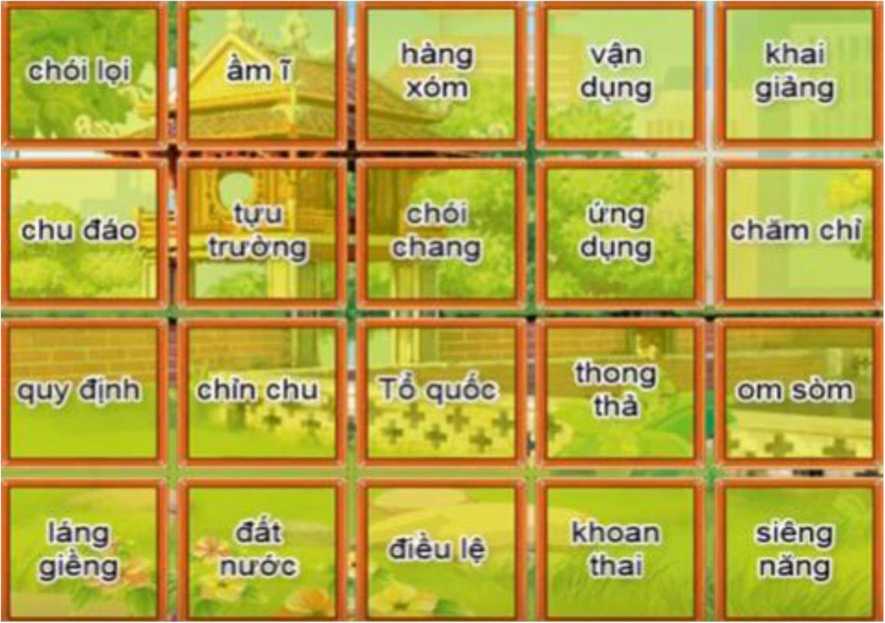 Bảng 2Bảng 3b) Kéo ô trống vào giỏ chù đề sao cho các nội dung tương đồng hoặc bằng nhau.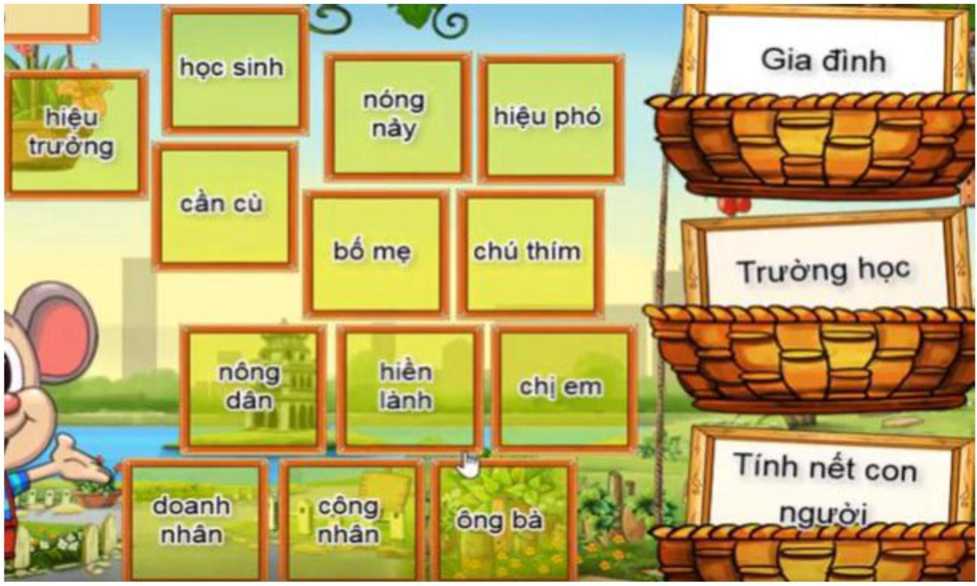 VÒNG 2Bàil. Chọn từ hoặc chữ thích hợp vào chỗ chấm.Câu 1. Gia đình tôi gồm ông, bà, bố, mẹ, anh,	và tôi.Câu 2. Buổi họp giữa giáo viên với cha mẹ học sinh gọi là họp phụ h	Câu 3. Từ chỉ bộ phận ở trên mặt dùng để thở và ngửi là từ	ũi.Câu 4. Trái nghĩa với từ "đóng" là từ	Câu 5. Trái nghĩa với từ "riêng" mà bắt đầu bằng "ch" là từ	Câu 6. Cùng nghĩa với từ "leo" mà bắt đầu bằng "tr" là từ	Câu 7. Đuờng vô	ứ Nghệ quanh quanhNon xanh nước biếc như tranh họa đồCâu 8. Trái nghĩa với từ "chết" là	ốngCâu 9. Điền từ chỉ nghề nghiệp vào chỗ trống. Bố tôi là	ộ đội.Câu 10. Điền đúng chính tả vào câu. Bé đọc	ắc ngứ.Câu 11. Điền từ phù hợp vào chỗ chấm:ơi chích chòe ơi!Chim đừng hót nữaBà em ốm rồi,Lặng	bà ngủ. (SGK TV3, tập 1, tr.23)Câu 12. Từ chỉ sự so sánh trong câu: “Mắt hiền sáng tựa vì sao” là từ	Câu 13. Từ trái nghĩa với từ “đẹp” là từ	Câu 14. Trong câu thơ:“Hoa xao xuyến nởNhư mây từng chùm”. Từ chỉ sự so sánh là từ	Câu 15. Điền từ phù hợp: Bé đọc	ngứ. (ngắt)Câu 16. Điền từ phù hợp: Chị ngã em	Câu 17. Từ chứa tiếng bắt đầu bằng “tr” hoặc “ch”, chỉ vật đựng nuớc để rửa mặt, rửa tay là	Câu 18. Điền chữ phù hợp: Từ “can	ảm” nghĩa là khồng sợ đau, không sợ xấu hổ haynguy hiểm.Câu 19. Giải câu đố:Không huyền, vị của hạt tiêuCó huyền, công việc sớm chiều nhà nông”Từ không có dấu huyền là từ gì?Trả lời: Từ.	Câu 20. Điền từ phù hợp: Con Cóc là	ông trời.Câu 21. Điền từ phù hợp: Ngang	cua.Câu 22. Điền từ phù hợp: Trẻ em nhu	trên cành.Câu 23. Điền từ phù hợp: Từ “siêng	”	Có nghĩa là chăm chỉ làm việc.Câu 24. Điền chữ phù hợp: Từ “Khúc	ích” có nghĩa là cuời nhỏ, liên tục, có vẻ thíchthú.Câu 25. Điền từ phù hợp:“Sớm mẹ về, thấy khoai đã chínBuổi mẹ về, gạo dã trắng	”Câu 26. Điền từ phù hợp:“Ăn quả nhớ kẻ	câyĂn khoai nhớ kẻ cho dây mà trồng”.Câu 27. Điền từ phù hợp: Từ cùng nghĩa với từ “thiếu nhi” là từ “ nhi	”.Bài 2. Chuột vàng tài ba (kéo vào giỏ chủ đề)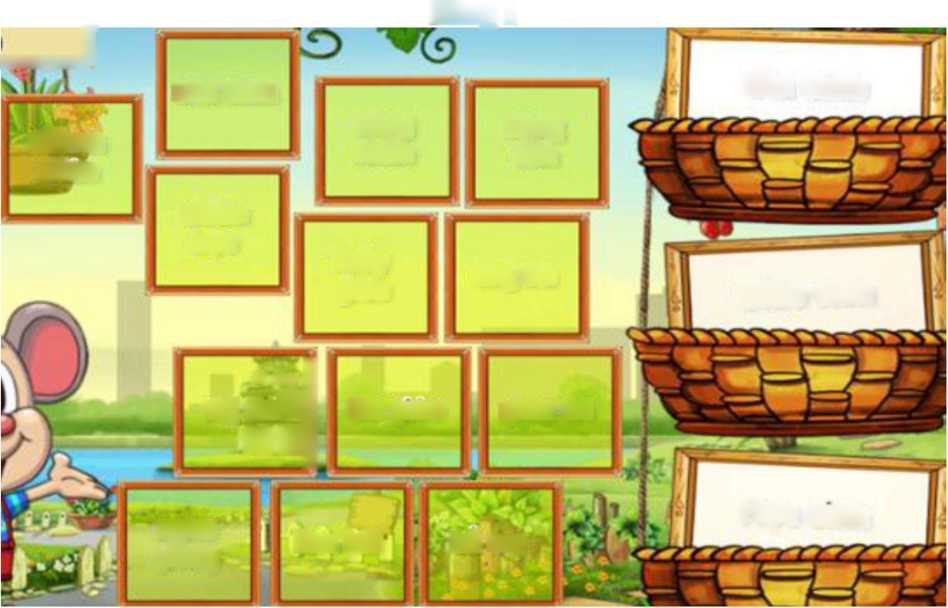 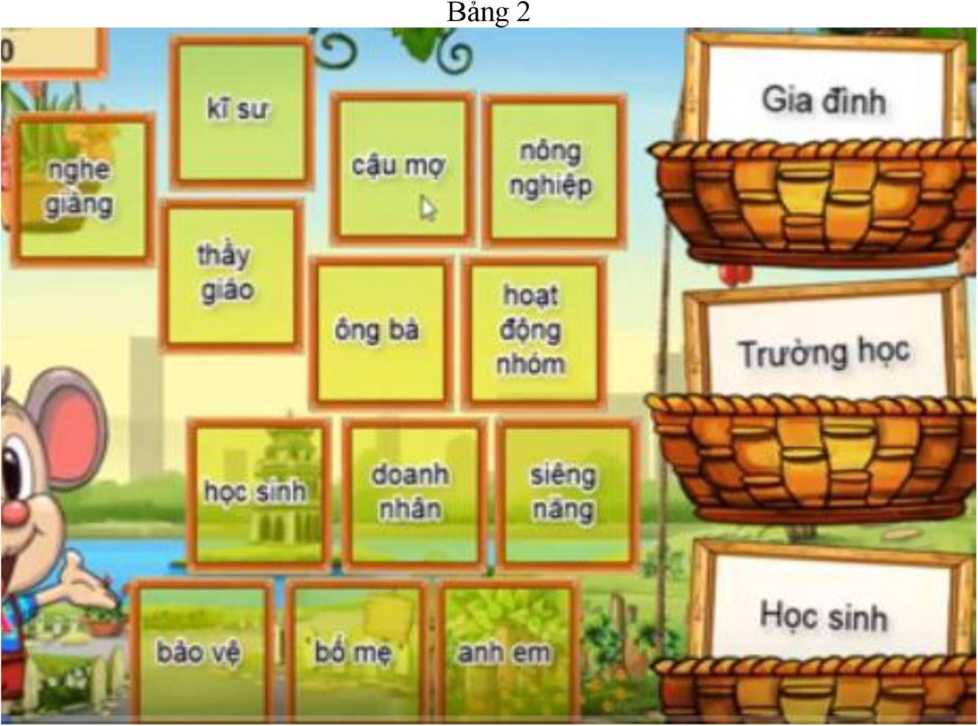 Bảng 3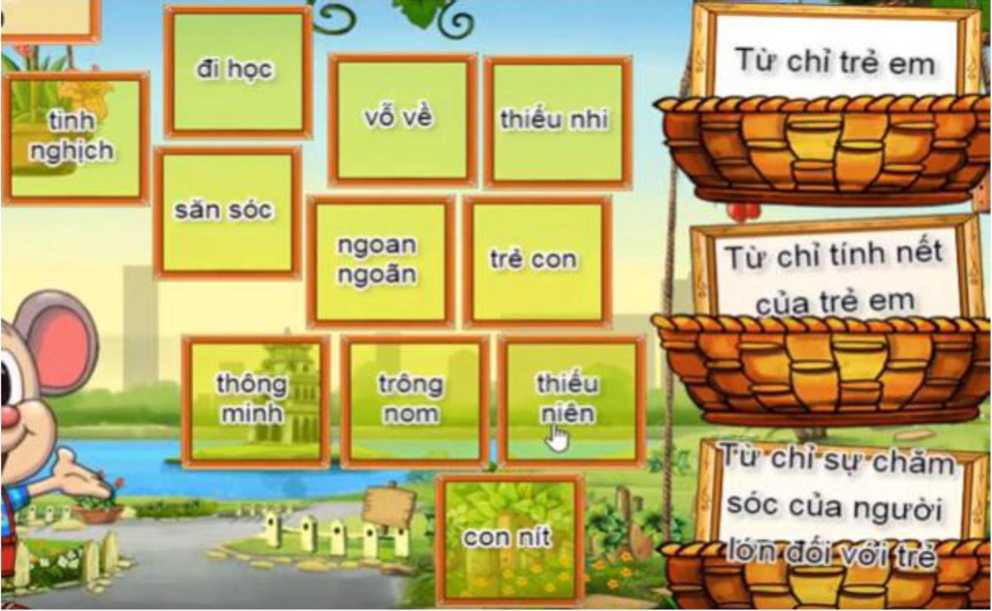 Bảng 4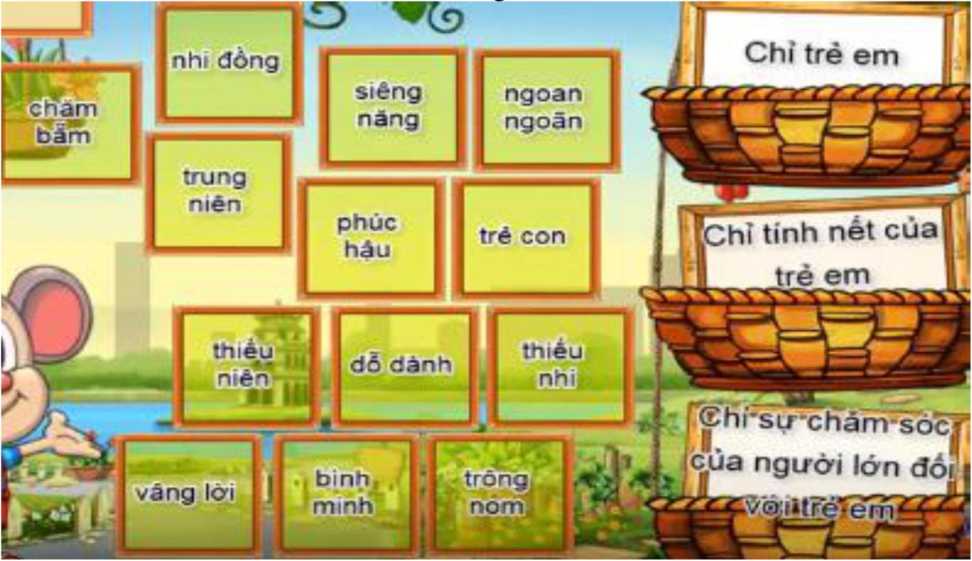 Bài 3.Chọn đáp án đúng.Câu 1. Trong các từ sau, từ nào sai chính tả?a. lắng nghe	b. bà ngoại	c. ông ngại	d. nghiêm khắcCâu 2. Trong các từ sau, từ nào không chỉ người trong gia đình?a. anh họ	b. em trai	c. chị gái	d. bạn họcCâu 3. Từ còn thiếu trong câu thành ngữ "Dạy con từ thuở còn	" là từ nào?a. tho	b. trẻ	c. bé	d. lớnCâu 4. Từ so sánh nào phù hợp để điền vào câu "Mắt của trời đêm	các vì sao"?a. như	b. là	c. giống	d. tựaCâu 5. Từ so sánh nào phù hợp để điền vào cau "Đêm ấy, trời tối	mực"a. đen	b. lọ	c. tựa	d. nhưCâu 6. Trong các từ sau, từ nào khồng chỉ người trong gia đình?a. cậu mợ b. ồng hàng xóm c. ông ngoại d. ông nộiCâu 7. Trong các từ sau, từ nào sai chính tả?a. áo nen	b. áo len	c. nem chua	d. lấm lemCâu 8. Từ "khua" trong câu "Mái chèo khua nước." là từ chỉ gì?a. đặc điểm	b. tính cách	c. hoạt động	d. sự vậtCâu 9. Từ còn thiếu trong câu thành ngữ "Cha sinh mẹ	" là từ nào?a. dưỡng	b. dậy	c. bảo	d. họcCâu 10. Mùa nào thì con người cần mặc áo len?a. mùa xuân	b. mùa hè	c. mùa thu	d. mùa đồngCâu 11. Trong bài đọc “Chú sẽ và bông hoa bằng lăng”, vì sao chú sẽ giúp bông bằng lăng chúc xuống khuồn cửa sổ để cho bé Thơ nhìn thấy? (SGK TV3, tập 1, tr.26)a. để tặng bé b. để bé vặt được hoa	c. để bé vui d. để hoa đẹp hơnCâu 12. Chọn từ phù hợp vào chỗ chấm: “Hai chiếc gường ướt một Ba bố con nằm chung vẫn thấy trống phía trongNằm ấm mà	” (SGK TV3, tập 1, tr.32)a. thao thức b. thổn thức	c. đánh thức d. buồn bực.Câu 13. Từ so sánh trong câu thơ:“Những ngôi sao thức ngoài kiaChẳng bằng mẹ đã thức vì chúng con”. Là từ nào?a. kia	b. bằng	c. vì	d. chẳng bằngCâu 14. Trong câu “Trẻ em như búp trên cành”. “Trẻ em” được so sánh với cái gì?a. lá	b.	búp	c.	hoa	d.	quảCâu 15. Từ nào khác với từ còn lại?a. hoa hồng b. hoa mai	c.	hoa cúc	d.	hoa tayCâu 16. Bộ phận nào trong câu:	“Cây	tre	là hình ảnh thân thuộc của làng quê Việt Nam”, trảlời cho câu hỏi “Ai (cái gì, con gì)”?a. là	b.	cây tre	c.	làng quê	d.	Việt NamCâu 17. Từ nào viết đúng chính tả?a. cá xấu	b. hi xinh	c. sôi gấc	d. xẻ gỗCâu 18. Tiếng nào có thể ghép với tiếng “xét” để tạo thành từ có nghĩa?a. đất	b. sấm	c. xem	d. đoCâu 19. Bộ phận nào trong câu: “Sư tử là chúa tể rùng xanh”. Trả lời cho câu hởi “Ai(cái gì, con gì)?”a. chúa tể b. sư tử	c. rừng xanh d. cả 3 đáp ánCâu 20. Bộ phận nào trong câu “ Hoa đào là loài hoa của mùa xuân”. Trả lời cho câu hỏi “Là gì”?a. Hoa đào b. loài hoa c. mùa xuân d. là loài hoa của mùa xuâncâu 21. Các bạn nhỏ trong bài tập đọc “Cô giáo tí hon” (SGK TV3, tập 1, tr. 17) đã chơi trò chơi gì?a. trò chơi nấu ăn b. chơi chuyền	c. trò chơi lớp học d. ô ăn quanCâu 22. Từ nào chỉ tính nết trẻ em?a. lễ phép	b. chăm sóc	c.	chán	nản	d. thao thức.Câu 23. Câu	“Bạn Hoa rất chăm chỉ” được viết	theo mẫu câu nào?a. Ai thế nào?	b. Ai làm gì?	c.	Ai là gì?	d. Cái gì là gì?Câu 24. Từ nào viết sai chính tả?a. màu trắng	b. chong chóng	c.	hình	chon	d. trang sách.VÒNG 3Bài 1. a)Phép thuật mèo con (ghép 2 ô trống chứa nội dung tương đồng hoặc bằng nhau thành cặp đôi).Báng 1Bảng 2b) Chuột vàng tài ba (Kéo ô vào giỏ chủ đề) bảng 1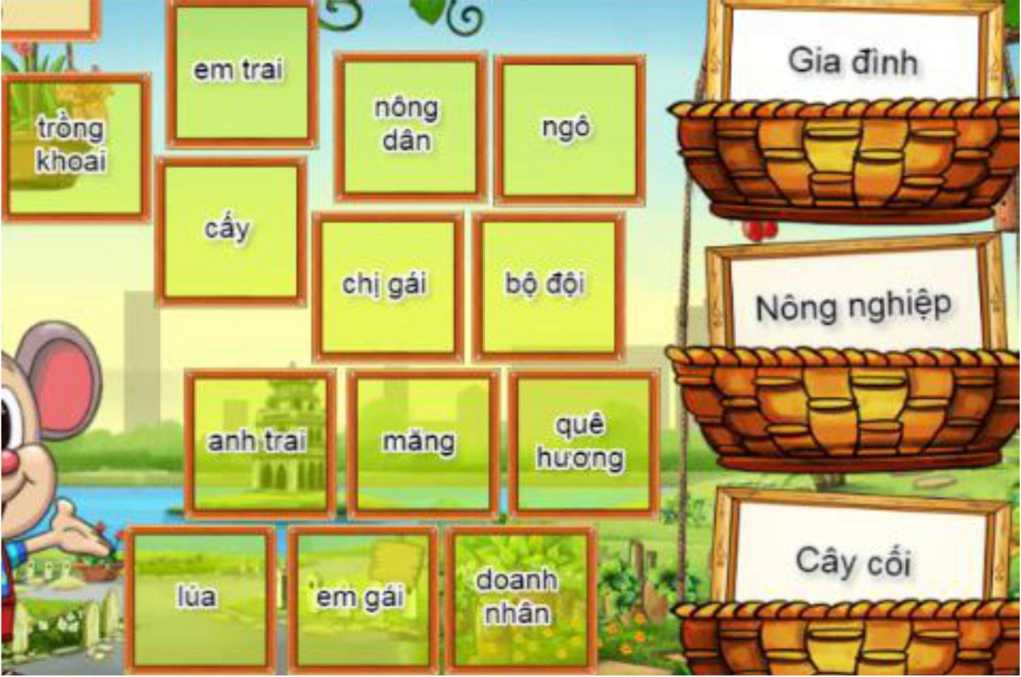 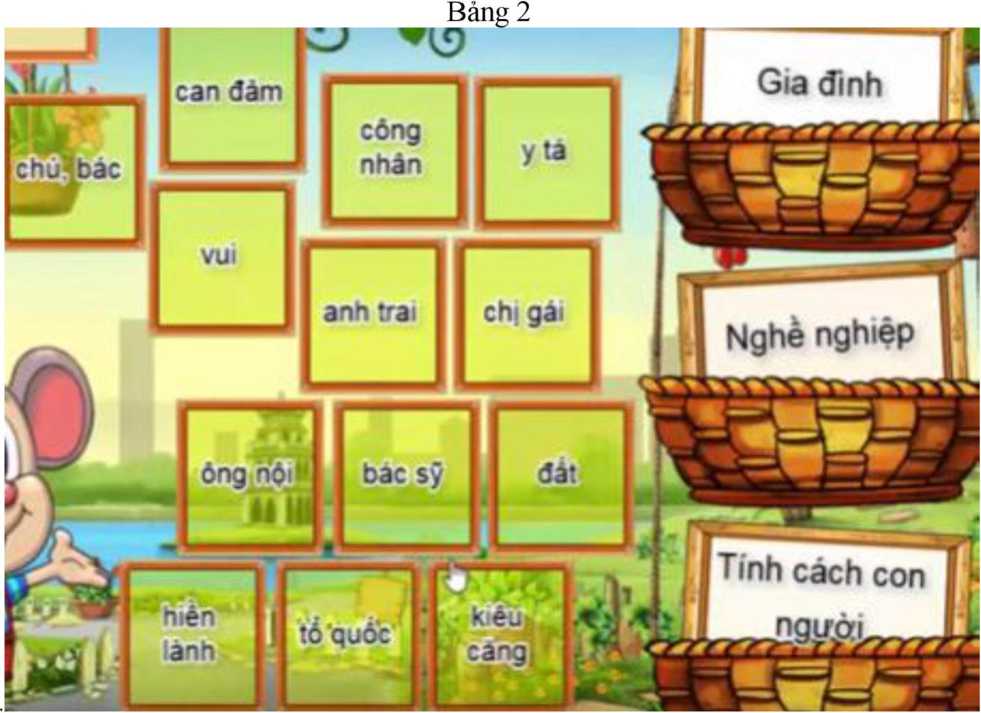 Bảng 3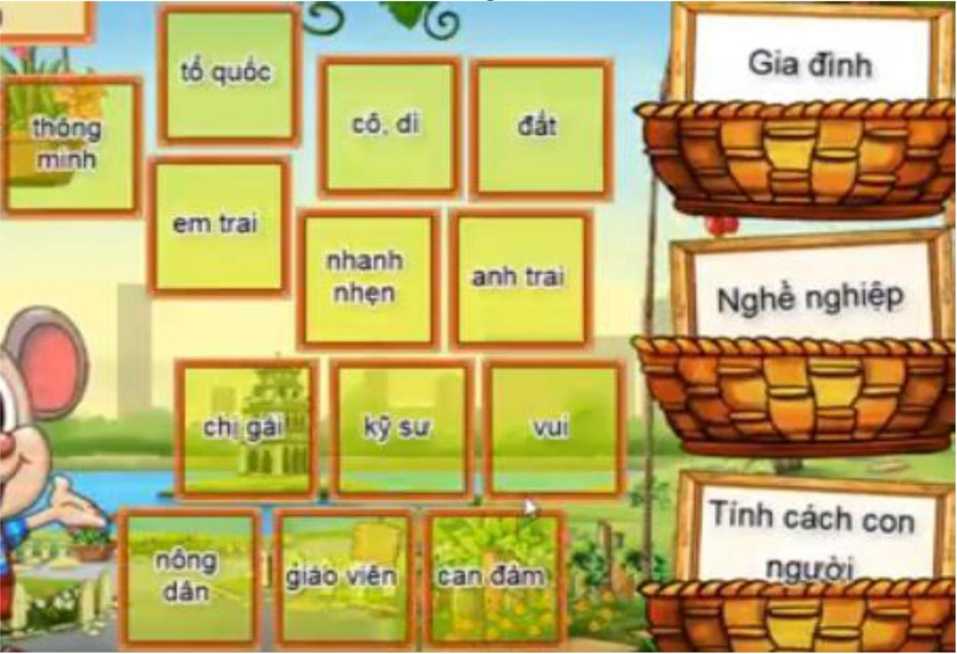 Bảng 3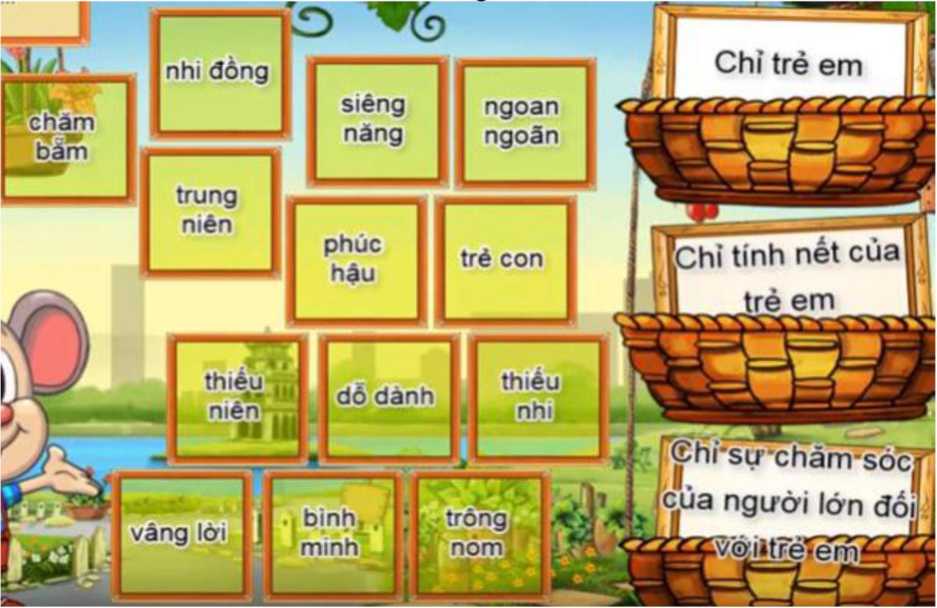 Bài 2. Chọn đáp án đúng.Câu 1. Dụng cụ được làm bằng sát, có lưỡi mỏng, có cán, dùng để xúc đất? a. xẻng	b. cuốc	c. dao	d. bừaCâu 2. Từ so sánh trong câu "Cháu khỏe hơn ông nhiều" là từ nào?a. cháu	b.	hơn	c.	ông	d. nhiềuCâu 3. Trong các từ sau, từ nào viết đúng chính tả?a. nhà nghèo b. nhà ngèo	c. nhà nghoèo	d. nhà ngoèoCâu 4. "Bạn Hà là học sinh chăm ngoan." thuộc kiểu câu gì?a. Ai (cái gi, con gì) là gì?	b.	Ai( cái gi, con	gì?) làm gì?c. Ai(cái gì, con gì?) thế nào?	d. Ai làm gì?Câu 5. Học sinh khồng được học tiếp lên lớp trên là?a. giỏi	b. tiên tiến c. lưu ban d. xuất sắcCâu 6. Trong các từ sau, từ nào viết đúng chính tả?a. nghoéo tay	b. lẻo khẻo	c. ngéo tay	d. lẻo khoẻoCâu 7. Trong các từ sau, từ nào viết đúng chính tả?a. hoa nựu	b. hoa lựu	c. hoa nê	d. hoa lắngCâu 8. Từ "cày" trong câu: "Bác nông dân đang cày mộng." là từ loại gì? a. danh từ	b.	động từ	c. tính từ	d. đại từCâu 9. Trong các từ sau, từ nào viết đúng chính tả?a. bóng sế tả	b.	bóng xế tà	c. bông xen	d. bông xúngCâu 10. Buổi lễ tổ	chức dưới cờ vào thứ hai hằng tuần là?a. chào cờ	b.	họp tổ	c.	mít tinh	d. ca hátCâu 11. Từ nào kết hợp với “trường” để tạo thành từ có nghĩa?a. sáng	b.	bình	c.	chiến	d. rảCâu 12. Từ nào có vần “ân” cùng nghĩa với “chăm chỉ, chịu khó”? a. ân cần	b. gần gũi c. thân cận d. cần cùCâu 13. Từ nào viết sai chính tả?a. chuyển động b. quả chanh c. trân thành d. trung tâmCâu 14. Từ “long lanh” trong câu: “Những giọt sương long lanh” là từ chỉ gì? a. đặc điểm	b. trạng thái	c. sự vật	d. hoạt độngCâu 15. Câu: “Huy là cậu bé rất dũng cảm” thuộc kiểu câu gì?a. Ai là gì?	b. Ai làm gì?	c. Ai thế nào?	d. Ở đâu?Câu 16. Từ “Hoa sữa” trong câu:” Hương hoa sữa thơm nồng nàn” là từ chỉ gì? a. trạng thái	b. tính chất	c. sự vật	d. đặc điểmcâu 17. Từ nào viết sai chính tả?a. hát ru	b. di chuyển	c. giọt nước	d. rễ chịuCâu 18. Từ nào là từ so sánh trong câu:Mẹ về như nắng mớiSáng ấm cả gian nhà”.(Mẹ vắng nhà ngày bão - Đặng Hiến)a. mẹ	b. nắng	c. như	d. mớiCâu 19. Từ nào là từ chỉ so sánh trong câu:Mùa hèTrời là cái bếp lò nung”?a. trời	b. là	c. hè	d. bếp.Câu 20. ơi chích chòe ơi!Chim đừng hót nữa,Bà em ốm rồi, 	cho bà ngủ”a. Lặng	b. Im c. Yên	d. KhẽCâu 21. Tháp mười đẹp nhất bông	Việt Nam đẹp nhất có tên Bác Hồ.a. hoa	b. sen c. sung	d. hồngCâu 22. Hình ảnh so sánh trong khổ thơ:Đêm nay con ngủ giấc trònMẹ là ngọn gió của con suốt đời” là gì?a. mẹ - con b. mẹ - ngọn gió c. đêm - ngọn gió d. đêm - giấc tròn Câu 23. Sự vật nào sau đây không được nhắc đến trong bài thơ: “Mùa thu của em” (SGK Tv3, tập 1, tr.42)a. hoa cúc b. hương cốm	c. ngôi trường	d. ông trăngCâu 24. Từ “họ” trong câu: “Họ thèm vùng và ước ao thầm được như những người học trò cũ, biết lớp, biết thầy để khỏi phải	rụt rè trong cảnh lạ”. (SGK, tập 1, tr.52) chỉ ai?a. các em nhỏ b. các bạn nhỏ	c. học sinh mới	d. học sinh của trườngCâu 25. Từ có nghĩa chỉ sự dứt khoát, không chút do dự là:a. quyết định b. khẳng định	c. định đoạt	d. quả quyết.Câu 26. Chú lính nhỏ trong câu chuyện “Người lính dũng cảm” (SGK TV3, tập 1, tr.38) đã thể hiện sự dũng cảm của mình bằng cách nào?a. chui qua hàng rào	b. bắn máy bayc. khắc phục lỗi mình gây ra Câu 27. Từ nào viết đúng chính tả?a. ngoằn ngoèo b. ngoằn nghèo Câu 28. Từ nào viết sai chính tả?a. bóng sế tà b. bóng xế tàCâu 29. Từ nào đồng nghĩa với “khai trường”? a. tựu trường b. chuyển trường c. đến trường Câu 30. Sáng đầu thu	Em mặc quần áo mớiĐi đón ngày khai trườngVui như là đi hội?a. trong vẳt	b. trong xanh	c. trong trẻoCâu 31. Từ nào không chỉ tâm trạng của các bạn nhở trong bài thơ “Ngày khai trường”? a. vui vẻ	b. hớn hở	c. hân hoan	d. buồn bãd. trèo lên hàng ràoc. nghoằn nghòeo d. ngằn nghèo.c. bồng xend. bông xúngd. ra trườngd. trong trắngBài 3. Điền từ hoặc chữ vào chỗ chấm thích hợp.Câu 1. Điền từ phù hợp: Chị ngã	nâng.Câu 2. Điền từ phù hợp:Mắt hiền sáng tựa vì saoBác nhìn đến tận Cà Mau cuối trời”Từ so sánh là từ	(vì sao)Câu 3. Điền từ phù hợp: Từ so sánh trong câu: Con có mẹ như măng ấp bẹ” là từ	Câu 4. Giải câu đố:Để nguyên là giống bò ngangNếu thêm dấu hỏi, bạc vàng trong tay.Từ để nguyên là từ gì?Trả lời: Từ	Câu 5. Từ trái nghĩa với từ “đóng” là	Câu 6. Người phụ nữ sinh ra mẹ gọi là bà	Câu 7. Từ chứa tiếng có vần “âng: cùng nghĩa với “nghe lời” là từ	lời.Câu 8. Điền từ phù hợp:Bầu ơi thương lấy bí cùngTuy ràng khác giống nhưng	một giàn.Câu 9. Điền chữ phù hợp: Con hiền cháu	ảo.Câu 10. Điền từ phù hợp: Từ “Bối	” Nghĩa là lúng túng, không biết làm thế nào?.VÒNG 4Bài 1. Điền vào chỗ chấmCâu 1. Điền tr hoặc ch vào câu:	iếc thuyền nhẹ hăng nhu con tuấn mãPhăng mái chèo, mạnh mẽ vượt trường giang.Câu 2. Điền chữ thích hợp vào chỗ trống. Trái nghĩa với "vào" là 	a.Câu 3. Điền chữ thích hợp vào chỗ trống. Một con ngựa đ	, cả tàu bỏ cỏ.Câu 4. Điền d, gi, r vào chỗ trống.	a là lớp mô bọc ngoài cơ thể người và một số động vật.Câu 5. Điền chữ thích hợp vào chỗ trống. Bối rối lo sợ đến mức có cử chỉ vội vàng, thiếu chính xác là 	uống cuống.Câu 6. Điền dấu phẩy (,) hoặc chấm (.) hoặc chấm cảm (!) phù hợp vào câu: Buổi chiều 	những áng mây nhởn nhơ bay.Câu 7. Điền tr hoặc ch vào câu: Khi trời	ong, gió nhẹ, sớm mai hồng.Câu 8. Điền vần phù hợp vào câu. Dù ai nói ngả nói ngh	Lòng ta vẫn vững như kiềngba chân.Câu 9. Điền chữ thích hợp vào chỗ trống. Trái nghĩa với "sớm" là	uộn.Câu 10. Điền chữ thích hợp vào chỗ trống. Trái nghĩa với "lên" là	uống.Câu 11. Điền từ phù hợp vào chỗ chấm: “Bố đội nón	chợ, mua cá về nấu chua”.Câu 12. Từ trái nghĩa với từ “xuống” là từ	Câu 13. Điền từ phù hợp vào chỗ chấm: “Phần xương cúng màu trắng mọc trên hàm dùng để cắn hoặc nhai thức ăn gọi là	Câu 14. Từ trái nghĩa với từ “khó” là	Câu 15. Trái nghĩa với từ “mạnh” là	Câu 16. Từ chỉ người cùng đứng trong tổ chức cách mạng cùng chí hướng là từ “đồng	Câu 17. Từ trái nghĩa với từ “nóng” là	Câu 18. Từ “buồn bã” và từ “	sầu” là hai từ đồng nghĩa.Câu 19. Điền từ phù hợp: Sáng ấm cả gian	Câu 20. Điền từ phù hợp: Con có mẹ như măng ấp	Câu 21. Điền từ phù hợp: Máu chảy ruột	Câu 22. Điền từ phù hợp: Con cái khôn ngoan vẻ	cha mẹCâu 23. Điền từ phù hợp: Ăn quả	kẻ trồng cây.Câu 24. Điền từ phù hợp: Nghĩa	như nước trong nguồn chảy ra.Câu 25. Điền từ phù hợp: Con có cha	nhà có nóc.Câu 26. Điền từ phù hợp: Công	như núi Thái Sơn.Câu 27. Điền từ phù hợp: Nhiều sao thì nắng, vắng sao thì	Câu 28. Điền từ phù hợp: Bầu ơi thương lấy	cùng.Bài 2. Chọn đáp án đúng.Câu 1. Trong các từ sau, từ nào sai chính tả?d. ngoằn ngoèod. xanh mướta. vắt vẻo	b. sức khẻo	c. cà kheoCâu 2. Nghĩa của từ "um tùm" là gì?a. rậm rạp	b. thưa thớt	c. còi cọcCâu 3. Trong các từ sau, từ nào sai chính tả?a. xứ nghệ	b. lọ xứ	c. sỏi đá	d. lọ sứCâu 4. Trong các từ sau, từ nào khác loại với các từ còn lại?a. sắt	b. đồng	c. thép	d. đấtCâu 5. Trong các từ sau, tù’ nào khác loại với các từ còn lại?a. ong vàng	b. ong vò vẽ	c. sữa ong	d. ong mậtCâu 6. Trong các từ sau, từ nào khác nghĩa với các từ còn lại ?a. đồng bào	b. đồng đội	c. đồng chí	d. đồng thauCâu 7. Trong câu thơ: Mặt trời xuống biển như hòn lửa. Mặt trời được so sánh với sự vật nào?a. hòn than	b.	mặt biển	c. xuống	d.	hòn	lửaCâu 8.	Trong các từ	sau, từ nào khác loại với các từ còn lại?a. sách	b.	bút máy	c. máy cày	d. vởCâu 9. Trong các chữ sau, chữ nào có tên chữ là "tê e-rờ"?a. tr	b.	r	c.	X	d.	sCâu 10. Trong câu ca dao "Dù ai nói ngả nói nghiêngLòng ta vẫn vững như kiềng ba chân". “Lòng ta” được so sánh với sự vật nào? a. ai	b. nói ngả	c. nói nghiêng	d. kiềng ba chânCâu 11. Trong các từ sau, từ nào khác với từ còn lại?a. sách	b. vở	c. bút máy	d. máy càyCâu 12. Từ nào viết sai chính tả?a. lẻo khỏe	b. lẻo khoẻo	c. lênh khênh	d. khéo tayCâu 13. Từ nào khác nghĩa với từ còn lại?a. đồng bào	b. đồng đội	c. đồng chí	d. đồng thauCâu 14. Các bạn nhỏ trong bài đọc “Những chiếc chuông reo” đã rủ nhau làm cái gì từ đất?a. cái chuông b. cái vòng c. cái bát	d. viên gạchCâu 15. Nhan đề nào sau đây có thể thay thế cho nhan đề truyện “Các em nhỏ và cụ già”?a. cuộc gặp mặt b. Những đứa trẻ tốt bụng c. Lòng tốt d. Buổi đi chơiCâu 16. Trong bài thơ “Tiếng ru”, con vật nào không được nhắc đến?a. Con cá	b. con ong	c. con trâu d. con chimCâu 17. Em bé trong bài thơ “bận” (SGK TV3, tập 1, tr.59) đã bận làm gì?a. ngủ	b. chạy	c. hát	d. múa a. run rẩy b. dẻo dai c. dúp đỡ d. giản dịCâu 18. Từ nào có nghĩa không ngủ được có điều phải suy nghĩ?a. giật mình b. thức giấc c. nghẹn ngào d. thao thức. Câu 19. Từ nào viết sai chính tả?Câu 20. Hỉnh ảnh nào là hình ảnh so sánh trong khổ thơ:Đêm nay con ngủ giấc trònMẹ là ngọn gió của con suốt đời” là gì?a. mẹ, con b. mẹ,ngọn gió	c. đêm, ngọn gió d. đêm, giấc trònCâu 21. Từ nào chỉ sự dứt khoát, không chút do dự? a. quả quyết	b. định đoạt	c. chí khíd. đắn đod. chơiCâu 22. Từ nào trái nghĩa với từ “vào”?a. ra	b. vô	c. đếnCâu 23. Từ nào viết sai chính tả?  a. siêu thị                  b. liêu siêu                                c. sỏi đá                 d. xuất xứCâu 24. Từ nào cùng nghĩa với “leo”?a. đi	b. chạy	c. trèoCâu 25. Từ so sánh trong câu: “Cháu khỏe hơn ông nhiều” là từ nào?a. hơn	b. nhiều	c. khỏe	d. cả 3 đáp án.Bài 3. Chuột vàng tài ba.Hãy kéo ô trống vào giỏi chủ đề, sao cho các nội dung tương đồng hoặc bằng nhau.Bảng 1d. đứng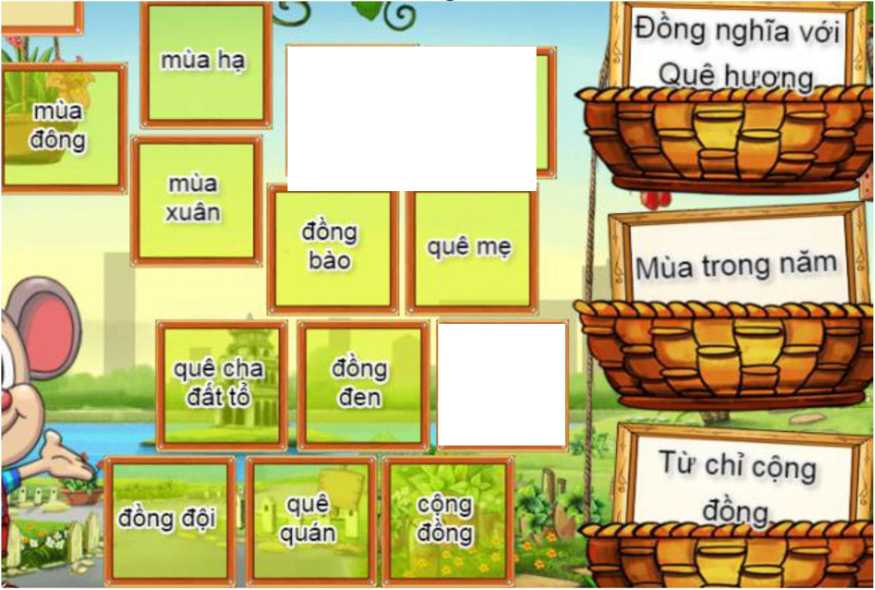 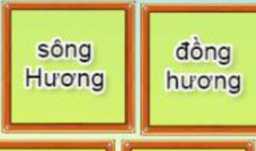 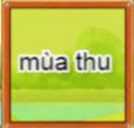 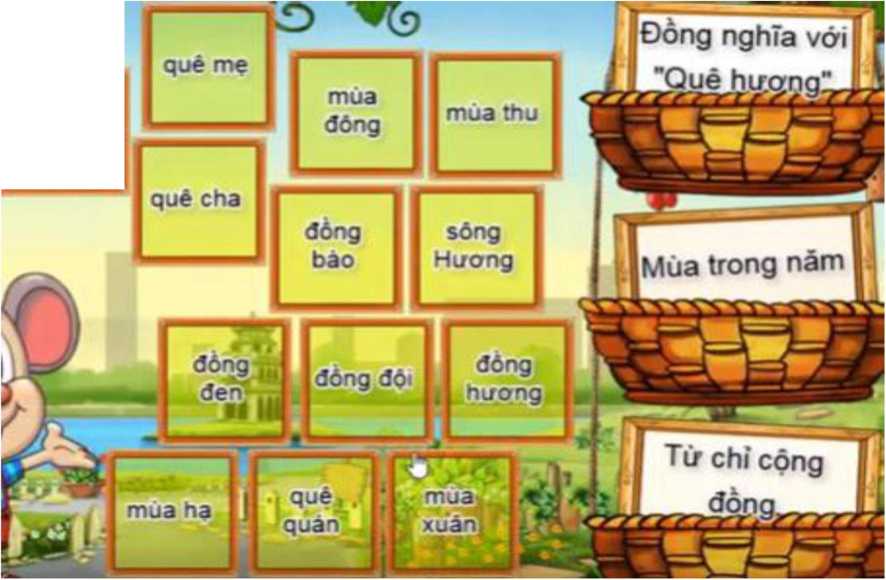 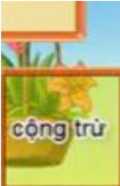 đổng ruộng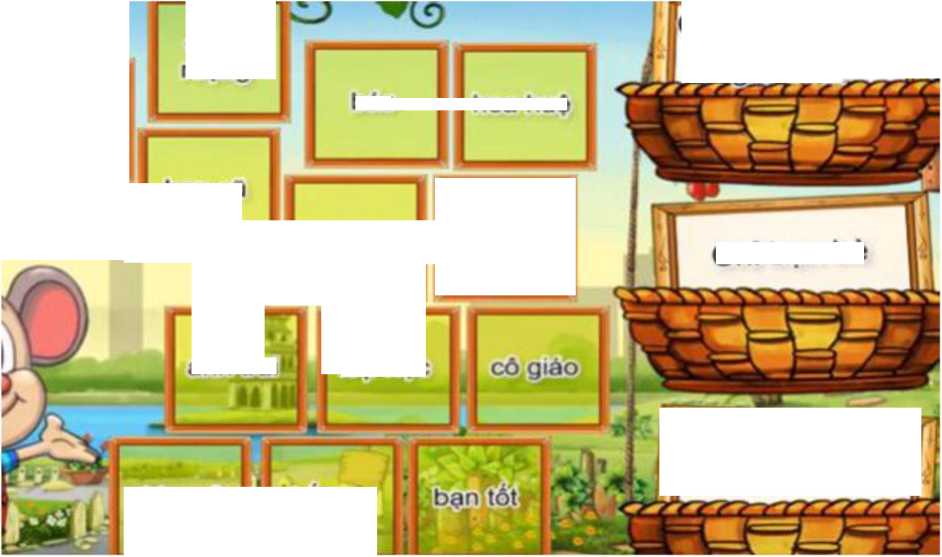 hoa huêschim sỏ 111 bố me ■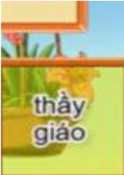 bạn cũanhitraibácbạn thân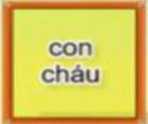 lóp họcChi người trong 	_qia_đinhChi bạn bè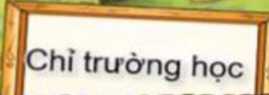 VÒNG 5Bài 1. Phép thuật mèo con.Hãy ghép 2 ô trống chứa nội dung tương đồng hoặc bằng nhau thành cặp đôi.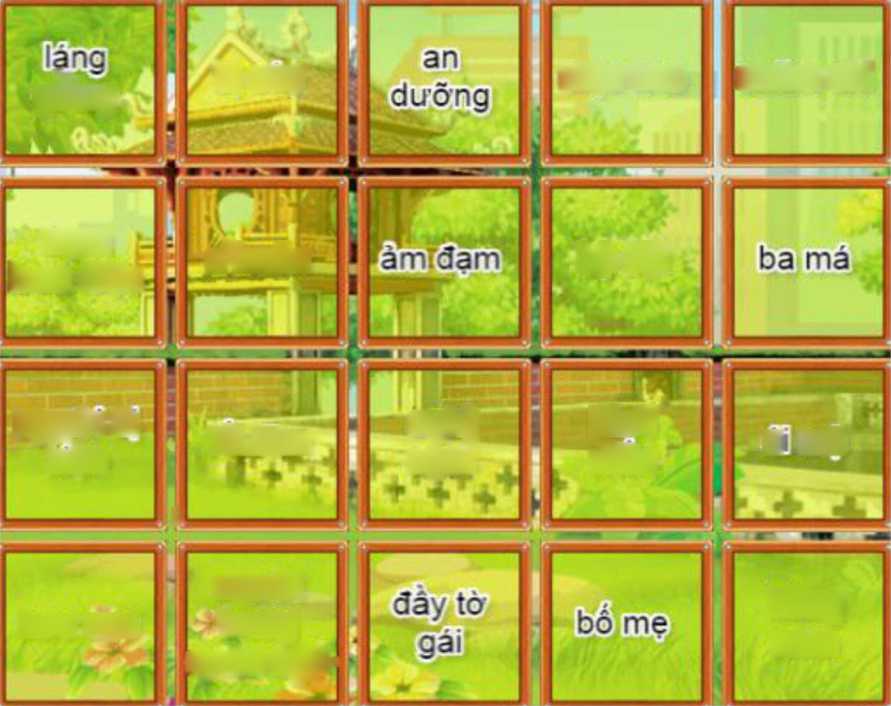 chịu khóbị caochăm chia:hoànbộ độitóLtầma mònghị) ngoitrạm bưu điệnngụòì bi kiệnhàng xómgiềngkínhrriénBàng 2Báng 3Bảng 4Bài 2. Chọn đáp án đúngCâu 1. Câu "Cả đàn ong là một khối hòa thuận" thuộc kiểu câu gì?a. Ai là gì?	b. Ai thế nào? c. Ai làm gì?	d. Cái gì thế nào?Câu 2. Trong các từ sau, từ nào dùng để tả tiếng đàn?a. ầm ĩ	b. ồn ào	c. du dương	d. náo nhiệtCâu 3. "Con mẹ đẹp saoNhững hòn tơ nhỏChạy như lăn trònTrên sân, trên cỏ"Trong đoạn thơ trên có những từ nào là từ chỉ hoạt động?a. đẹp, chạy b. chạy, lăn c. nhở, cở d. lăn trònCâu 4. Nghĩa của từ "ni" trong câu sau: "Đứng bên ni đồng ngó bên tê đồng mênh mông bát ngát" là gì?a. trước	b. kia	c. đó	d. bên nàyCâu 5. Tiếng ước có thể kết hợp được với tiếng nào sau đây?a. thính	b. mê	c. mong	d. vuiCâu 6. Câu ca dao: "Đồng Đăng có phố Kì Lừa. Có nàng Tô Thị, có chùa Tam Thanh" nói đến địa danh nào?a. Lạng Sơn b. Hà Giang c. Cao Bằng d. Thái NguyênCâu 7. Trong các từ sau, từ nào viết sai chính tả?a. mới lạ	b. lo nê	c. liên lạc	d. lênh đênhCâu 8. Trong các từ sau, từ nào viết đúng chính tả?a. tản sáng	b. tảng sáng	c. tản mạng	d. lãn lạnCâu 9. Sự vật phù hợp để so sánh trong câu "Mảnh trăng non đầu tháng như một..." là từnào?a. cái đĩab. cái mâmc. cánh diềud. cái bátCâu 10. Câu "Chiếc tổ của bầy ong như một tòa nhà vững chắc" có sử dụng biện pháp gì? a. nhân hóa b. so sánh c. điệp ngữ d. đảo ngữCâu 11. Trong câu: “Mặt trời đã lùi dần về chân núi phía tây”. Bộ phận nào trả lời cho câu hỏi “Ai?(cái gì?, con gì?)”?a. chân núi b. phía tây c. chân trời d. mặt trờiCâu 12. Biện pháp nghệ thuật nào được sử dụng trong câu: “Trẻ em như búp trên cànhBiết ăn biết ngủ biết học hành là ngoan”.a. nhân hóa	b. so sánh	c. từ đồng âmd. khácd. hoa cúcd. lí lẽd. cườngCâu 13. Từ nào khác với từ còn lại?a. hoa lan	b. hoa huệ	c. hoa taiCấu 14. Từ nào viết sai chính tả?a. lòe loẹt	b. nấp nánh	c. nâng niuCâu 15. Tiếng nào có thể ghép với tiếng “kiên”?a. hại	b. liêng	c. mienCâu 16.Trong câu ca dao:Dù ai nói ngả nói nghiêngLòng ta vẫn vững như kiềng ba chân”.“lòng ta” được so sánh với cái gì?a. ai	b. vững	c. kiềng ba chân d. cả 3 đáp ánCâu 17. Từ nào khác với từ còn lại?a. hết lòng b. hết sức c. hết mình d. hết nhẵn Câu 18. Tiếng nào có thể kết hợp với “ước” để tạo thành từ có nghĩa?a. thính	b. mê	c. mong	d. viênCâu 19. Từ nào viết sai chính tả?a. bàn chân	b. lâng la	c. chần chừ	d. lâng lângCâu 20. Sự vật nào sau đây không xuất hiện trong bài tho “Quê hương” (SGK TV3, tập 1, tr.79).a. chùm khế ngọt b. con diều biếc	c.	cầu tre nhỏ d. con thuyền nhỏCâu 21. Hai anh thanh niên trong bài đọc “Giọng quê hương” (SGK TV3, tập 1, tr.77) là người con của miền đất nào?a. miền Bắc	b.	miền	Nam	c.	miền Trung d. miền TâyCâu 22. Trong các từ sau, từ nào không chứa vần “oai”?a. củ khoai b. toại nguyện	c. khoan khoái	d. tại saoCâu 23. Từ “nghịch ngợm” trong câu: “ Đi dưới rặng sấu, ta sẽ gặp những chiếc lá nghịch ngợm” có thể thay thế bằng từ nào?a. bướng bỉnh b. tinh nghịch	c. dại dột d. nhút nhátBài 3. Điền từ hoặc chữ thích họp vào chỗ chấmCâu 1. Chữ cái phù hợp để điền vào dấu ba chấm trong các từ: ...e đạp, đĩa ...ôi, ...oay tròn là chữ	Câu 2. Điền dấu câu phù hợp vào chỗ trống trong câu: Buổi sáng	chợ	Hòn Gai laliệt tôm cá.Câu 3. Điền chữ phù hợp vào chỗ trống để được thành ngữ đúng: Rừng và	biểnbạc.Câu 4. Điền chữ phù hợp vào chỗ trống trong câu: "Cây lan, cây huệ nói chuyện bằng 	ương, bằng hoa".Câu 5. Điền từ phù hợp vào chỗ trống: Con	làm mật yêu hoa.Câu 6. Điền từ phù hợp vào chỗ trống:Một ngôi	chẳng sáng đêmMột thân lúa chín chẳng nên mùa vàng.Câu 7. Điền chữ phù hợp vào chỗ trống chữ cái: Chị Hà rất	iêng năngCâu 8. Điền vầnphù hợp vào chỗ trống vần phù hợp: Trong đầm gì đẹp bằng s	Câu 9. Điền chữ phù hợp vào chỗ trống. Đối xử trọn vẹn với người khác gọi là: Àn ở với nhau như bát	ước đầy.Câu 10. Điền chữ cái vào chỗ trống để được thành ngữ đúng: Tấc đấ	tấc vàng.Câu 11. Điền từ phù hợp vào chỗ trống: Món ăn làm bằng thóc nếp non rang chín, giã dẹt, bỏ vỏ trấu, có màu xanh, thường được gói trong lá sen là món	Câu 12. Điền từ phù hợp vào chỗ trống: Từ có chứa vần “ân” hoặc “âng” chỉ khoảng đất trống trước hoặc sau nhà là từ	Câu 13. Giải câu đố:Hòn gì bằng đất nặn raxếp vào lò lửa nung ba bốn ngàyKhi ra, da dở hây hâyThân hình vuông vẫn đem xây cửa nhà.Trả lời: hòn	Câu 14. Điền từ phù hợp vào chỗ chấm: Loại gạo thường dùng để thổi xôi,làm bánh gọi là gạo			Câu 15. Điền từ phù hợp vào chỗ trống: Một con ngựa	, cả tàu bỏ cỏ.Câu 16. Điền từ phù hợp: Rừng vàng biển	Câu 17. Điền từ phù hợp: Ăn ở như bát	đầy.Câu 18. Bài thơ : “Quê hương”(SGK, tập 1, tr.79, TV3) do nhà thơ Đỗ Trung	sángtác.Câu 19. Điền từ phù hợp: Con Rồng	Tiên.Câu 20. Điền từ phù hợp: Gió đưa cành trúc la đà, tiếng chuông trấn Vũ	gà ThọXương.Câu 21. Điền từ phù hợp: Cây lựu nở	đỏ như đóm lửa.Câu 22. Hai từ “hiền hậu” và “hiền từ” là hai từ đồng	VÒNG 6Bài 1. Kéo ô trống vào giỏ chủ đề sao cho phù hựp.	 Bảng 1TuyênQuangngươiNùngngười Ta ỏiVàm Cò Đôngthuộc về Tây Nguyênnhà rông "cây hồ tiêuTrường Sơn Đỏngk Tên dòng sòng ầMé KốngiBac KạnLảmViênngữởi'Ba Na. nguôi / MỨòngX 1 ’K m í Ngưuthuộc về ViệtBl Bắc	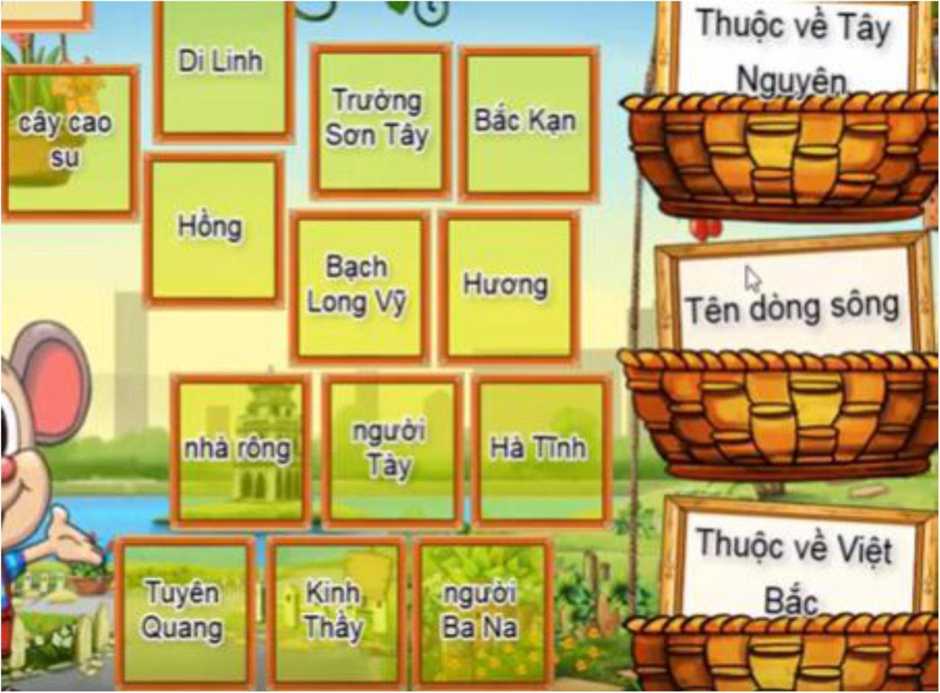 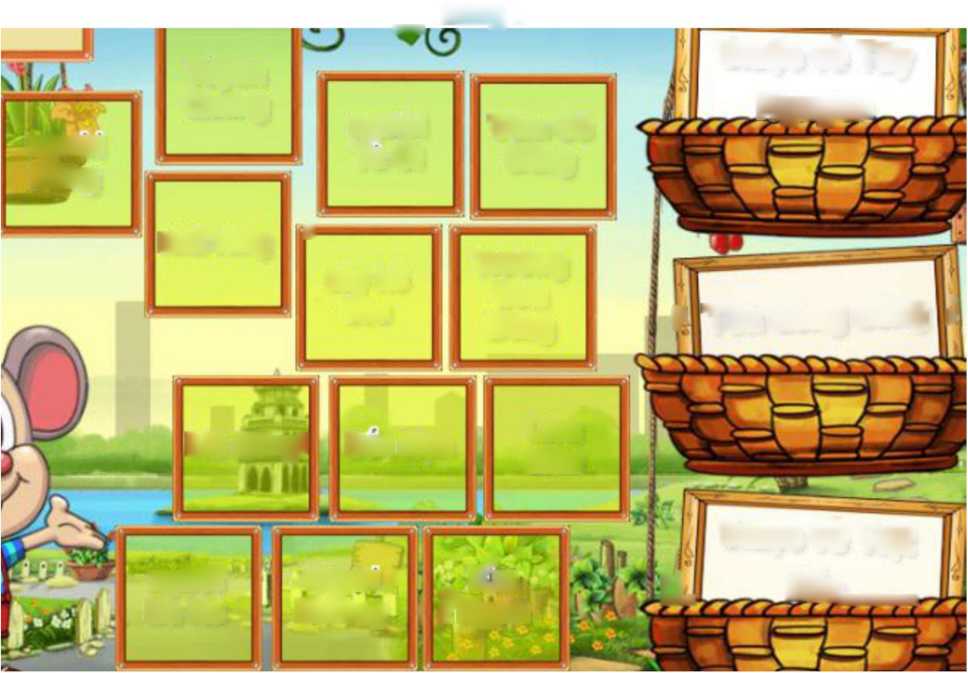 Bài 2. Chọn đáp án đúngCâu 1. Trong bài thơ: về quê hương (SGK, TV3, tập 1, tr.84) sự vật nào được vẽ bằng đầu đỏ của bút chì?a. tre	b. lúa	c. mái ngói	d. sôngCâu 2. Bộ phận nào trong câu “Đàn chim đang chao liệng trên bầu trời” trả lời cho câu hỏi: “Ai?(cái gì?, Con gì?)”?a. chao liệng	b. đàn chim	c. bầu trời	d. trên bầu trờiCâu 3. Điền từ phù hợp: Chung	đấu cậta. tay	b. lung	c. vai	d. chânCâu 4. Từ nào sau đây có thể dùng để diễn tả âm thanh của tiếng chuông xe đạp?a. loảng xoảng b. bùng boong c. cút kít	d. kính coongCâu 5. Từ nào dưới đây chỉ hoạt động trạng thái.a. nhớ nhung	b. tươi tắn	c. quyển sách d. làng quêCâu 6. Tiếng nào dưới đây có thể ghép với tiếng “chênh” để tạo thành từ?a. trồng	b. chênh	c, chông	d. trênhCâu 7. Dòng nào dưới đây có hình ảnh so sánh?a. Công cha như núi Thái Sơn	b. Nghĩa mẹ công chac. Cha sinh mẹ dưỡng	d. Quê cha đất tổCâu 8. Theo bài tập đọc: “ Tiếng ru” vì sao con ông yêu hoa, con cá yêu nước, con chim yêu trời? Trả lời: vì đó là	của mỗi con vật.a. nguồn sống b. nhũng thứ đẹp c. nhũng thứ có ích d. nhũng thứ quý hiếm Câu 9. “Hót như	” Tên loài chim điền vào chỗ chấm thích hợp là:a. vẹt	b. khướu	c. cắt	d. sáoCâu 10. Từ nào sai chính tả?a. sa sút	b. xộc xệch c. xum xuê d. sụt sịtCâu 11. Nghĩa của từ "vô" trong câu sau: Ai vô thành phố Hồ Chí Minh rực rỡ tên vàng là gì?a. ra	b. vào	c. khơi	d. dậyCâu 12. Trong các thành phố sau, thành phố có 36 phố phường nổi tiếng của Việt Nam là thành phố nào?a. Hà Nội	b. Hà Nam	c. Hòa Bình	d. Ninh BìnhCâu 13. Câu hỏi "khi nào" là câu hỏi về gì?a. hành động	b. địa điểm	c. thời gian	d. đối tượngCâu 14. Trong câu: "Cây pơ mu đầu dốc nghiêng mình đón gió.", có sử dụng hình ảnh gì?a. so sánh	b. nhân hóa	c. điệp từ	d. đảo ngữCâu 15. Câu hỏi "Ờ đâu" là câu hỏi về gì?a. đối tượng	b. địa điểm	c. thời gian	d. hành độngCâu 16. Trong các từ sau, từ nào viết sai chính tả?a. xin sôi	b. nước sôi c. xinh đẹp d. sinh sốngCâu 17. Trong câu thơ: Hoa cà tim tím/Hoa mớp vàng vàng. Có mấy từ chỉ màu sắc?a. một	b. hai	c. ba	d. bốnCâu 18. Con sông ở Huế có cầu Tràng Tiền bắc qua là con sông nào?a. Sông Hương b. Sồng Kinh Thầy c. Sông Lam d. Sông HồngCâu 19. Thành phố Vũng Tàu thuộc miền nào trong các miền sau đây?a. Băc	b. Trung	c. Nam	d. Tây NguyênCâu 20. Trong các từ sau, từ nào viết đúng chính tả?a. lườm nguýt b. rữ gìn	c. trân báu d. con chaiCâu 21. Vùng đất nào được nhắc đến trong bài đọc “Đất quý, đất yêu” (SKG, TV3, tập 1, tr.84)a. Ê-ti-ô-pia-a b. Ê-ti-ô-pi-a c. Ê-tin-ô-pi-a d. Ê-ti-ôn-pi-aCâu 22. Từ nào viết sai chính tả?a. phố sá, nước sồi	b. xa xôi, sáng trongc. siêng năng, sóng đôi	d. sà xuống, xấu xaCâu 23. Câu nào có hình ảnh so sánh?a. chậm như rùa	b. Nghĩa mẹ công chac. Cha sinh mẹ dưỡng	d. Quê cha đất tổCâu 24. Cây bò trên đấtLá ráp, quả trònRuột đở thơm ngonVỏ màu xanh thẫm. Là quả gì?a. quả gấc b. quả táo c. quả dưa hấu	d. quả doiCâu 25.Từ nào chỉ hoạt động, trạng thái?a. nhớ nhung	b. lá cờ	c.	quyến sách	d.	làng quêCâu 26. Dòng nào sắp xếp đúng trật tự bảng chữ cái?a. q, r, s, t, V	b. q, s, t, r,	V	c.	s, t, q, V, r	d.	V, t, s, q, rCâu 27. Từ nào	chứa tiếng bắt	đầu bằng	“s” hoặc “x” trái nghĩa với “gần”?a. cận	b. xa	c.	soi	d.	xinCâu 28. Từ nào viết sai chính tả?a. xinh xắn b. học sinh c. san sẻ	d. xiêng năngCâu 29. Trong câu thơ: “Mặt trời xuống biển như hòn lửa” thì “Mặt trời” được so sánh với sự vật nào?a. biên	b. hòn lửa c. như	d. xuồngCâu 30. Từ nào chỉ hoạt động?a. nhảy nhót b. lá cờ	c.	quyển sách	d. làng quêCâu 31. Từ nào viết sai chính tả?a. khéo tay b. khoe khoang c. khẻo mạnh	d. hẻo lánhCâu 32. Từ nào chứa tiếng có vần “ươn” hoặc “ương” trái nghĩa với “phạt”?a. thươngb. mượnc. thưởngd. hưởngCâu 33. Từ nào có 2 tiếng bắt đầu bằng “t” có nghĩa là hiểu nhanh, tiếp thu nhanh, xử trínhanh?a. thông cảm b. thông thạo c. thanh thoát d. thông minh.Câu 34. Từ nào là từ so sánh trong khổ thơ?Sáng đầu thu trong xanhEm mặc quần áo mớiĐi đón ngày khai trườngVui như là đi hội . (Ngày khai trường - Nguyễn Bùi Vợi)a. trong xanh b. như là	c. áo mới d. đi hộiBài 3. Điền từ hoặc chữ thích họp vào chỗ chấm.Câu 1. Nhũng bài hát lưu truyền trong không gian, thường không rõ tác giả gọi là	caCâu 2. Trong câu: “ Đứng bên ni đồng ngó bên tê đồng mênh mông bát ngát”. Nghĩa của từ “tê” là bên.. 	Câu 3. Trong một bức thư, nội dung “lời chào, chữ ký và tên” được đặt ở	bức thư.Câu 4. Điền từ phù hợp:Em về làng xómTre xanh, lúa xanhSông máng lượn	Một dòng xanh mát.Câu 5. Câu: “Cây pơ mu đầu dốc nghiêng mình đón gió” sử dụng phép tu từ là	hóa.Câu 6. Từ đồng nghĩa với từ “quê hương” là từ “giang	”.Câu 7. Điền từ thích hợp:Đồng Tháp Mười cò bay thẳng cánhNước Tháp Mười long lánh cá	Câu 8. Điền từ phù hợp: Quê hương là con	biếc. Tuổi thơ con thả trên đồng”.Câu 9. Câu: “Chiếc tổ của bầy ong như một tòa nhà vững chắc” có sử dụng biện pháp 	sánh.Câu 10. Trái nghĩa với từ “đau khổ” là	Sướng.Câu 11. Điền chữ phù hợp vào chỗ trống để được câu đúng: Sách dùng để học trong nhà trường gọi là sách	áo khoa.Câu 12. Điền vào chỗ trống ươn hay ương: Bà con nồng dân đào m	chống hạn.Câu 13. Điền chữ phù hợp vào chỗ trống để được câu đúng: Bà như quả	ọt chínrồi.Câu 14. Điền vần phù hợp vào chỗ trống để được câu đúng: Ngựa chạy có bầy, ch	bay có bạn.Câu 15. Điền chữ phù hợp vào chỗ trống để được câu thơ: Trẻ em như	úp trên cành.Câu 16. Điền vần phù hợp vào chỗ trống để được câu đúng: Một con ngựa đ	, cảtàu bỏ cỏ.Câu 17. Điền chữ phù hợp vào chỗ trống để được câu đúng: Đôi mắt chị buồn nhìn 	a xăm.Câu 18. Điền vào chỗ trống tr hay ch: Đèn lồng dở	eo cao.Câu 19. Điền từ vào chỗ trống để được câu đúng: Con	bơi yêu nước/ Con chim cayêu trời.Câu 20. Đồng Đăng có phố Kì lừaCó nàng Tô Thị có chùa Tam ThanhNói đến địa danh Lạng	Câu 21. Trong câu: “ Đúng bên ni đồng ngó bên tê đồng mênh mông bát ngát”. Nghĩa của từ “ni” là bên.. 	Câu 22. Điền từ phù hợp:Đã có ai lắng	Tiếng mưa trong rùng cọNhư tiếng thác dội vềNhư ào ào trận gió.Câu 23. Điền từ phù hợp: Sáng đầu thu	xanhCâu 24. Điền từ phù hợp: Câu 25. Điền từ phù hợp: Câu 26. Điền từ phù hợp: Câu 27. Điền từ phù hợp: Câu 28. Điền tù phù hợp: Câu 29. Điền từ phù hợp:Câu 30. Điền từ phù hợp:Câu 31. Tháp Mười đẹp nhất bông	Lá cờ bay	reoEm mặc quần	mớiRách lành đùm bọc, dở hay	đầnsân trường vàng	mới.Anh em	thể tay chân.Việt Nam đẹp nhất có	Bác Hồ.Đêm tháng	chưa nằm đã sáng.VÒNG 7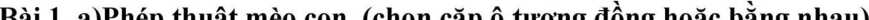 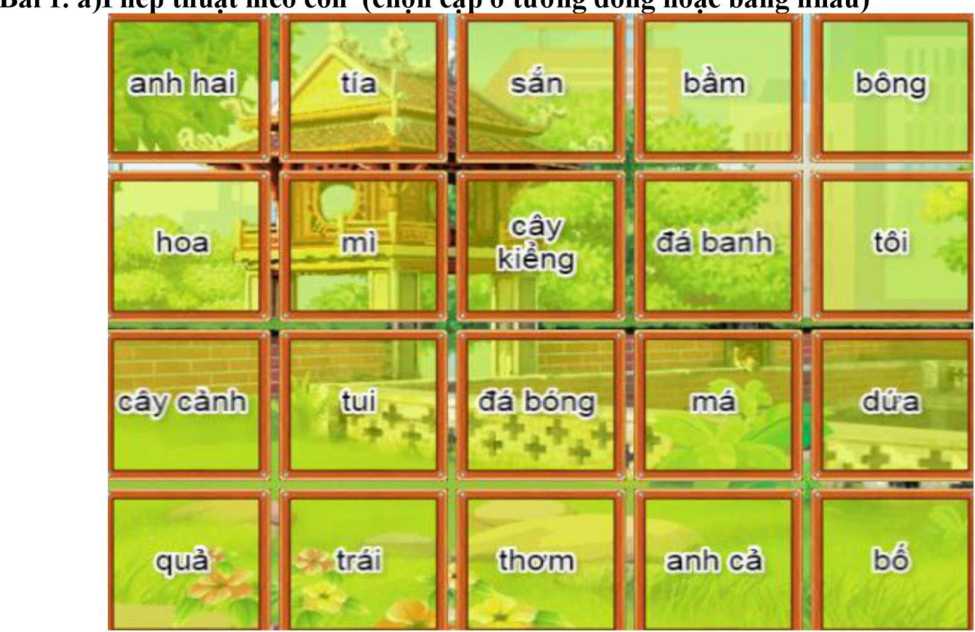 Bảng 2Bàng 3b) Kéo ô vào giỏ chủ đề.Bảng 1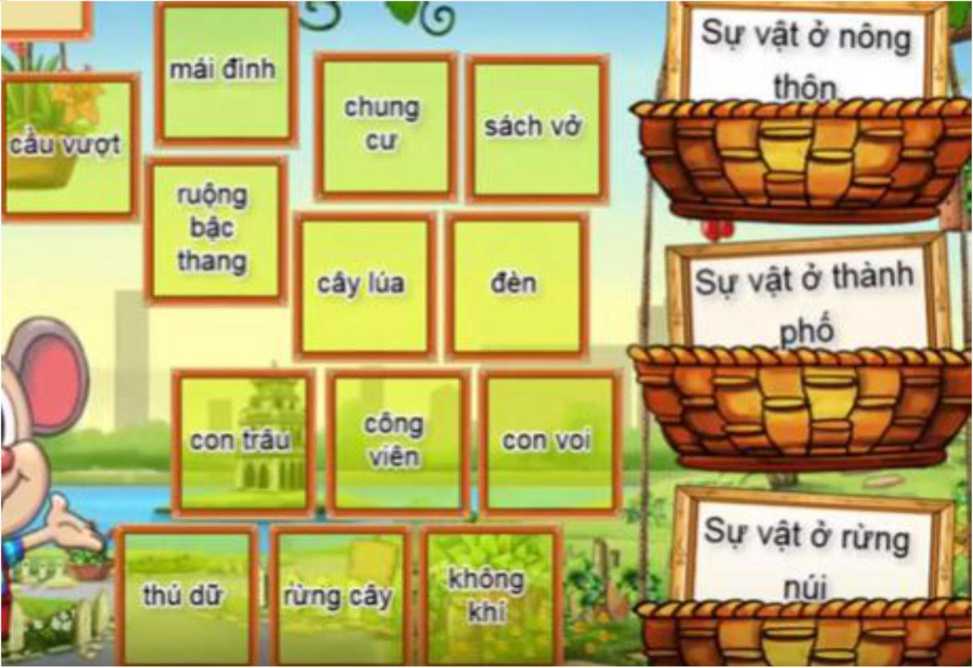 Bảng 2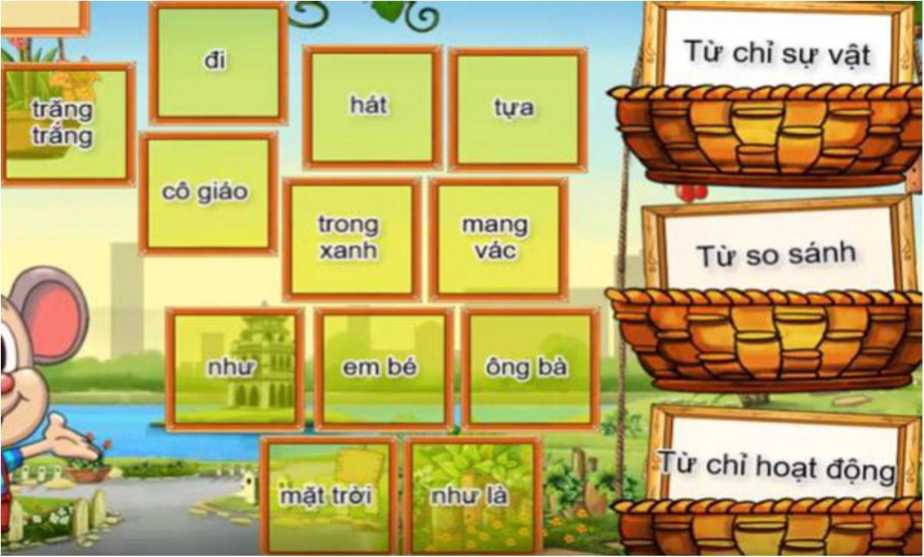 Bài 2. Chọn đáp án đúngCâu 1. Hồ Tây là hồ thuộc thành phố nào?a. Hà Nội b. Hòa Bình	c. Thái NguyênCâu 2. Trong các từ sau, từ nào cùng nghĩa với từ "cớ răng"?a. lúc nào	b.	gì thế	c.	vì sao	d. bữa nàoCâu 3. Trong các từ sau, từ nào trái nghĩa với từ "trẻ"?a. non	b.	con	c.	già	d. xanhCâu 4. Bài tập đọc "Người con của Tây Nguyên" là nói về anh hùng nào?a. Lượm	b.	Kim Đồng	c. Võ Thị	SáuCâu 5. Địa danh Cửa	Tùng là thuộc tỉnh nào?a. Vũng Tàu	b.	Bình Định	c. Quảng	TrịCâu 6. Bài tho "Nhớ Việt Bắc" do nhà thơ nào viết?d. Yên Báid. Anh Hùng Núpd. Cà Maua. Tố Hữu	b. Tú Xương	c. Nguyễn Khuyến d. Nguyễn DuyCâu 7. Trong các từ sau, từ nào sai chính tả?a. sóng sánh	b. nước sôi	c. nước xôiCâu 8. Trong các từ sau, từ nào sai chính tả?a. xá xíu	b. xoay sở	c. xuề xòaCâu 9. Trong các từ sau, từ nào không chỉ đặc điểm?a. hát ru	b. lẽo đẽo	c. kẽo kẹtCâu 10. Những từ chỉ màu sắc, mùi vị, tính chất, hình dáng, kích thước, âm thanh... của sự vật được gọi là từ chỉ gì?a. vật	b. hoạt động c. đặc điểmCâu 11. Chọn loài hoa thích hợp:Rừng xanh	đỏ tươiĐòe cao nắng ánh dao gài thắt lung. (SGK, TV3, tập 1, tr. 115) a. hoa lựu b. hoa hồng c. hoa chuối d. hoa gạo Câu 12. Từ trái nghĩa với từ “thật”a. sai	b. đúng	c. trái	d. giảCâu 13. Chọn tên dòng sông thích hợp:Ở tận sông	em có biếtQuê hương anh cũng có dòng sông? (SGK, TV2, tập 1, tr. 106)a. Hương	b. Cửu Long	c. Vàm Cở	d. HồngCâu 14. Câu “Anh Kim Đồng rất nhanh trí và dũng cảm” thuộc kiểu câu nào?a. ai là gì?	b. ai thế nào?	c. ai làm gì?	d. ai ở đâu?Câu 15. Bài tập đọc “Nắng phương Nam” Uyên và các bạn đã gửi tặng Vân món quà gì để chở nắng Phương Nam? (SGK, TV3, tập 1, tr.94)a. hoa mai b. hoa cúc c. bức thư d. bài hát dân caCâu 16. Từ nào viết sai chính tả?a. xá xíu	b.	xoay sở c. xuề xòa d. xoành xoạchCâu 17. Những hình ảnh nào là hình ảnh so sánh trong câu thơ:a. Ngôi nhà như trẻ nhỏLớn lên với trời xanh. (Đồng Xuân Lan)a. ngôi nhà - trẻ nhỏ	b. ngôi nhà - lớn lênc. trẻ nhỏ - trời xanh	d. ngôi nhà - trời xanhCâu 18. Những hình ảnh nào là hình ảnh so sánh trong câu thơ:Cây pơ -mu đầu dốcTrên trời có giếng nước trongCon kiến chẳng lọt, con ong chẳng vào. Đó là quả gì?a. quả cam b. quả dừa c. quả ổi	d. quả táoCâu 23. Tiếng nào có thể ghép với tiếng “tiến” để tạo thành từ có nghĩa?a. từ	b. mai	c.chạy	d. bộ“chung” để tạo thành từ có nghĩa? hiếu	d. tậnCâu 24. Tiếng nào có thể ghép với tiếng a. thủy	b. quân	c.Bài 3. Điền tù’ hoặc chữ thích hợp.Câu 1. Điền chữ phù hợp vào chỗ trống. Cứ đến chiều thi nước thủy	iều lại dânglên.Câu 2. Điền từ phù hợp vào chỗ trống. Rìmg xanh hoa chuối đỏ tươi. Đèo cao nắng ánh 	gài thắt lưng.Câu 3. Điền chữ phù hợp vào chỗ trống. Lúa	iêm lấp ló đầu bờ/Hễ nghe tiếng sấmphất cờ mà lên.Câu 4. Điền chữ phù hợp vào chỗ trống. Lá lành đùm lá	ách.Câu 5. Điền chữ phù hợp vào chỗ trống. Nước mưa là	ưa trời.Câu 6. Điền chữ phù hợp vào chỗ trống. Đất	ước Việt Nam hình chữ s.Câu 7. Điền chữ phù hợp vào chỗ trống. Ngày xuân mơ nở tráng rừng/ Nhớ người đan nón chuốt từng sợi	ang.Câu 8. Điền chữ phù hợp vào chỗ trống. Trái nghĩa với từ "nắng" là từ	ưa.Câu 9. Điền chữ phù hợp vào chỗ trống. Trăng tròn như quả bóng. Lung	inh giữa trờicao.Câu 10. Điền vần phù hợp vào chỗ trống. Đất lành ch	đậu.VÒNG 8Bài 1. Chuột vàng tài ba.Hãy kéo ô trống vào giở chủ đề, sao cho các nội dung tương đồng hoặc bằng nhau.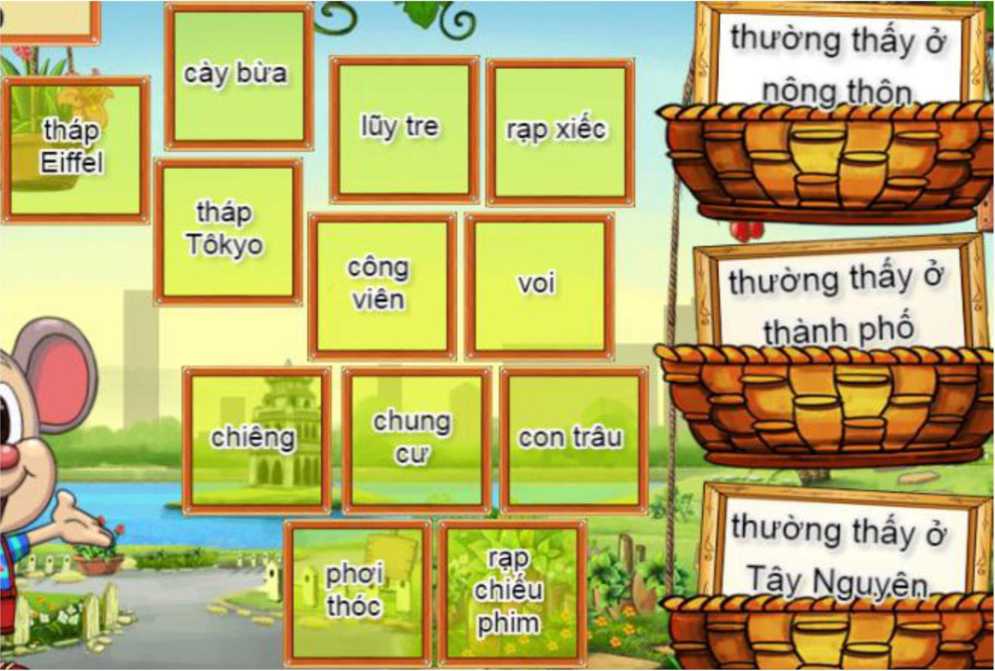 Toán lQ.comKHƠI NGUỒN ĐAM MỀ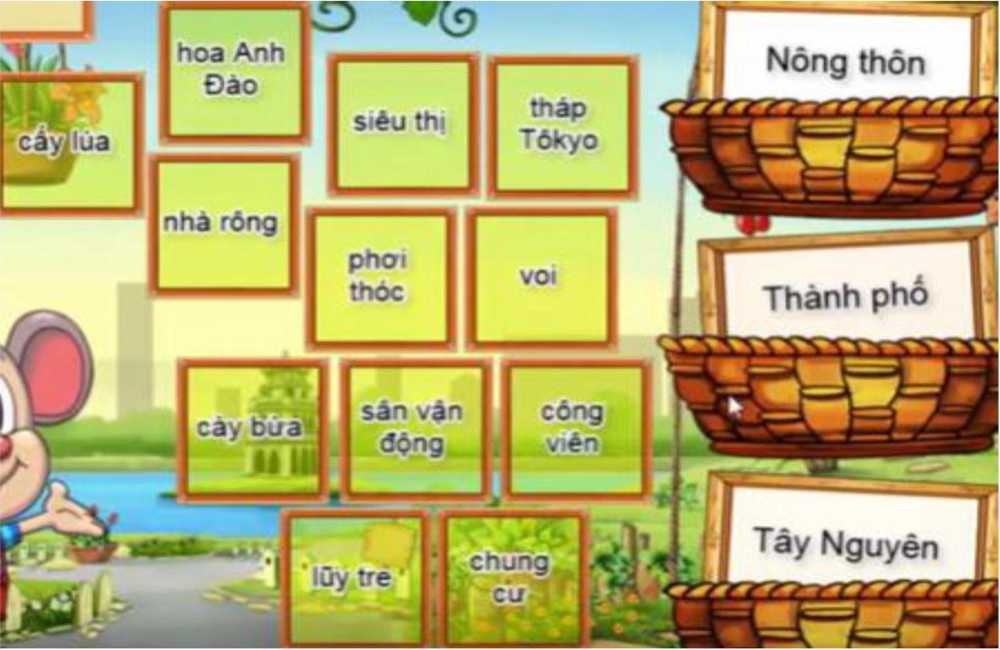 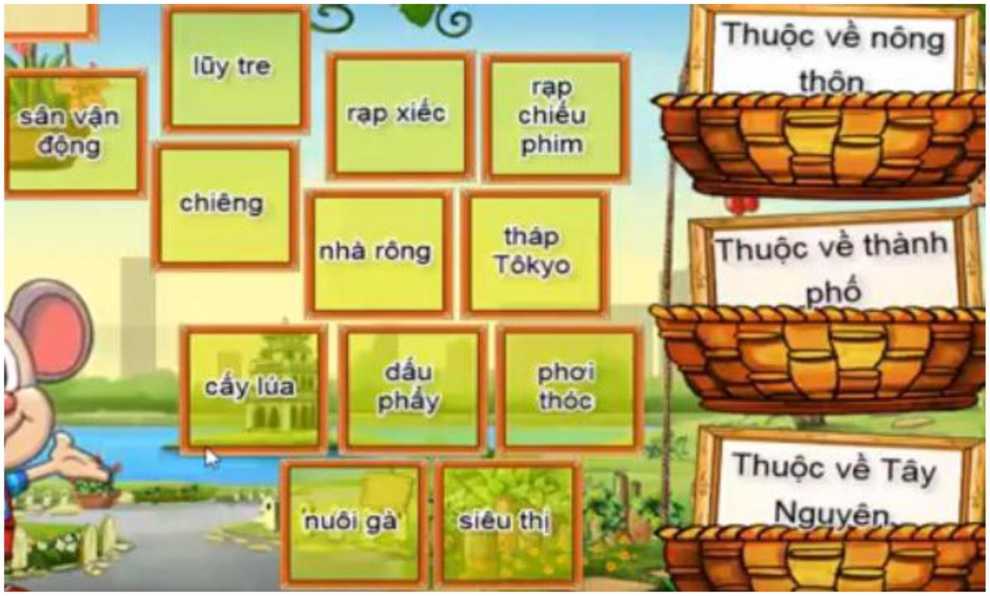 Bài 2. Chọn đáp án đúngCâu 1. Trong các từ sau, từ nào không ghép được với từ "học" để thành từ có nghĩa?a. đèn	b. sinh	c. bài	d. giáoCâu 2. Trong các từ sau, từ nào trái nghĩa với từ "cuối cùng"?a. bắt đầu	b. đầu tiên	c. kết thúc d. ban sớmCâu 3. Trong các nhạc cụ sau, nhạc cụ nào không phải của Tây Nguyên?a. đàn bầu	b. tù và	c. cồng chiêng	d.	Đàn Klông PutCâu 4. Trong các dân tộc sau, dân tộc nào sau đây không phải dân tộc	ít người ở nước ta?a. Dao	b.	Kinh	c. Mông	d.	Ê - đêCâu 5. Trong các nhạc cụ sau, nhạc cụ nào là của Tây Nguyên?a. đàn piano	b. đàn Trưng	c. đàn nhị	d.	khènCâu 6. Trong các tỉnh sau, tỉnh nào không thuộc Tây Nguyên?a. Kon Tum	b. Ninh Bình	c. Lâm Đồng	d. Đắk KăkCâu 7. Trong các từ sau, từ nào sai chính tả?a. châu chấu	b. chăn trâu	c. châu trấu	d/ trật tựCâu 8. Trong các từ sau, từ nào sai chính tả?a. kìm kẹp	b. kìm khẹp	c. khen	d. kiếnCâu 9. Trong các từ sau, từ nào đúng chính tả?a. dan ríu	b. dắt ríu	c. bánh rẻo	d. râm ranCâu 10. Trong các từ sau, từ nào đúng chính tả?a. gian lan	b. luẩn quẩn	c. gieo leo	d. nương láuCâu 11. Quả gì tên có vần uôi. Trẻ ăn rất bổ, tuổi già ăn ngon?a. quả bưởi	b. quả nho	c. quả táo	d. quả chuốiCâu 12. Cây gi cao vút Hoa nở tráng phau Quả tròng xanh mát Ăn với lá trầu?a. cây sung b. cây tre Câu 13. Quả gì nhiều mắt Múi trắng như cơm Chín ăn rất ngọt?c. cây caud. cây táoa. quả lê	b. quả đào c. quả mận d. quả naCâu 14. Con gì là cậy ông trời. Nghiến rang kèn kẹt, mưa rơi mát lành?a. con cócb. con trâuc. con ếchd. con cáCâu 15. Quả gì tua tủa những gai. Chín thời đỏ rực ngon xôi mẹ đồ. a. quả mít b. quả gấc c. quả sầu riêng d. quả dứa Câu 16.Hoa gì mà có vần ung. Tên gọi như muốn bắn tung quân thù a. hoa sung	b. hoa sen	c. hoa cúc	d. hoa súngCâu 17. Củ gì hay gọi củ mì. Nằm sâu dưới đất, ăn khi đói lòng? a. củ khoai	b. củ lạc	c. củ sắn	d. củ cảiCâu 18. Quả gì cô Tấm trốn vào. Chín thơm thì rụng vào trong bị bà? a. quả thị	b. quả khế	c. quả na	d. quả nhãnCâu 19. Hoa gì tên có vần ông. Khi dở, khi hồng thơm thật là thơm, a. hoa thông	b. hoa mai	c. hoa sung	d. hoa hồng.Câu 20. Hạt gì gieo thẳng từ trời Trong lành mát rượi, nơi nơi rải đều Hạt gieo mà chẳng nảy mầnĐể bao hạt khác mùng thầm mọc xanh.a. hạt lúa	b. hạt mưa c. hạt ngô d. hạt lạcCâu 21. Chọn từ phù hợp:Ngày xuân mơ nở trắng rùngNhớ người	nón chuốt tùng sợi gianga. mua	b. bán	c. thêu	d. đanCâu 22. Tiếng nào không ghép được với tiếng “quả”?a. nhãn	b. đất	c. sinh	d. gấcCâu 23. Hai câu: Hải vân bát ngát nghìn trùng.Hòn Hồng sừng sững đúng trong Vịnh Hàn”a. Miền Bắc b. Miền Nam c. Miền Đông Nam Bộ d. Miền TrungCâu 24. Chọn từ so sánh:Đây con sông	dòng sữa mẹNước về xanh ruộng lúa, vườn câyVà ăm áp	lòng người mẹChở tình thương trang trải đêm ngày.a. như	b. hơn	c. giống	d. khácCâu 25. Từ nào chứa tiếng bắt đầu bằng d, gi hoặc r trái nghĩa với “ngang”?a. rọc	b. dọc	c. giọc	d. dộcCâu 26. Nhũng hình ảnh nào là hình ảnh so sánh trong câu ca daoCày đồng đang buổi ban trưaMồ hôi thánh thót như mưa ruộng cày.a. cày đồng, ban trưa	b. mồi hôi, mưac. ban trưa, mưa	d. mưa, ruộngCâu 27. Từ nào chứa tiếng có vần “uôn” hoặc “uông” chỉ vật bằng kim loại, phát ra tiếng kêu để báo hiệu?trả lời cho câu hỏiCâu 31. Bộ phận nào trong câu: “Mẹ tôi âu yêm năm tay tôi dân đi trên con đường làng” trả lời cho câu hỏi: “Ai(cái gì, con gì)?a. mẹ tôi	b. tôiCâu 32. Từ trái nghĩa với từ “vuia. buồn	b. mệtc. con đườngd. làngc. mỏid. tươiBài 3. Điền tù’ hoặc chữ thích họp vào chỗ chấm.Câu 1. Điền chữ phù hợp vào chỗ trống: Các từ : dõng dạc, oai vệ, đẹp đẽ, cao, thấp là nhũng từ chỉ đặ	điểm.Câu 2. Điền chữ phù hợp vào chỗ trống. Làm	uộng ăn cơm nằm/ Chăn tằm ăn cơmđứng.Câu 3. Điền chữ phù hợp vào chỗ trống. Trên đường hành quân xa/ Dừng chân bên 	óm nhỏ.Câu 4. Chữ còn thiếu trong dấu ... trong các từ: rổ ...á, rung ...inh, ...ộn ràng, tiếng ...u, rơi ...ụng là chữ	Câu 5. Điền vần phù hợp vào chỗ trống. Nhất cận thị, nhị cận gi	Câu 6. Điền từ phù hợp vào chỗ trống.Mùng một lưỡi traiMùng	lá lúaMùng ba câu liêmMùng bốn lưỡi liềmMùng nằm liềm gặtMùng sáu thật trăng.Câu 7. Điền từ phù hợp vào chỗ trống. Từ "mùa xuân" trong câu: Mùa xuân, cô bé vào trong vườn, trả lời cho câu hỏi	?Câu 8. Chữ còn thiếu trong dấu ... trong các từ: ...á cờ, ...úa nếp, rèn ...uyện, ...úng liếng là chữ	Câu 9. Điền từ phù hợp vào chỗ trống. Hoa chanh nở giữa vườn	/ Thầy u mình vớichúng mình chân quê.Câu 10. Điền từ phù hợp vào chỗ trống. Trong bài đọc "Hũ bạc của người cha" người cha đã nói: "Hũ bạc tiêu không bao giờ hết chính là hai bàn	con".Câu 11. Điền chữ phù hợp: Cây dừa, trái táo, quả đào, quả mơ là thuộc nhóm thực 	ật.Câu 12. Điền từ phù hợp: ít chắt chiu	nhiều	phung phí.Câu 13. Điền từ phù hợp: Bên đường hành quân xa. Dừng chân	xóm nhỏ.Câu 14. Điền từ phù hợp:Rồi đến chị rất thươngRồi đến em rất thảoÔng hiền như hạt gạoBà hiền như suối	Câu 15. Điền từ phù hợp vào chỗ trống. Trong bài đọc "Hũ bạc của người cha" người cha đã nói: :CÓ làm lụng vất vả, người	mới biết quý đồng tiền. (SGK, TV3, tập 1, tr. 121)Câu 16. Điền từ phù hợp:Con đường sao mà rộng thếSồng sâu chẳng lội được	Người xe đi như gió thổiNgước lên mới thấy mái nhà.Câu 17. Điền từ phù hợp: Em thuận anh	là nhà có phúcCâu 18. Điền từ phù hợp: Khôn ngoan đối đáp người	Câu 19. Một ngôi sao chẳng sáng	Câu 20. Một thân lúa	chẳng nên mùa vàng.Câu 21. Gà cùng một	chớ hoài đá nhau.Câu 22. Đầy	thì nắng, vắng sao thì mưa.Câu 23. Chuồn chuồn bay thấp thì	Câu 24. Đồng	cộng khổCâu 25. Tay làm hàm	tay quai miệng trễ.Câu 26. Của một đồng	một nén.Câu 28. Điền từ phù hợp: Đồng	là người cùng đứng trong tổ chức cách mạng hoặccùng chí hướng”.Câu 29. Điền từ phù hợp: Cộng	có nghĩa là cùng làm chung một việc.Câu 30. Điền từ phù hợp: Chung	đấu cật.Câu 31. Giải câu đố:Để nguyên tàu đến nghỉ ngơiThêm huyền đẻ trứng mọi người đều ănTừ để nguyên là từ gì?Trả lời: Từ	Câu 32. Điền từ phù hợp: Nghẹn	có nghĩa là không nói được vì quá xúc động.VÒNG 9Bài 1. Phép thuật mèo con.Hãy ghép 2 ô trống chứa nội dung tương đồng hoặc bàng nhau thành cặp đôi.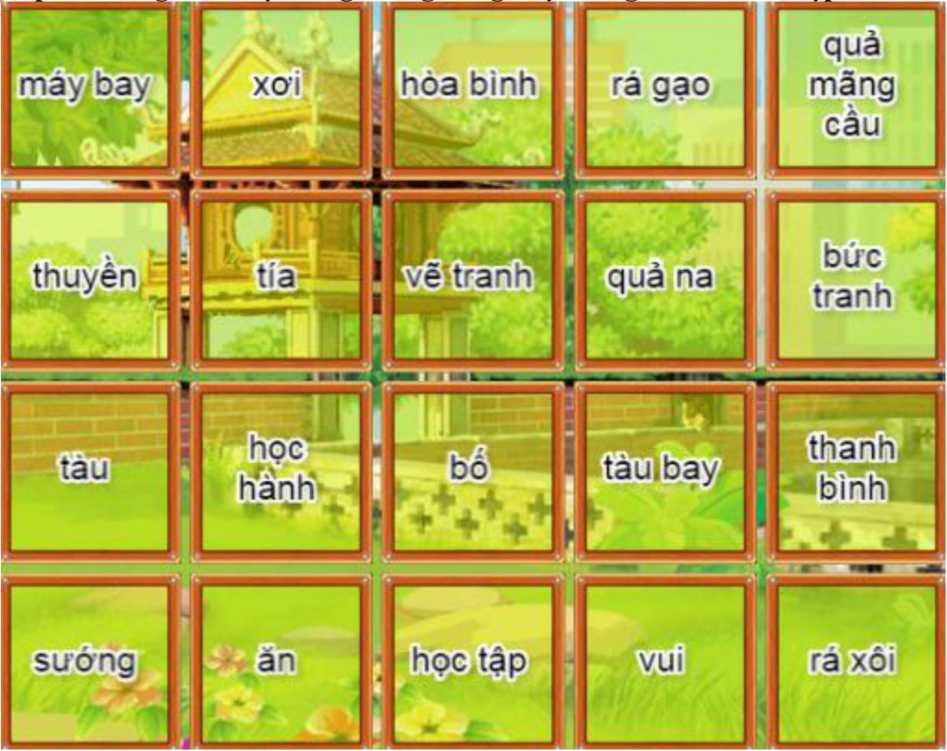 Báng 2Bàng 3Báng 4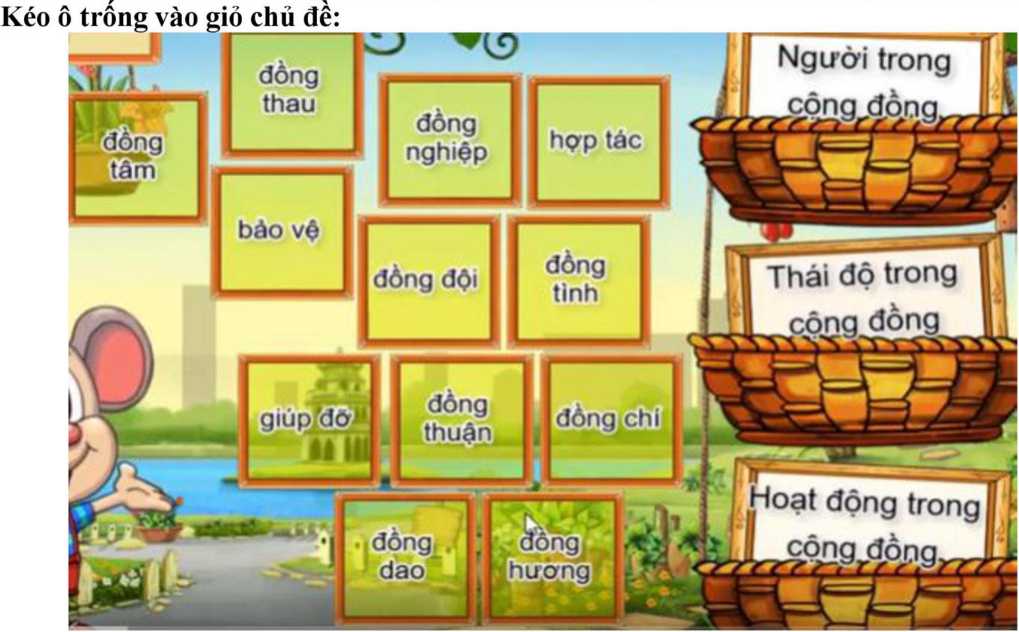 Bài 2. Điền tù’ hoặc chữ vào chỗ chấm thích họp:Câu 1. Ngày nay nước bạc ngày	cơm vàng.Câu 2. dày	thì nắng váng sao thì mưaCâu 3. chồng cày vợ cấy	trâu đi bừaCâu 4. quê	ộiCâu 5. quê n	oạiCâu 6. ăn cơm nhà	tù và hàng tổngCâu 7. thầy	mình với chúng mình chân quêCâu 8. thàn	thịCâu 9. chớp đông	nháy gà gáy thì muaCâu 10. quạt	0Câu 11. Đầu năm	muối, cuối năm gió nồmCâu 12. Nguời	nói tiếng dịu dàng dễ nghe.Câu 13. Thuận vợ thuận chồng tát biển	cạn.Câu 14. Đất thiếu trồng dừa, đất thừa trồng	Câu 15. Chuồn chuồn bay thấp thì	Câu 16. Ăn kỹ	lâu, cày sâu tốt lúa.Câu 17. Tay làm hàm	tay quai miệng trễCâu 18. Của một đồng	nénCâu 19. Ve	rìmg phách đổ vàng.Câu 20. Quê	đất tổ.Bài 3. Chọn đáp án đúngCâu 1. Trong các từ sau, từ nào viết sai chính tả?a. sồng suối	b. xổ số	c.	xuân sắc	d. sáng xuốtCâu 2. Trong các từ sau, từ nào viết đúng chính tả?a. xổ xố	b.	xác suất	c.	xác xuất	d. suơng suờnCâu 3. Trong các từ sau, từ ngược với từ "phương	nam" là từ nào?a. phương đông	b. phương bắc	c.	phương tây	d. bốn phươngCâu 4. Phần còn lại của cây lúa sau khi gặt được gọi là gì?a. rơm	b. gốc rạ	c. bông lúa d. thân lúaCâu 5. Trong các từ sau, từ nào khồng có vần uôi?a. muối	b. chuối	c. củi	d. suốiCâu 6. Loài bọ cánh cứng, bụng phát sáng lập lòe, hoạt động vê đêm được gọi là con gì? a. châu chấu	b. chuồn chuồn	c, ễnh ương	d, đom đómCâu 7. Cụm từ "Con đò nhỏ" có thể kết hợp được với từ nào trong các từ sau? a. bồng bềnh	b, bập bõm	c. lênh khênhd. lom khomCâu 8. Trong các từ sau, từ nào viết đúng chính tả? a. cá ương	b. vường chuối	c. cá ươnd. giọt sươnCâu 9. Trong các từ sau, từ nào viết sai chính tả? a. tươn tư	b. tương tư	c. vấn vươngd. xương sườnCâu 10. Việc truyền lại kiến thức, kinh nghiệm cho người khác được gọi là gì?a. dậy dỗ	b.	dậy rỗ	c.	dậy giỗ	d.	giậy giỗCâu 11. Cụm từ: “Những cánh cò trắng” có thể kết hợp được với từ nào trong các từ sau? a. sừng sững	b.	bồng bềnh	c.	lăn tăn	d.	dập dờnCâu 12. Ai là	tác	giả	bài thơ “Anh	đom	đóm”.a. Nguyễn Duy	b.	Võ Quảng	c.	Tô Hòai	d.	Lan AnhCâu 13. Trong truyện “Mồ Côi xử kiện” (SGK, TV3, tập 1, tr. 139) người chủ quán kiện bác nồng dân về việc gì?b. ngửi không trả tiền d. không mua gìa. ăn không trả tiền c. ngồi không trả tiềnCâu 14. Mồ Côi trong câu truyện “Mồi Côi xử kiện” không có đặc điểm nào?a. thông minh	b. tham lam	c. tài giỏi	d, cồng minhCâu 15. Từ nào không thể dùng để nói về đặc điểm của bác nông dân?a. cần cù	b. ngoan ngoãn	c. chịu khó	d. vất vảCâu 16. Chọn đáp án đúng: 	ói năng nên	uyện luôn luôn?a. 1 và n	b. n và n	c. n và 1	d. 1 và 1Câu 17. Từ nào viết đúng chính tả?a. chăn trâu	b. trâu chấu	c. trật chội	d. trâu báuCâu 18. Từ nào chỉ đúng đặc điểm của anh ĐÓm trong bài “Anh Đom Đóm”? (SGK, TV3, tậpl,tr,143)a. chuyên cần b. lười biếng c. rong chơi d. lộng lẫyCâu 19. Nhân vật nào không xuất hiện trong bài thơ “Anh Đom Đóm”?a. chị Cò Bợ b. thím VạcCâu 20. Từ nào khác với từ còn lại?a. ban mai b. bình minhCâu 21. Từ nào viết sai chính tả?a. nghiên cứu b. nghiêng đầuCâu 22. Từ nào có thể thay thế cho từ “Bao giờ” trong câu: “Bao giờ có làn gió heo may về mới thật là có mùa thu”?a. Bao lâu	b. Khi nào	c. Ở đâu	d. Thế nàoCâu 23. Tiếng nào có thể kết hợp với tiếng “liêng” để tạo thành từ có nghĩa?a. nghiêng	b. thiêng	c. quan	d. thiêncâu 24. Bộ phận “Em” trong câu “Em là học sinh lớp 3” trả lời cho câu hỏi nào?a. Ớ đâu? b. Ai(cái gì, con gì?) c. Khi nào? d. Thế nào?Câu 25. Câu “Ở câu lạc bộ, chúng em chơi cầu lồng,đánh cờ, học hát và múa” được cấu tạo theo mẫu câu nào?a. Ai là gì? b. Ai làm gì?	c. Ai thế nào? d. Ở đâu?Câu 26. Nhũng sự vật nào được so sánh với nhau trong câu thơ:Quê hương là chùm khế ngọtCho con trèo hái mỗi ngày.a. quê hương, chùm khế ngọt	b. quê hương, conc. khế ngọt, mỗi ngày	d. quê hươngCâu 27. Từ nào là từ so sánh trong câu” Mỗi bông hoa cỏ may như một cái tháp xinh xắn nhiều tần”.a. nhiềuc. các bạn nhởc. hoàng hồnc. thiên liêngb. mộtc. thápd. sao Hômd. buối sớmd. siêng năngd. nhưVÒNG 10Bài 1. Phép thuật mèo con.Hãy ghép 2 ô trống chứa nội dung tưong đồng hoặc bằng nhau thành cặp đôi.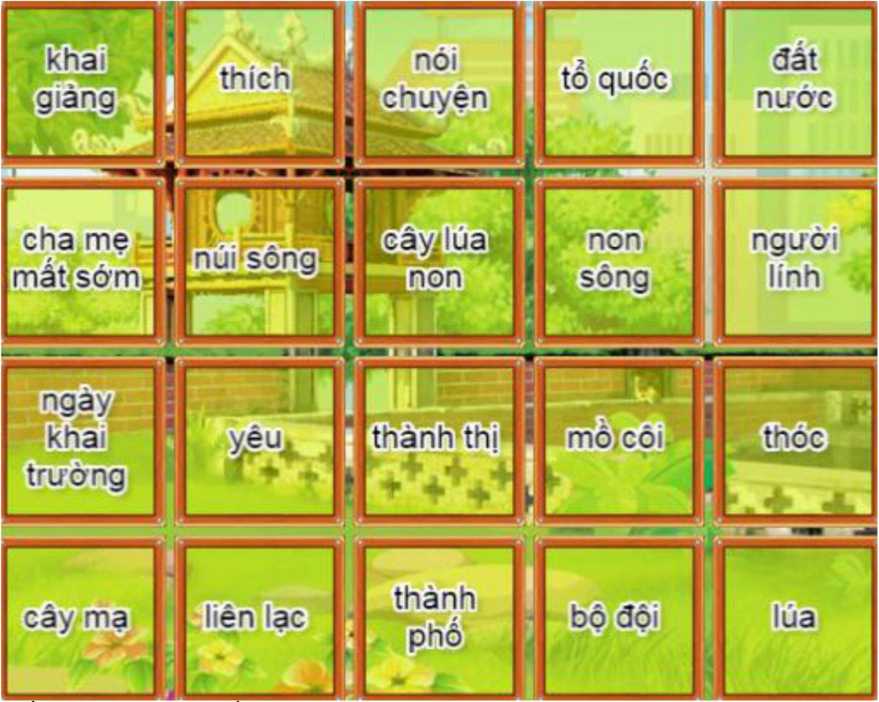 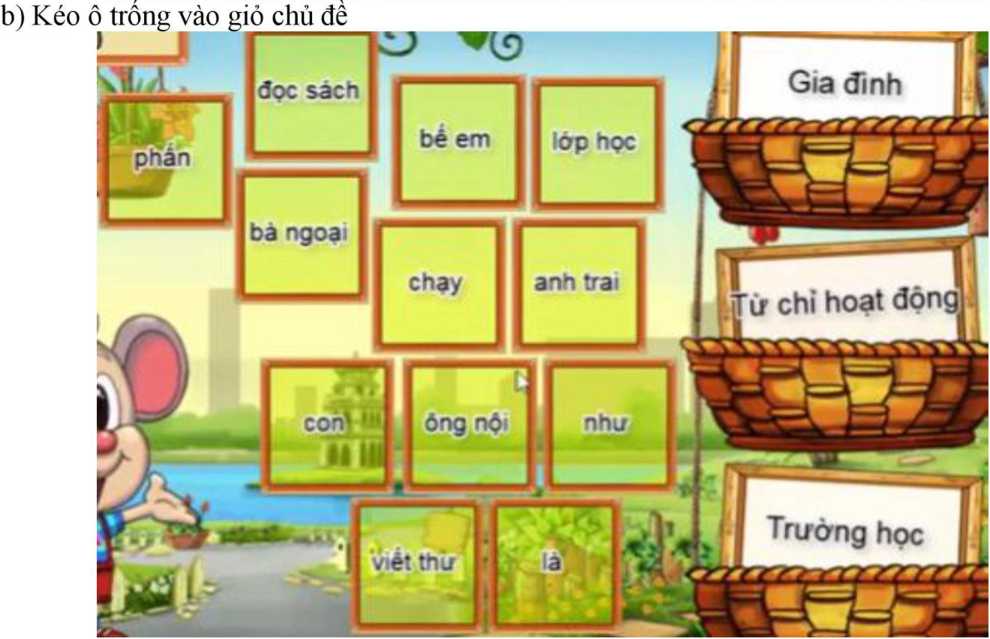 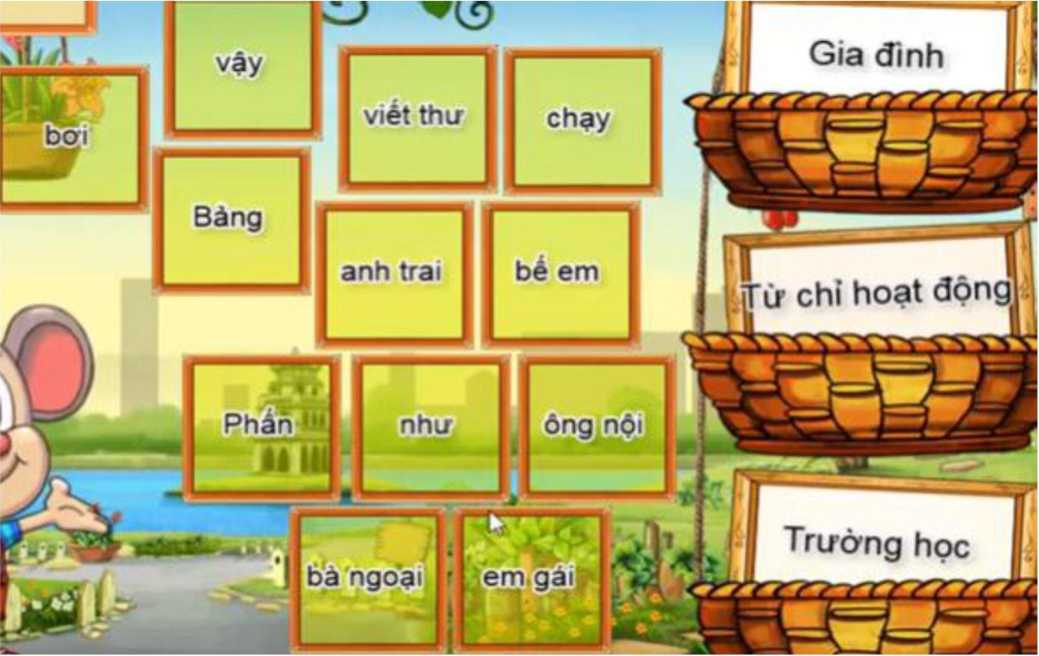 Bài 2. Chọn đáp án đúngCâu 1. Bãi cát ở Cửa Tùng tùng được ngợi ca là gì?a. công chúa b. hoàng tử c. nữ hoàng d. bà chúa các bãi tắmCâu 2. Từ nào không thuộc chủ điểm với các từ còn lại?a. nghiên cứu b. phát minh c. thí nghiệm	d. biểu diễnCâu 3. Để tránh thú dữ, người dân tộc miền núi phía Bắc thường làm nhà gì để ở?a. nhà rông b. nhà lá	c. nhà sàn d. nhà mái bằngCâu 4. Bộ phận trả lời cho câu hỏi "Ai" trong câu: "Con người Việt Bắc cần cù lao động, đánh giặc giỏi, ân tình thủy chung" là cụm từ nào?a. con người b. Việt Bắc c. cần cù	d. con người Việt BắcCâu 5. Sự vật nào được nhân hoá trong đoạn thơ sau: Hương rừng thơm đồi vắng. Nước suối trong thầm thì. Cọ xoè ô che nắng. Râm mát đường em đi?a. rừng	b. đường	c. đồi	d. nước suối, cọCâu 6. Trong các từ sau, từ nào viết sai chính tả?a. dọa dẫm	b. dải khát	c. lò dò	d. duy trìCâu 7. Bình minh ở Cửa Tùng trong bài đọc "Cửa Tùng" thì nước biển có màu gì?a. hồng nhạt	b. xanh lơ	c. xanh lục d. xanh lamCâu 8. Bài thơ "Quê hương" là của tác giả nào?a. Tố Hữu b. Phạm Tiến Duật c. Nguyễn Trọng Hoàn d. Đỗ Trung Quân Câu 9. "Những con cá quẫy tung tăng quanh mạn thuyền" thuộc kiểu câu nào?a. Ai là gì? b. Ai làm gì?	c. Ai thế nào? d. Ai khi nào?Câu 10. Trong các câu sau, câu nào có hình ảnh so sánh?a. người đông như kiến	b. đàn kiến rất đôngc. người rất đông	d. người đi lạiCâu 15. Đe tránh thú dữ, người dân tộc miền núi phía Bắc thường làm nhà gì để ở? a. nhà rộng	b. nhà lá	c. nhà sàn	d. nhà mái bằngCâu 16. Từ “giang” trong câu “Nhất cận thị, nhị cận giang: có nghĩa là gì?a. núi	b. chợ	c. sông	d. nướcCâu 17. Câu nào chứa từ chỉ đặc điểm?Câu 11. Câu: “Bàn giáo viên rộng hơn bàn học sinh” sử dụng biện pháp tu từ nào?Câu 20. Sự vật nào được so sánh với “tiếng suối” trong câu thơ:Tiếng suối trong như tiếng hát xaTrăng lồng cổ thụ bóng lồng hoa.a. tiếng hát	b. trăng	c. hoa	d. cả 3 đáp án.Câu 21. Từ nào viết sai chính tả?a. thoải mái	b. loai hoai	c. xoay chuyển d. loay hoayCâu 22. Câu nào được cấu tạo theo kiểu câu”Ai là gì?”a. cồ dạy học	b. Mẹ rất đẹp	c. Chú là lái xe d. Bác nấu cơm.Câu 23. Từ nào có thể thay thế cho từ “long lanh” trong câu: “ Từ trên cao nhìn xuống, hồ như một chiếc gương bầu dục khổng lồ, sáng long lanh” bằng từ nào?a. Rộn ràng b. lung linh c. chói chang	d. rực rỡ.Bài 3. Điền từ hoặc chữ thích hợp vào chỗ chấm.Câu 1. Điền từ phù hợp vào chỗ trống. Rìmg thu trăng rọi hòa bình. Nhớ ai tiếng hát ân tình thủy		Câu 2. Điền chữ phù hợp vào chỗ trống. Có thêm cả	ái thị. Cho đông đủ mùa thu.Câu 3. Điền chữ phù hợp vào chỗ trống	ắng	chiều ở quê ngoại. Óng ả vàng ngọnchanh.Câu 4. Điền từ phù hợp vào chỗ trống. Nước như ai nấu chết cả cá cờ. Cua	lên bờ mẹem xuống cấy.Câu 5. Điền chữ phù hợp vào chỗ trống. Cô về với bản ngày đầu cầu treo nhún nhảy qua cầu 	ưa quenCâu 6. Điền từ phù hợp vào chỗ trống. Câu “Dì tôi cắp một chiếc rổ lớn, dắt tay tôi đi hái rau khúc”được cấu tạo theo mẫu câu "Ai	gì?Câu 7. Điền từ phù hợp vào chỗ trống. Hạt gạo làng ta. Có vị phù	của	sông KinhThầy.Câu 8. Điền chữ phù hợp vào chỗ trống. Quả gấc nào mà	ín Cũng gặp được mặt trờiCâu 9. Điền từ phù hợp vào chỗ trống. Rùng xanh hoa chuối đỏ tươi. Đèo cao nắng ánh 	gài thắt lưng.Câu 10. Điền từ phù hợp vào chỗ trống. Tiếng suối	như tiếng hát xa. Trăng lồng cổthụ bóng lồng hoa.Câu 11. Điền từ thích hợp:Có khi một mình. Nhìn ta thủ thỉ. Em yêu em quý. Hai bàn	em” (SGK, TV3, tậpl,tr.7)Câu 12. Điền từ phù hợp:Quê hương là đường đi học. Con về rợp bướm vàng	(SGK, TV3, tập 1 ,tr.79)Câu 13. Điền từ thích hợp: Nhai kĩ no lâu, cày	tốt lúa.Câu 14. Núi cao bởi có đất bồi. Núi	đất thấp, núi ngồi ở đâu?Câu 15. Điền từ thích hợp: Em thuận	hòa là nhà có phúc.Cau 16. Điền từ thích hợp: Em về quê ngoại nghỉ hè. Gặp đầm	nở mà mê hươngtrà. (SGK, TV3, tập l,tr,133)Câu 17. Điền từ thích hợp: Trời thu bận xanh. Sông Hồng bận chảy. Cái xe bận chạy. Lịch bận tính	Câu 18. Điền từ phù hợp:Sáng đầu thu trong	Em mặc quần áo mớiĐi đón ngày khai trườngVui như là đi hội.Câu 19. Điền từ phù hợp:Àn quả nhớ kẻ trồng cây.Ăn khoai nhớ kẻ cho	mà trồng”.Câu 20. Điền từ phù hợp:Quê hương nếu ai không nhớ. Sẽ	lớn nổi thành người.Câu 21. Điền từ phù hợp:Rừng xanh hoa chuối đỏ tươi. Đèn cao nắng ánh	gài thắt lưng.Câu 22. Nuôi con mới biết	lao	mẹ thầyCâu 23. Hoa	rụng trắng ngoài thềm.Câu 24. Quê hương là chùm	ngọt.Câu 25. Một thân lúa chín chẳng	mùa vàng.Câu 26. Một ngôi	chẳng sáng đêm.Câu 27. Tiếng chuông Trấn Vũ canh	Thọ Xương.Câu 28. Quê hương	đêm trăng tỏ.Câu 29. Gió đưa cành trúc	đà.Câu 30. Lên non mới biết non	Câu 31. Bán anh em	mua láng giềng gần.Câu 32. Giải câu đố:Để nguyên, ai cũng lặc lè.Bớt nặng, thêm sắc ngày hè chói chang. Từ để nguyên là từ gì?Trả lời: Từ	Câu 33. Điền từ phù hợp: Bùi	ùi nghĩa là có cảm giác buồn, thương, nhớ lẫn lộn.Câu 34. Tháp mười đẹp nhất bông	Việt Nam đẹp nhất có tên Bác Hồ.Câu 35. Giải câu đố.Có sắc - mọc ở gần xaCó huyền - vuốt thẳng quần áo cho em.Từ có dấu huyền là từ gì?Trả lời: từ			Câu 36. Côn Sơn suối chảy rì rầm Ta nghe như tiếng	cầm bên tai.VÒNG 11Bài 1: Chuột vàng tài ba. (Kéo ô vào giỏ chủ đề.)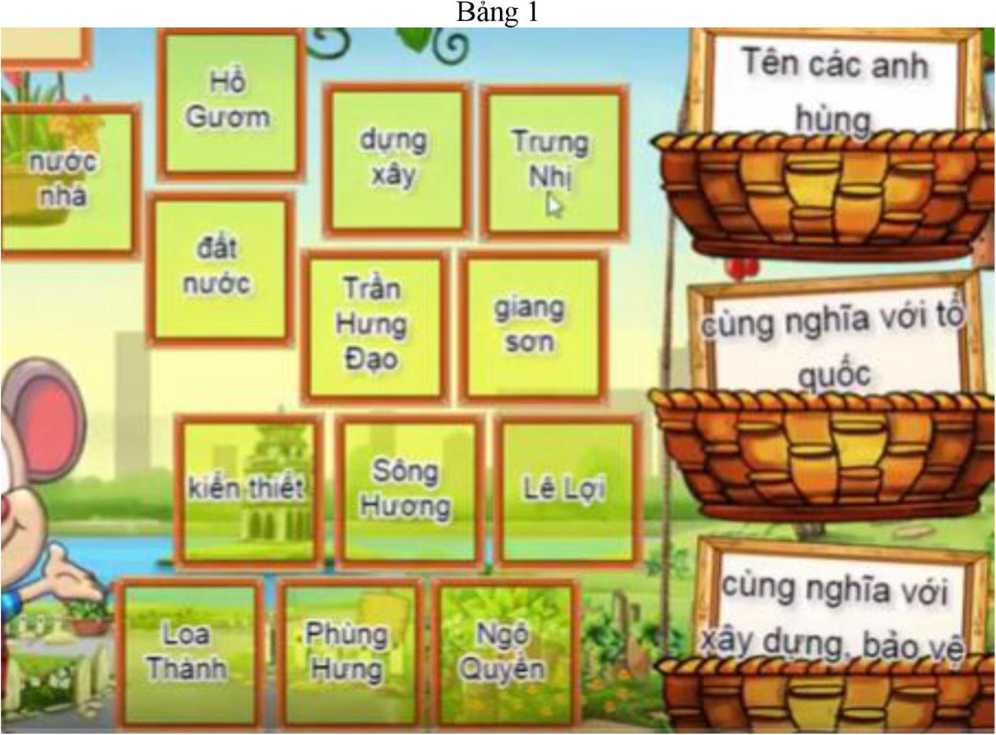 Bảng 2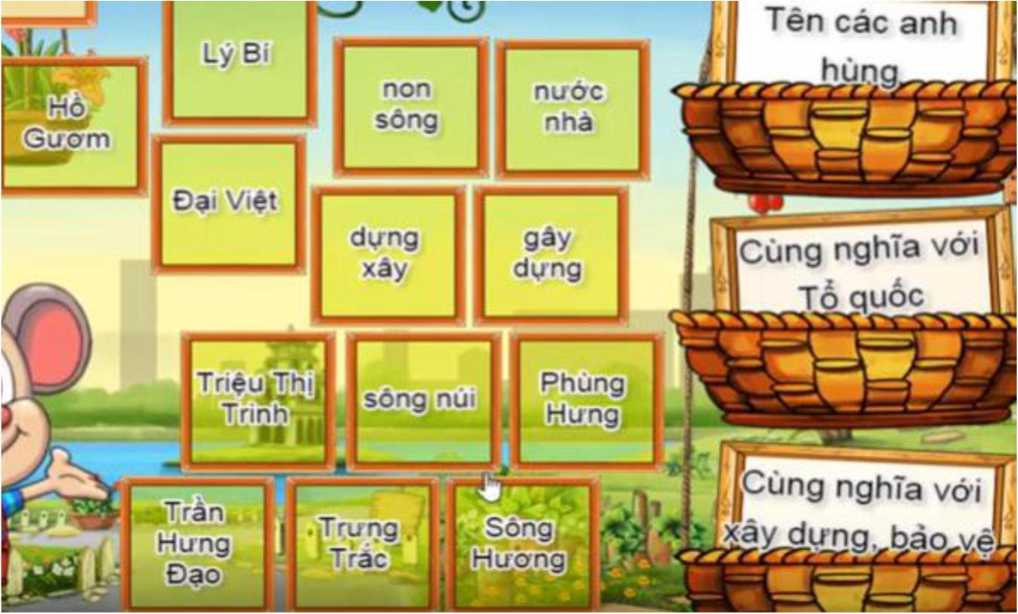 Bảng 3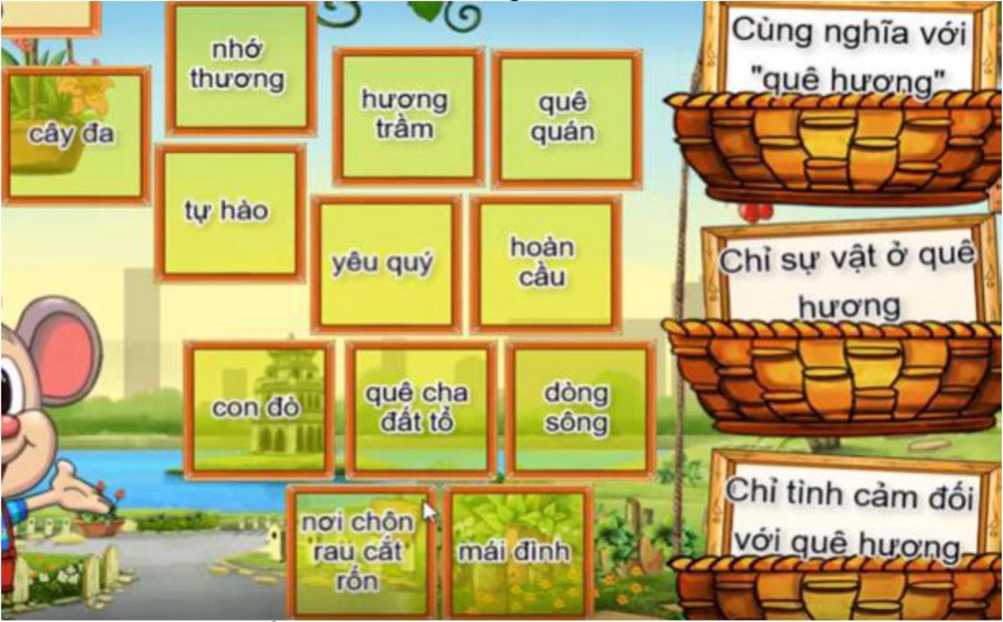 b) Chọn các cặp ô tương đồng.Bài 2. Chọn đáp án đúngCâu 1. Trong các từ sau, từ nào đúng chính tả?a. lảy lộc	b. nồng làn	c. núng liếng	d. nảy nởCâu 2. Người sống bằng nghề làm ruộng được gọi là gì?a. kỹ sư	b. nông dân	c. bác sỹ	d. công nhânCâu 3. Câu hỏi "Khi nào?" dùng để hỏi cho bộ phận nào trong câu sau: Tối mai anh Đom Đóm lại đi gác.a. tối nay	b. anh Đom Đóm c. tối mai d. đi gácCâu 4. Câu hỏi "Ở đâu?" dùng để hởi cho bộ phận nào trong câu sau: Trên đỉnh núi, mây mù phủ trắng xóa.a. mây mù b. phủ	c. trên đỉnh núi	d. trắng xóaCâu 5. Trong khởi nghĩa Lam Sơn, ai đã đóng giả Lê Lợi để cứu thoát Lê Lợi.a. Lê Lai	b. Nguyễn Trãi	c. Nguyễn Du	d. Nguyễn HuệCâu 6. Trong các từ sau, từ nào sai chính tả?a. xem xiếc	b. xanh biết	c. nuối tiếc	d. chiếc nónCâu 7. Trong các từ sau, từ nào đúng chính tả?a. nành lặn b. nóa mắt c. liều lĩnh	d. nấp nóCâu 8. Trong câu sau: "Đom Đóm con bay từ bụi tre ra ruộng lúa" được cấu tạo theo mẫu câu gì?a. Ai là gì? b. Ai thế nào? c. Ai làm gì?	d. Ai khi nào?Câu 9. Năm 26 tuổi, Lê Quý Đồn đã đỗ danh hiệu gì?a. trạng nguyên b. tiến sỹ	c. thám hoa d. ông đồCâu 10. Trong câu: "Đêm khuya, thóc gạo rủ nhau bỏ cả vào rừng". Cụm từ "rủ nhau bỏ cả vào rừng" trả lời cho câu hỏi nào?a. Là gì?	b.	Như thế nào?	c. Làm gì?	d.	Khi nào?Câu 11. Từ nào khác với từ còn lại?a. thống thiết b. cảm động	c.	tha thiết	d.	thân thiệnCâu 12. Chú của bạn Nga trong bài thơ: “ Chú ở bên Bác	Hồ” (SG, TV3, tập 2, tr. 16) đã đilàm gì?a. công nhân b. bộ đội	c.	thương nhân	d.	kĩ sưCâu 13. Trong bài thơ “Trên đường mòn Hồ Chí Minh” (SGK, TV3, tập 2, tr. 18), rừng nào không được nhắc đến?a. rừng đỏ b. rừng xám	c. rừng đen d. rừng xanhCâu 14. Đoạn thơ:Các anh vềTung bùng trước ngõLớp lớp đàn em hơn hở chạy theo sau.Mẹ già bịn rịn áo nâuVui đàn con ở rừng sâu mới về.Nói lên điều gì giữa người dân với người lính?a. sự yêu thương b. sự nhớ nhung c. sự lưu luyến d. sự quấn quýtCâu 15. Trong câu: “Giọt sương lung linh tỏa sáng hệt như một viên ngọc” giọt sương được so sánh với gì?a. sự tỏa sáng	b. sự lung linh	c. sự long lanh d. một viên ngọcCâu 16. Người con gái anh hùng huyện Đất Đỏ là ai?a. Võ Thị Sáu	b. Minh Khai c. Nguyễn Thị Định d. Võ Thị ThắngCâu 17. đâu không phải lí do khiến Hai Bà Trưng khởi nghĩa?a. trả thù cho chồng	b. trở thành anh hùngc. giành lại đất nước	d. chống quân xâm lượcCâu 18. Từ đồng nghĩa với từ “phấn khích”.a. phấn đấu b. phấn khởi c. khuyến khích d. phấn viếtCâu 19. Câu nào được cấu tạo theo kiểu “Ai làm gì?”a. Tôi là Hoa	b. Tôi đi học	c. An thích hát	d. Tôi rất yêu mèoCâu 20. Từ nào có nghĩa là cứng cỏi, không chịu khuất phục?a. khảng khái	b. khản khái	c. khẳng định	d. thư tháiCâu 21. Cái	này để nấu canh.a. soong	b. xoong	c. xoang	d.	xongCâu 22. “Cá vàng boi trong bể nước” được cấu tạo theo mẫu câu gì?a. Ai là gì?	b. Ai thế nào?	c. Ai làm gì?	d.	Ai khi nào?câu 23. Từ nào viết sai chính tả?a. Lai lịch	b. nóng nực	c.nặng nẽ	d.	lấp lánhCâu 24. Từ nào chỉ hoạt động trong câu: “Những chú chim hót líu lo trong vườn cây”?a. chú chim	b. hót	c. líu lo	d. vườnCâu 25. Từ nào chỉ đặc điểm?a. hoa hồng	b. nhảy nhót	c. trong suốt	d. núi lửa.Bài 3. Điền tù’ hoặc chữ thích họp vào chỗ chấmCâu 1. Điền vào chỗ trống. Trung với nước,	iếu với dân.Câu 2. Điền vào chỗ trống, Ngô Quyền đánh tan quân Nam Hán trên	ông Bạch Đằng.Câu 3. Điền vào chỗ trống. Câu thành ngữ về sự ngay thẳng. Thẳng như	uột ngựa.Câu 4. Điền vào chỗ trống. Một miếng khi đói bằng một gói khi	Câu 5. Điền vào chỗ trống. Nhân vật trong truyện "Chàng trai làng Phủ ủng" là Phạm NgũLã	Câu 6. Điền vào chỗ trống. Chị mây vừa kéo đến. Trăng sao	ốn cả rồi.Câu 7. Điền vào chỗ trống. Cờ tượng trưng cho một nước được gọi là quốc	ỳ.Câu 8. Điền vào chỗ trống. Bài hát chính thức của một nước được gọi là quốc	Câu 9. Điền vào chỗ trống. Chớp bỗng lòe	ói mát. Soi sáng khắp ruộng vườn.Câu 10. Điền vào chỗ trống. Cái trống trường em. Mùa hè cũng nghỉ. Suốt ba tháng hè.Trống nằm ngẫm	ĩ.Câu 11. Điền từ: Các	về. Mái ấm nhà vui. Tiếng hát câu cười. Rộn ràng xóm nhỏ.Câu 12. Nội	bản Báo cáo kết quả tháng thi đua “Noi gương chú bộ đội” gồm hai phần:A - Nhận xét các mặt.B - Đề nghị khen thưởng.Câu 13. Trưng Trác, Trưng Nhị, Lý Bí, Triệu Quang Phục	là tên các vị	hùngdân tộc của nước ta.Câu 14. Anh Đom Đóm chuyên cần. Lên đèn đi gác. Đã sử dụng biện pháp	hóa.Câu 15. Máu chảy ruột	Câu 16. Trong bài đọc “Ở lại với chiến khu” đã nói về cuộc gặp gỡ giữa Trung đoàn truởng với các chiến sĩ nhỏ tuổi để cho các em về với gia đình vì chiến	lúc này rất gian khổ.Câu 17. Điền từ: Mẹ đỏ hoe đôi mắt. Ba ngước lên bàn thờ. Đất nước	còn giặc.Chú ở bên Bác Hồ.Câu 18. Điền từ phù hợp: Cả gió thì	đuốc.Câu 19. Điền từ: Thuốc đắng giã tật, sự	mất lòng.Câu 20. Điền từ: Hai Bà Trưng là hai anh hùng chống ngoại	đầu tiên trong lịch sửdân tộc ta”.Câu 21. Điền từ: Àn cơm không	rau như ốm đau không thuốc.Câu 22. Dải đất trũng và kéo dài nằm giữa hai sườn núi gọi là	lũngCâu 23. Giải câu đố:Để nguyên - giữa đầu và mìnhĐổi sang dấu ngã sẽ thành bữa ngon. Từ để nguyên là từ gì?Từ: 	(cổ)VÒNG 12Bài 1. Trâu vàng uyên bác (điền tù’ hoặc chũ’ thích họp vào chỗ chấm)Câu 1. Quê	ươngCau 2. Tiếng chuông Trấn Vũ	gà Thọ Xương.Câu 3. Rỗi	ãiCâu 4. Tổ	uốcCâu 5. Sáng	uốtCâu 6. Hòa bin	Câu 7. Vịnh Hạ	là di sản thiên nhiên.Câu 8. Lao động là	quang.Câu 9. Ăn kỹ	lâu, cày sâu tốt lúa.Câu 10. Sóng	ánhCâu 11. Giải câu đố:Tên em không thiếu, chẳng thừaChín vàng ngon ngọt rất vừa lòng anh.Đó là quả gì?Trả lời: Qua	Câu 12. Điền chữ: Thảng như	uột ngựaCâu 13. Điền chữ : Trường có chỗ ăn, nghỉ cho học sinh ở lại nhiều ngày gọi là trường 	ội trú.Câu 14. Từ “bấm bóng” là từ chỉ	oạt động chơi bóng của các bạn nhỏ.Câu 15. Điền chữ: Khi đói cùng chung một dạ. Khi rét cùng chung một	òngCâu 16. Điền từ thích hợp: Câu “Tóc bà trắng tựa mây bông” có từ so sánh là từ	Câu 17. Một miếng khi đói bằng một gói khi	Câu 18. Món ăn bằng gạo nếp đồ chín là từ	Câu 19. Điền d, gi hay gh? : Cả	ó tắt đuốc.Câu 20. Giải câu đố.Đế nguyên ba cây chụm lạiThêm sắc thì sẽ nhảy ngay lên đầu. là chữ gì?Câu 21. Ở lại với chiến	Câu 22. Bảo	tổ quốcCâu 23. Hai Bà Trưng tên thật là: Trưng Trắc và	Nhị.Câu 24. Tuổi nhỏ	lớn.Câu 25. Anh hùng lực lượng vũ	nhân dânCâu 26. Nhiễu điều phủ lấy giá	Câu 27. Giặc từ nước ngoài đến xâm chiếm gọi là: giặc	xâmCâu 28. Hai Bà Trưng là hai anh hùng chống ngoại	đầu	tiên trong lịch sử dân tộcta.”Câu 29. Bài hát lưu truyền trong dân gian, thường không rõ tác giả được gọi là “dân 99Câu 30. Điền chữ cái.Một nhà	àn đơn sơ vách nứaBốn bên	uối chảy, cá bơi vui. (Nguyễn Đình Thi). Chữ phù hợp là: 	Câu 31. Đồng cam	ộng khổCâu 32	ân cứng đá mềm.Câu 33. Để nguyên làm bạn với thanThêm huyền thành chú bé ngoan ở trường, là chữ gì?Từ khi thêm dấu huyền là từ:	Câu 34. Quê hương là đường đi họcCon về	ợp bướm vàng bay.Bài 2. Chọn đáp án đúng.Câu 1. Trong các từ sau, từ nào sai chính tả?a. buốt lạnh b. buột tóc c. đôi guốc	d. thuốc đắngCâu 2. Trong câu: "Dàn hoa mướp vàng, như đàn bướm đẹp" sử dụng biện pháp nghệ thuật gì?a. nhân hóa	b. so sánh	c. đảo ngữ	d. điệp ngữCâu 3. Người chuyên nghiên cứu, bào chế thuốc chữa bệnh được gọi là gì?a. kỹ sư	b. dược sỹ	c. giáo viên	d. kiến trúc sưCâu 4. Trong câu: "Đàn sếu nghếch nhìn chúng tôi như chờ đợi", cụm từ "nghếch nhìnchúng tôi như chờ đợi” trả lời cho câu hỏi nào?d. Ở đâu?d. lái tàud. máy quay đĩad. làm ruốca. Làm gì?	b. Thế nào?	c. Khi nào?Câu 5. Trong các từ sau, từ nào chỉ hoạt động của trí thức?a. cấy lúa	b. nghiên cứu	c. nhổ rangCâu 6. Bác học Ê-đi-xơn đã phát minh ra vật gì?a. dệt lụa	b. thêu len	c. hạt giống ngôCâu 7. Trong các từ sau, từ nào sai chính tả?a. tuốt lúa	b. chuột bạch	c. trói buộcCâu 8. Trong các từ sau, từ nào đúng chính tả?a. sạch sẽ b. xinh xôi c. sinh đẹp	d. sanh xaoCâu 9. Trong câu: "Mấy đứa chúng tôi kéo diều xuống trong sự tiếc rẻ", có thể thay thế từ "tiếc rẻ" bằng từ nào trong các từ sau?a. mong đợi b. nuối tiếc c. mệt mỏi	d. cáu bẩnCâu 10. Trong câu: "Dòng sông mới diệu làm sao. Nắng lên mặc áo lúa dào thiết tha", sử dụng biện pháp nghệ thuật nào?a. so sánh b. điệp từ c. nhân hóa	d. ẩn dụCâu 11. Nhũng sự vật nào đuợc so sánh với nhau trong câu thơ:Đêm hè hoa nở cùng saoTàu dừa - chiếc luợc chải vào mây xanh.a. hoa, sao b. tàu dừa, mây xanh c. sao, mây d. tàu dừa, chiếc lượcCâu 12. Câu: “Trên mấy cây cao cạnh nhà em, ve đua nhau kêu ra rả”. Thuộc kiểu câu nào? a. Ai là gì? b. Ai làm gì? c. Ai thế nào? d. Cả 3 đáp án Câu 13. Từ nào không phải là từ chỉ đặc điểm?a. đỏ hồng	b. vàng tươi	c. hoa hồng	d. trắng tinhCâu 14. Từ nào viết sai chính tả?a. sơ sài	b. ngược xuôi	c. lên xuống	d. xơ đồCâu 15. Câu: “Hoa mận trắng xóa thung lũng Bắc Hà”. Thuộc kiểu câu nào?a. Ai là gì?	b. Ai thế nào?	c. Ai làm gì?	d. Ai khi nào?Câu 16. Từ nào viết sai chính tả?a. chiêng Trống	b. quả trín	c. chuồn chuồn	d. trắng muốtCâu 17. Cụm từ “bấm nhẹ bóng sang cánh phải cho Vũ” trong câu “Quang bấm nhẹ bóng sang cánh phải cho Vũ” (Trận bóng dưới lòng đường - Nguyễn Minh) trả lời cho câu hỏi nào?a. Làm gì?	b. Thế nào? c. Khi nào? d. Ở đâu?Câu 18. Từ hoặc cụm từ nào có thể thay thế cho từ “quê hương” trong đoạn văn: “Tây Nguyên là quê hương của tôi. Nơi đây tồi đã lớn lên trong dịu vải thân thương của má, trong tiếng ngân vang của dòng thác, trong hương thơm ngào ngạt của núi rừng”.a. đất nước	b. giang sơn	c. non sông	c. nơi chôn rau cắt rốnCâu 19. Từ nào chỉ đặc điếm?a. sân trường	b. nô đùa	c. chậm chạp	c. bóng đáCâu 20. Từ nào là từ chỉ hoạt động trong câu ca dao:Chim khôn kêu tiếng rảnh rangNgười khôn ăn nói dịu dàng dễ nghe.a. chim, kêu	b. rảnh rang, dịu dàng c. kêu, ăn nói d. nói, dễ ngheCâu 21. Bộ phận chủ ngữ của câu: “Chị tôi có mái tóc rất đẹp” là gì?a. chị tôi	b. mái tóc	c. rất đẹp d. tôi cóCâu 22. Câu thơ:“Chị Mây vừa kéo đếnTrăng sao trốn cả rồiĐất nóng lòng chờ đợi”Sử dụng phép tu từ nào?a. so sánh	b. ẩn dụ	c. nhân hóa d. đảo ngữCâu 23. VỊ vua áo vải, là lãnh tụ cuộc khởi nghĩa Tây Sơn, chỉ huy cuộc đại phá quân xâm lược xiêm là ai?a. Nguyễn Huệ	b. Nguyễn Ánh c. Nguyễn Trãi d. Nguyễn DuCâu 24. Trong bài: “Nâng niu từng hạt giống” (SGK TV3, tập 2, tr.3O). Nhà nông học Lương Định Của ủ ấm cho hạt giống bằng cách nào?a. gieo ngoài đồng b. gieo trong phòng c. gieo trong cốc d. ủ trong người Câu 25. Câu “Trương Vĩnh Ký hiểu biết rất rộng” hoặc “Nhà bác học Lê Quý Đôn hiểu biết rất rộng” được cấu tạo theo mẫu câu nào?a. Ai là gì?	b. Ai thế nào?	c. Ai làm gì? d. Ai khi nào?Câu 26. Trong bài	“Cái cầu” (SGK TV3,	tập 2, Tr.34). Người cha đã gửi cho con cái gì?a. ảnh cái cầu	b. cái cầu c. bức tranh	d. bài thơcâu 27. Từ nào sau đây chỉ “hoạt động của nhà khoa học?”a. cấy lúa	b. nghiên cứu	c.	giảng bài	d. lái tàuCâu 28. Từ nào	có	nghĩa là “Người có hiểu	biết sâu rộng về	nhiều ngành khoa học”?a. nhà tâm lí	b. nhà hóa học	c.	nhà sử học	d. nhà bác họcCâu 29. Khung có căng lưới ở cuối sân bóng, nếu để đối phương đưa bóng vào là thua được gọi là gì?a. khung thành	b. khung cửi	c. khung màn	d. khung cửaCâu 30. Từ nào viết đúng chính tả?a. loay hay	b. cầng cù	c. loang lổ	d. lang lổcâu 31. Câu “Đội thiếu niên Tiền phong Hồ Chí Minh là tổ chức tập hợp và rèn luyện thiếu niên Việt Nam” thuộc kiểu câu nào?a. khi nào? b. Ai là gi? c. Ai thế nào? d. Ai làm gì?Câu 32. Cánh gì cánh chẳng biết bayChim hay sà xuống nơi đây kiếm mồiĐổi ngàn vạn giọt mồ hôiBát cơm trắng dẻo, đĩa xôi thơm bùi” là gì?a. cánh tay	b. cánh cửa	c. cánh buồm	d. cánh đồngCâu 33. Từ có chứa “rừng” nào sau đây khác với các từ còn lại?a. rừng cờ	b. rừng hoa	c. rừng cọ	d. rừng người.Bài 3. a) Phép thuật mèo con. (Chọn cặp tương ứng - cặp đôi)Báng 1Bảng 2b) kéo ô trống vào giỏ chủ đề cho thích h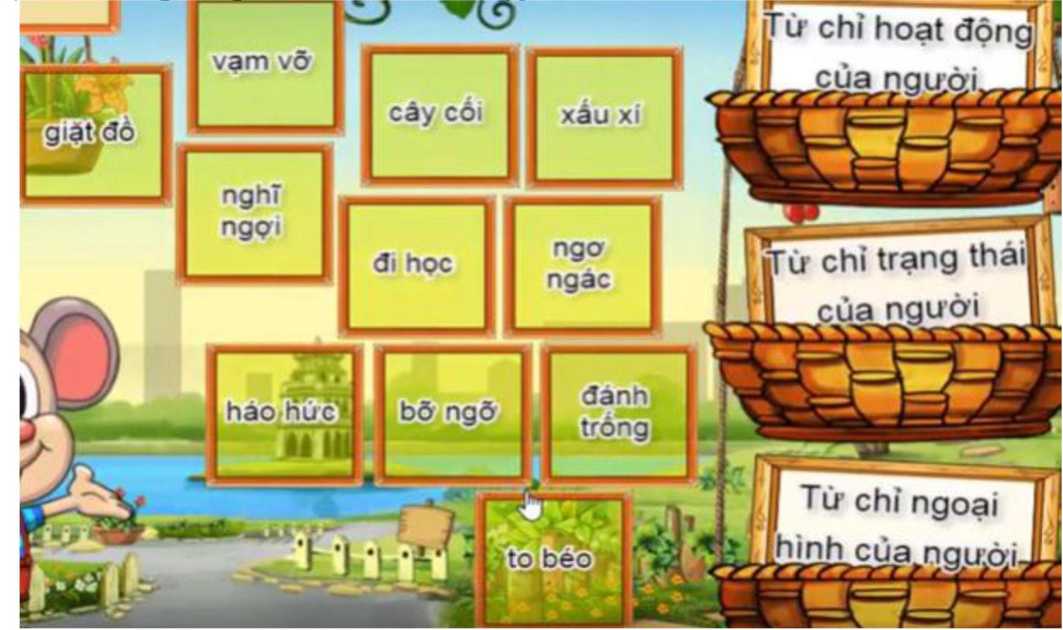 VÕNG 13BÀI 1. a)Phép thuật mèo conBảng 1Bảng 2b) Chuột vàng tài ba.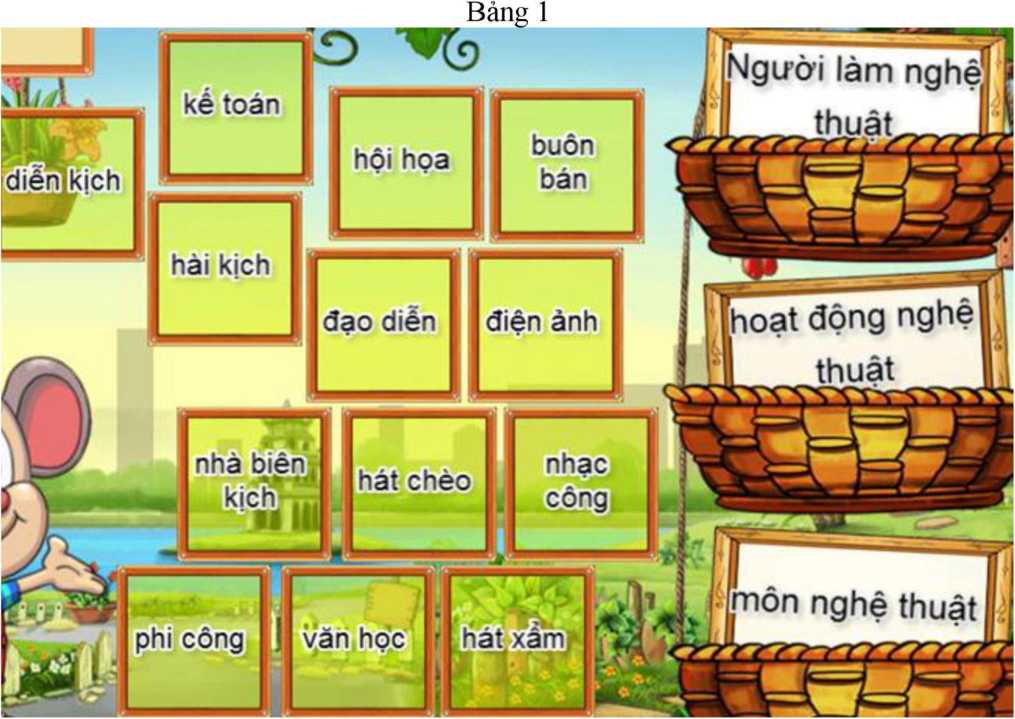 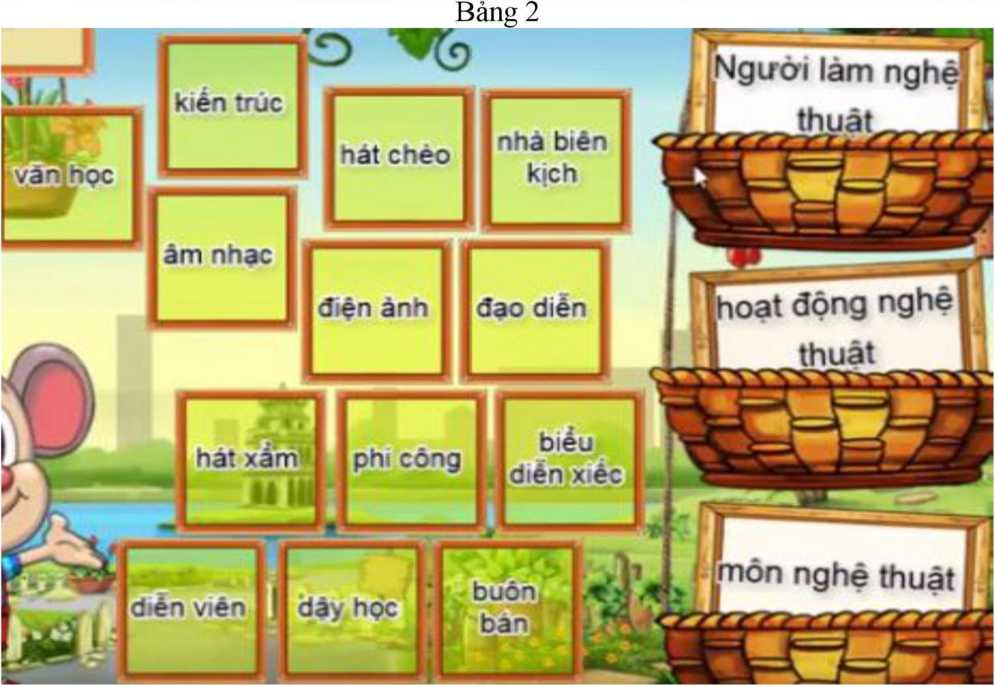 Bài 2. Chọn đáp án đúngCâu 1. Từ “trăng trắng” và “nhẹ nhàng” trong câu: “Những làn mây trắng hơn, trôi nhẹ nhàng hơn” là từ chỉ gì?a. hoạt động b. trạng thái	c. sự vật	d. đặc điểm.Câu 2. Trường có chỗ ăn, nghỉ cho học sinh ở lại nhiều ngày gọi là gì?a. trường học b. trường bán trú c. trường nội trú d. trường tạm trúCâu 3. Câu: “Quê Thảo là một vùng nông thôn trù phú” thuộc kiểu câu nào?a. Ai là gì?	b. Ai làm gì?	c. Ai thế nào?	d. Ở đâu?Câu 4. Câu: “Hoa trang trí cây thông nô-en rất đẹp” thuộc kiểu câu nào?a. Ai là gì?	b. Ai làm gì?	c. Ai thế nào?	d. Khi nào?Câu 5. Từ nào viết đúng chính tả?a. mong nghóng b. chong chóng	c.nòng vòng d. long xòng sọcCâu 6. Từ nào viết sai chính tả?a. lẫn lộn, lục lọi b. leo trèo, lăn lộn c. loan báo, lúc lác d. lắm tay, lác lẻ Câu 7. Mồ Côi trong bài “Mồ Côi xử kiện” (SGK TV3, tập 1, tr. 140) là người như thế nào?a. công bằng b. vui tính c. thân thiện d. bất côngCâu 8. Câu “Hòn Gai	vào những buổi	sáng	sớm thật là nhộn nhịp” thuộc kiểu câu nào?a. Ai làm gì?	b. Ai là gì?	c. Ai thế nào?	d. Ai khi nào?Câu 9. Từ nào khác với các từ còn lại?a. ăn uống	b. cười nói	c. sạch sẽ	d. chạy nhảy.Câu 10. “Bác kim giờ	thận trọng, nhích từng li, từng li”.Sự vật trong câu thơ được nhân hóa bằng những cách nào?a. gọi như người	b. tả như ngườic. gọi và tả như người	d. trò chuyện với nhauCâu 11. Trong các từ sau, từ nào đồng nghĩa với từ "siêng năng" mà bắt đầu bằng tr hoặc ch?a. trăm trỉ	b. chín chắn	c. chăm chỉ	d. chân thànhCâu 12. Trong các từ sau, từ nào không chỉ các mồn nghệ thuật?a. điện ảnh	b. xây dựng	c. điêu khắc	d. hội họaCâu 13. Trong các từ sau, từ nào không cùng loại với các từ còn lại?a. rạp xiếc	b. nghệ sĩ	c. bảo tàng	d. sân khấuCâu 14. Trong câu:"Đàn cò áo trắng. Khiêng nắng qua sông" có sử dụng biện pháp nghệ thuật nào?a. ẩn dụ	b. hoán dụ	c. so sánh	d. nhân hóaCâu 15. Trong các từ sau, từ nào không chỉ những người hoạt động nghệ thuật?a. diễn viên	b. đạo diễn	c. quay phim	d. bác sỹCâu 16. Trong câu: "Vạt sương mỏng như chiếc khăn voan hờ hững vắt trên sườn đồi." Cái gì được so sánh với chiếc khăn voan?a. vạt sương mỏng b. vạt sương c. sườn đồi d. hờ hữngCâu 17. Vị tướng kiệt xuất thời nhà Lí, lãnh đạo nhân dân chống quân xâm lược Tống trên sông Như Nguyệt là ai?a. Lý Thường Kiệt b. Lý Công uẩn c. Lý Bí	d. Nguyễn TrãiCâu 18. Người lãnh tụ của nghĩa quân Lam Sơn chống quân Minh, sau thắng lợi lên ngôi hoàng đế là ai?a. Lê Lai	b. Lê Lợi	c. Nguyễn Trãi d. Nguyễn DữCâu 19. Những sự vật nào được so sánh với nhau trong câu: Đây con sông như dòng sữa mẹ Nước về xanh ruộng lúa vườn cây. a. con sông, ruộng lúa c. dòng sữa mẹ, vườn cây câu 20. Từ nào viết đúng chính tả? a. chòn xoe b. chuyên cần(“Vàm cỏ đông, Hoài Vũ, TV3, tập 1, tr. 106) b. con sông, dòng sữa mẹ d. cả 3 đáp ánc. trân thànhd. trong tróng.Câu 21. Từ nào không phải là từ chỉ đặc diêm? a. xanh lam	b. hoa lan	c. hồng hàod. chăm chỉCâu 22. Từ nào là từ chỉ đặc điểm.a. ăn uống	b. cười nói	c. sạch sẽd. chạy nhảyBố em đi làm về khi trời đãcâu 23. Bộ phận nào trả lời cho câu hỏi: “khi nào?” trong câu: tối”?a. Bố em	b. đi làm về c. khi trời đã tối d. cả 3 đáp áncâu 24. Sự vật nào được nhân hóa trong câu thơ:Đàn cò áo trắngKhiêng nắng qua sồng? (Trần Đăng Khoa)a. đàn cò	b.	áo trắng	c.	nắng	d.	sôngcâu 25. Câu “Na trang trí cây thông	đón	giáng sinh” thuộc kiểu câu nào?a. Ai là gì?	b. Ai làm gì?	c.	Ai thế nào?	d.	Khi nào?Câu 26. Từ viết sai chính tả?a. rỗi rãi	b.	sung sướng	c.	sôn sao	d.	đủng đỉnhcâu 26. Vua Minh Mạng trong bài: “Đối đáp với vua” ngắm cảnh ở đâu” (Tv3, tập 2, tr.49).a. Hồ Gương b. Hồ Tây c. Hồ Ba Bể d. Hồ Trúc BạchBài 3. Điền.Câu 1. Điền từ phù hợp vào chỗ trống câu thành ngữ: “Đẹp vàng	, ngon mật mỡ”.Câu 2. Điền từ phù hợp vào chỗ chấm.Đèo cao thì mặc đèo caoTrên lên đến	ỉnh ta cao hơn đèo.Câu 3. Điền từ phù hợp vào chỗ chấm: “Đồ chơi mà cánh quạt của nó quay được nhờ gió là	chóng”Câu 4. Điền chữ phù hợp vào chỗ chấm: Tay	àm hàm nhau, tay quai miệng trễ.Câu 5. Điền chữ phù hợp vào chỗ chấm: Non xanh nước biếc như	anh họa đồ.Câu 6. Uyên và các bạn (trong bài: “Nắng phương Nam”), đã gửi món quà tặng Vân ở HàNội. Đó là một cành hoa	chở nắng phương Nam.Câu 7. Để nguyên tàu đến nghỉ ngơi.Thêm huyền đẻ trứng mọi người đều ăn.Là chữ gì? Chữ thêm huyền là chữ	Câu 8. Điền chữ phù hợp vào chỗ chấm: “Bầy chim sẻ ríu ran bên cạnh đoàn công nhân đang	ẻ núi mở đường”.Câu 9. Điền chữ phù hợp vào chỗ chấm: “Nơi làm việc của các quan ngày xưa gọi là công 	ường.Câu 10. Bãi cát từng được ngợi ca: “Bà	úa của các bãi tắm “ là tên gọi của địa danhCửa Tùng”.Câu 11. Điền vào chỗ trống. Tô Ngọc Vân là một họa	ĩ nối tiếng trong ngành hộihọa.Câu 12. Điền vào chỗ trống. Người chỉ huy dàn nhạc được gọi là nhạc	ưởng.Câu 13. Điền vào chỗ trống. Trưa về trời rộng	la. Áo xanh sông mặc như là mới may.Câu 14. Điền vào chỗ trống. Gió đừng làm đứt	ây tơ. Cho em sống trọn tuổi thơcánh diều.Câu 15. Điền vào chỗ trống. Vì thương dân nên Chử Đồng Tử và Tiên Dung dạy dân cách nuôi tằm,	ệt vải.Câu 16. Điền vào chỗ trống. Người sáng tác văn học được gọi là nhà	ăn.Câu 17. Điền vào chỗ trống. Cô gió	ăn mây trên đồng.Câu 18. Điền vào chỗ trống. Trống	oai là một cậu gà đẹp trai.Câu 19. Điền chữ phù hợp: Cờ Tổ quốc được gọi là quốc 	ì.Câu 20. Điền chữ thích hợp: Chim có tổ, người có tong. Như cây có cội như	ông cónguồn.Câu 21. Điền chữ thích hợp: “Lời nói chẳng mất tiền mua, lựa lời mà	ói cho vừa lòngnhau.”Câu 22. Giải câu đố:Để nguyên tên gọi một mùaNgát xanh ngô lúa khi đưa huyền vào.Là chữ gi? Trả lời: Chữ để nguyên là chữ	Câu 23. Điền từ phù hợp:Ổi Quảng Bá, cá Hồ TâyHàng Đào tơ lụa làm say lòng		 (SGK TV3, tập 2, tr.44)Câu 24. Điền “ước”, “ướt” vào chỗ chấm.Theo b	Bác đi.Khăn quàng đỏ thámEm vẽ chim trángBay trên trời xanh. (SGK TV3, tập 2, tr.44)Câu 25. Điền từ phù hợp.Em vẽ Bác HồTrên tờ giấy	Em vẽ vầng tránTrán Bác Hồ cao. (TV3, tập 2, tr.43)Câu 26. Điền từ thích hợp:Trưa về trời rộng	LaÁo xanh sông mặc như là mới may.Câu 27. Điền “1” hay “n”.Buổi trưa	im dim.Nghìn con mắt láBóng cũng nằm imTrong vườn êm ả. (TV3, tập 2, tr.47)Câu 28. Điền “tr” hoặc “ch”.Mặt tròn mặt lại đỏ gayAi nhìn cũng phải nhíu mày vì saoSuốt ngày lơ lửng	ên cao.Đêm về đi ngủ, chui vào nơi đâu? (TV3, tập 2, tr.33)Câu 29. Điền từ phù hợp:Quê em đồng lúa. Nương dâuBên dòng sông	, nhịp cầu bắc ngang.Câu 30. Người lao động trí óc có trình độ cao (bác sĩ, kĩ sư, giáo viên,...) được gọi là 	thức.Câu 31. Điền từ thích hợp.Bé kim giây tinh nghịchChạy vút lên trước hàngBa kim cùng tới đíchRung một hồi	vang	(TV2, tập 2, tr.45)Câu 32. Điền “tr” hoặc “ch”Đang	ơi bi mải miếtBỗng nghe nổi nhạc dàiBé Cương dừng tay lạiChân giẫm nhịp một hai. (TV3, tập 2, tr,42)VÒNG 14Bài 1. a)Chuột vàng tài ba: Kéo các ô chữ vào giỏ chủ đềBảng 1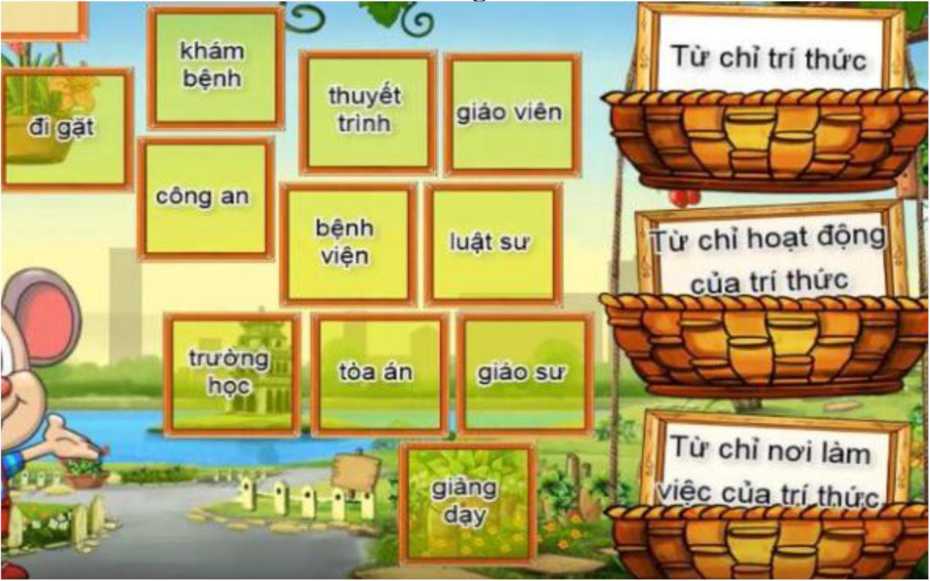 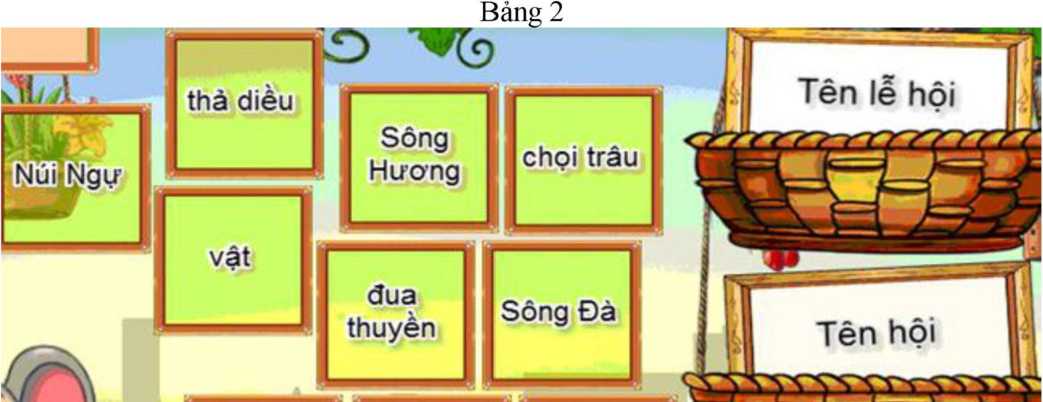 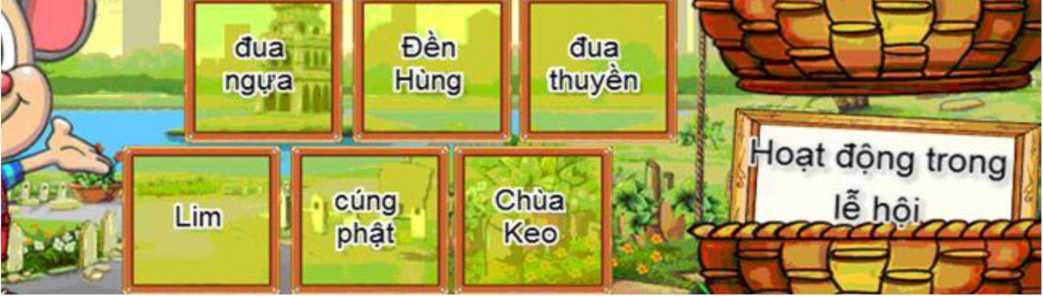 b) phép thuật mèo con. Ghép 2 ô trống chứa nội dung tưong đồng hoặc bằng nhau thành cặp đôi.12Bài 2. Chọn đáp án đúng.Câu 1. Biện pháp tu từ nào được sử dụng trong câu:"Đàn cò áo trắngKhiêng nắng qua sồng"?a. so sánh b. nhân hóa c. nhân hóa và so sánh d. cả 3 đáp áncâu 2. "Tưởng rằng biển nhỏMà to bằng trời"Các sự vật được so sánh trong câu thơ là gì?a. biển, trời b. nhỏ, to	c. biển, to	d. trời, toCâu 3. Từ nào viết sai chính tả?a. lủng củng	b. lõm bỏm	c. chim chóc	d. xót xaCâu 4. Câu "Bố em rất chăm chỉ tập thể dục” thuộc kiểu câu nào?a. Ai là gì?	b. Ai thế nào?	c. Ai làm gì?	d. Khi nào?Câu 5. Người được nhân dân suy tôn là ông tổ nghề thêu là ai?a. Trần Quốc Khái	b. Hải Thượng Lãn Ôngc. Cao Bá Quát	d. Nguyễn Bỉnh KhiêmCâu 6. Điền từ thích hợp vào chỗ trống: "Thắt lưng buộca. áo	b. quần	c. bụng	d. chânCâu 7. Từ "khua" trong câu "Mái chèo khua nước" là từ chỉ gì?a. đặc điểm b. sự vật	c. hoạt động	d. tính chấtcâu 8. Câu: "Tre là loài cây cúng cáp, dẻo dai, vũng chắc" thuộc kiểu câu gì?a. Ai thế nào? b. Ai là gì? c. Ai làm gi?	d. Ai khi nào?Câu 9. Từ nào khác với từ còn lại?a. cao to	b. trắng trẻo c. chạy nhảyd. nhỏ nhắnCâu 10. Từ nào khác với các từ còn lại?a. chân tay b. chân thực c. chân thành	d. chân tìnhCâu 11. Trong các danh nhân sau, ai không phải người Việt Nam?a. Nguyễn Du b. Nguyễn Trãi c. Nguyễn Bỉnh Khiêm d. Vương Hi ChiCâu 12. Trong câu: "Mẹ ốm bé chẳng đi đâu. Viên bi cũng nghỉ. Quả cầu ngừng chơi" sử dụng biện pháp nghệ thuật nào?a. hoán dụ b. so sánh c. nhân hóa	d. đảo ngữcâu 13. Trong các từ sau, từ nào sai chính tả?a. đút dây	b. mứt tết	c. đức dây	d. thức dậycâu 14. Trong các từ sau, từ nào không gồm hai tiếng mang thanh ngãa. lẽo đẽo	b. lõm bõm	c. lã chã	d. lỉnh kỉnhCâu 15. Trong các từ sau, từ nào sai chính tả?a. hiệu lện	b. đua thuyền	c. dập dềnh	d. mênh môngCâu 16. Câu "Tre lấy thân mình làm tường thành dẻo dai, vũng chắc." thuộc kiểu câu gì?a. Ai thế nào?	b. Ai là gì?	c. Ai làm gì?	d. Ai khi nào?Câu 17. Trong các từ sau, từ nào sai chính tả?a. con dể	b. con rể	c. cái giường	d. rong ruổicâu 18. Trong các từ sau, từ nào đúng chính tả?a. hội bơi chải b. hội bơi trải	c. hội hát trèo	d. hội đua thuiềnCâu 19. Trong các từ sau, từ nào không gồm hai tiếng mang thanh hỏi?a. dủng dỉnh b. lủng củng c. rỗi rãi	d. lỉnh kỉnhCâu 20. Trong câu: "Hồng chín như đèn đỏ. Thắp sáng lùm cây xanh" sử dụng biện pháp nghệ thuật nào?a. ẩn dụ	b. so sánh c. nhân hóa	d. điệp từCâu 21. Từ “bồng bềnh” trong câu: “Những đám mây trôi bồng bềnh trên bầu trời”, là từ chỉ gỉ?a. tính cách	b. sự vật	c. hiện tượng	d. đặc điểmCâu 22. Từ nào viết đúng chính tả?a. trờ đợi	b. trăm sóc	c. chông nom	d. trong suốtCâu 23. Bộ phận nào trả lời cho câu hỏi: “Ỏ đâu” trong câu” Những chú chim họa mi khoe giọng hót véo von trên vòm cây”?a. những chú chim	b. hót véo vonc. trên vòm cây	d. khoe giọng hótCâu 24. Câu “Đàn cò trắng bay lượn trên cánh đồng” thuộc kiểu câu nào?a. Ai là gì? b. Ai làm gì? c. Ai thế nào? d. Vì sao?Câu 25. Từ nào là từ chỉ hoạt động trong câu: “ Mẹ tôi gánh những mớ rau xanh mơn mởn”? a. làng	b.	gánh	c. rau xanh d. mơn mởncâu 26. Loại bánh làm bằng bột bỏng nếp ngào mật, pha nước gừng được nhắc đến trong câu chuyện Trần Quốc Khải đi sứ được gọi là gì? (Ông tổ nghề thêu, TV3, tập 2, tr.23)a. chè thái b. bánh đúc c. chè lam d. bánh khúc câu 27. Trong ngày Tết Trung Thu, trẻ em thường làm gì?a. học hát - học múa	b. đá bóng - đá cầuc. rước đèn - phá cỗ	d. bơi lội - nhảy dâycâu 28. “Quả hồng chín” trong câu:“Hồng chính như đèn đỏThắp sáng lùm cây xanh” được so sánh với gì?a. đèn đỏ	b. sao vàng	c. đèn lồng	d. đèn hoa đăngCâu 29. Ai là người phát minh ra chiếc máy bơm đầu tiên của loài người? (TV3 tập 2, tr.36) a. Ê-đi-xơn	b. Ác-si-mét	c. Niu-tơn	d. Đác-uynCâu 30. Từ “bồng bênh” trong câu: “ Con đò bồng bềnh trên mặt nước” là từ chỉ gì?a. tính cách	b. sự vật	c. hiện tượng	d. đặc điểmCâu 31. Từ nào sau đây không ghép được với từ “chia” để thành từ có nghĩa?a. vui	b. buồn	c. nhớ	d. sẻCâu 32. Bác sĩ Đặng Văn Ngữ đã luôn giữ bên mình chiếc va li đựng gì khi từ Nhật về chiến khu Việt Bắc?a. nấm pê-ni-xi-lin	b. nấm linh chic. nấm rơm	d. nấm hươngcâu 33. Từ nào viết đúng chính tả?a. dì dầm b. dực dỡ c. rì rầm	d. dóc dáchCâu 34. Khi còn nhỏ, Trần Quốc Khái trong bài “Ông tổ nghề thêu” đã bắt con vật nào bở vào vỏ trứng để lấy ánh sáng đọc sách?a. sao biển b. đom đóm c. bạch tuộc d. bọ cạp.Bài 3. Điền chữ hoặc từ thích họp vào chỗ chấm.Câu 1. Điền chữ ch hay tr phù hợp vào chỗ trống: Chăm chỉ một cách thường xuyên, đều đặn gọi là	uyên cầnCâu 2. Điền n hoặc 1 vào chỗ trống:"Nhà ....á đơn sơTấm lòng rộng mở"Câu 3. Đe nguyên tên một loài hoaBỏ đuôi bỗng hóa ra loài nhìn tinhLà từ gì?Trả lời: Từ để nguyên là từ ....úcCâu 4. Điền từ phù hợp vào chỗ trống trong câu ca dao sau:"Đèn khoe đèn tỏ hơn trăngĐèn ra trước .... còn chăng hỡi đèn"Câu 5. Điền từ phù hợp: "Một nụ	bằng mười thang thuốc bổ"Câu 6. Điền từ vào chỗ trống: "Ở bầu thì tròn, ở ống thì ...."Câu 7. Điền chữ phù hợp vào chỗ trống: "Có	mới vực được đạo"Câu 8. Điền vào chỗ trống. Ngôi nhà chung của mọi dân tộc là	ái	đất.Câu 9. Điền vào chỗ trống. Các nghệ sĩ đã	phục khán giả bằng tài năng	của minh.Câu 10. Điền vào chỗ trống. Nhìn thấy cây nêu cao	ất ngưởng, tôi thầm tính chỉ vài bangày nữa là tết.Câu 11. Điền vào chỗ trống. Mùa đông, trời	ét đậm, rét buốt.Câu 12. Điền vào chỗ trống. Mái nhà của	,	lợp nghìn lá biếc. Mái nhà của cá,sóng xanh rập rình.Câu 13. Điền vào chỗ trống. Em thương sợi nắng đông gầy. Run	ngã giữa vườn câycải ngồng.Câu 14. Điền vào chỗ trống. Sự tích lễ hội Chử Đồ	Tử.Câu 15. Điền vào chỗ trống. Việt Nam trở thành thành	của Liên Hợp Quốc từ ngày20- 07- 1977.Câu 16. Điền vào chỗ trống. Bảo vệ hòa	, bảo vệ môi trường, đấu tranh chống đóinghèo và bệnh tật là việc chung của tất cả mọi dân tộc đều phải làm.Câu 17. Điền vào chỗ trống. Vượn mẹ vơ nắm bùi nhùi gối đầu cho	hái cái lá tovắt sữa vào và đặt lên miệng con.Câu 18. Điền “tr” hoặc “ch”Ngày Xuân mơ nở trắng rùng.Nhớ người đan nón	uốt từng sợi giang.Câu 19. Chia ngọt	ẻ bùi.Câu 20. Một giọt máu đào hơn	nước lã.Câu 21. Điền r, d hoặc gi vào chỗ chấmMột tờ	ấy đỏMềm mại tay côMặt trời đã phôNhiều tia nắng tỏa. (Bàn tay cô giáo - Nguyễn Trọng Hoàn)Câu 22. Điền từ phù hợp.Ổi Quảng Bá,	Hồ TâyHàng Đào tơ lụa làm say lòng người.Câu 23. Giải câu đố.Để Nguyên nằm trong đầu ngườiThêm cờ nên mới nhảy ra ngoài đồng.Trả lời: từ	óc.Câu 24. Àn	ắc mặc bền.Câu 25. Nhiều điều phủ lấy giá gươngNgười trong một nước phải	nhau cùng.Câu 26. Bình an vô sự có nghĩa là bình yên, không có chuyện gì	xảy ra.Câu 27. Con	lớn chảy qua tỉnh Thanh Hóa có tên là gì? Trả lời: Sông Mã.Câu 28. “Mây” trong bài “Ông trời bật lửa” được gọi bằng gì? Trả lời: Mây được gọi bằngCâu 29. Điền từ cùng nghĩa với từ “núi” vào chỗ chấm.Long lanh đáy nước in trời.Thành xây khói biếc	phơi bóng vàng.Câu 30. Dãy	cao chạy suốt miền Trung nước ta có tên là dãy Trường Sơn.Câu 31. Điền từ thích hợp:Phá Tam Giang nối đường	BắcĐèo Hải Vân hướng mặt vào Nam.Câu 32. Điền từ phù hợp:Chớp bỗng lòe chói mắtSoi sáng khắp ruộng vườn ơi ông trời bật lửa.Xem lúa vừa trổ	(SGK TV3, tập 2, tr.26)Toán lQ.comKHƠI NGUỒN ĐAM MỀVÒNG 15Bài 1. A)CHƯỘT VÀNG TÀI BA. Kéo ô trống vào giỏ chủ đề cho phù hựp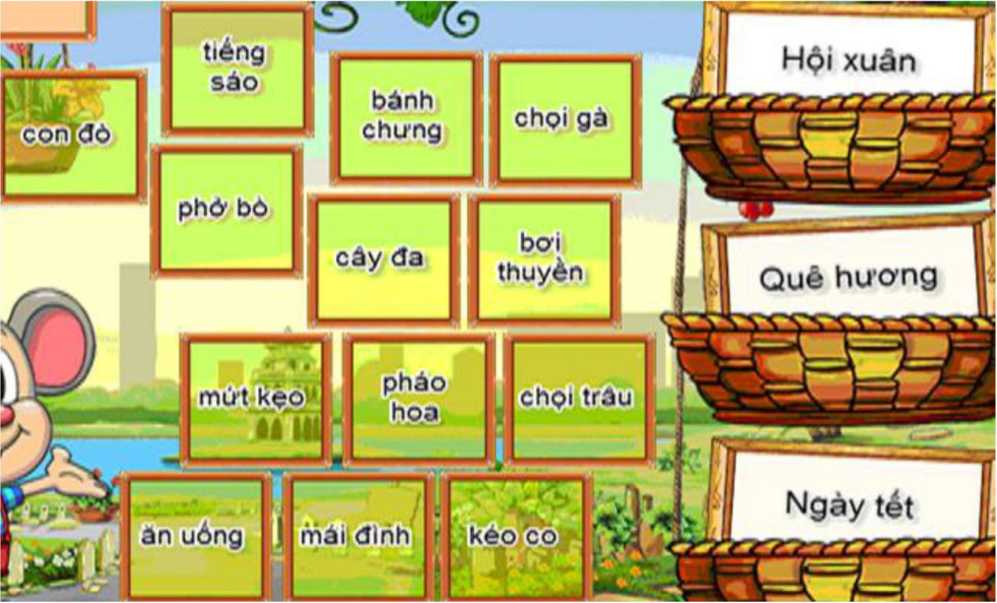 B) Phép thuật mèo con. Hãy ghép 2 ô trống chứa nội dung tương đồng hoặc bằng nhau thành cặp đôi.Bảng 1Bảng 2Bài 2. Trâu vàng uyên bác. Điền từ hoặc chữ thích họp vào chỗ chấmBàng 3Câu 1. Gần	thì	sáng.Câu 2. Mất	mới lo làm chuồng.Câu 3. Nói lời hay làm việc	Câu 4. Gần mực thì	Câu 5. Uống nuớc	nguồn.Câu 6. Năm hết Tết	Câu 7. Chậm như	Câu 8. Àn trông nồi ngồi trông	Câu 9	như tuyết.Câu 10. Đen như	Câu 11. Điền vào chỗ trống: "Chị	ã, em nâng."Câu 12. Điền n hay 1 vào chỗ trống: "Chọn bạn mà chơi, chọn	ơi mà ở."Câu 13. Điền vào chỗ trống: "Bất ngờ, không biết trước được, khồng định trước được gọi làtình	ờ."Câu 14. Điền từ phù hợp vào chỗ trống:"Anh em như thể tay chânRách lành đum	ọc dở hay đỡ đần."Câu 15. Điền vào chỗ trống: Một đàn cò trắng,	iêng nắng qua sông.Câu 16. Điền vào chỗ trống: Người điều khiển voi ở Tây Nguyên được gọi là man-	át.Câu 17. "Nước trong leo lẻo cá đớp cáTrời nắng chang chang người.... người"(Cao Bá Quát)Câu 18. "ơn cha nặng lắm ai ơi!Nghĩa mẹ bằng ...., chín tháng cưu mang"Câu 19. Giải câu đố"Quả gì tên có vần aiHè về chín đỏ, quả sai trĩu cành?"Trả lời: Quả....Câu 20. Trong bài tập đọc :”Ngày hội rừng xanh”, Kì nhông diễn ảo thuật bằng cách thay đổi màu	của mình (TV3, tập 2, tr.62)Câu 21. Điền từ còn thiếu: Dù ai đi ngược về xuôi. Nhớ ngày giỗ tổ mồng mười tháng 	(TV3, tập 2, tr.70)Câu 22. Điền từ còn thiếu: Góc sân	nhỏ mới xây. Chiều chiều em đứng nơi nàyem trông. (TV3, tập 2, tr.64)Câu 23. Đêm Tết Trung thu, trẻ nhỏ thưởng rủ nhau rước đèn ông	Câu 24. Đền thờ Chủ’ Đồng Tử được lập nhiều nơi bên bờ	Hồng (TV3, tập 2, tr.65)Câu 25. Chử Đồng Tử đã lấy	chúa	Tiên Dung làm vợ.Câu 26. Em thương sợi nắng đông gầy. Run	ngã giữa vườn cây cải ngồng.(TV3,tập2,tr.74)Câu 27. Lễ hội đền Hùng ở Phú Thọ là lễ hội tưởng nhớ đến các vị	Hùng đã cócông dựng nước.câu 28. Trong bài đọc “Hội đua voi ở Tây Nguyên” trên mỗi con voi có	chàngman-gát ngồi.Câu 29. Trong bài tập đọc “Ngày hội rừng xanh” anh cọn nước đang chơi trò đu	Câu 30. Đồng nghĩa với từ ung dung là thư	áiCâu 31. Từ có nghĩa trái ngược với siêng năng là	ười nhác.Câu 32. Trái nghĩa với đông đúc là	ưa thớt.Câu 33. Điền ch hoặc tr.Một câu	ào cởi mởHóa ra người cùng quê (đi hội chùa Hương)Câu 34. Giải câu đố.Để nguyên lấp lánh trên trờiBớt đầu thành chỗ cá bơi hằng ngàyTừ để nguyên là từ gì? trả lời: từ	Câu 35. Người làm nghề đánh cá gọi là	ân chài.Câu 36. Anh em 	ên kính dưới nhườngLà nhà có phúc mọi đường yên vui. (ca dao)Câu 37. Giải câu đố:Con gì lặn lội bờ sôngSuốt đời áo trắng vẫn bông một màu?Trả lời: con	òCâu 38. Đơn giản và sơ sài gọi là đơn	ơCâu 39. Côn sơn suối chảy rì rầmTa	e như tiếng đàn cầm bên tai (Côn sơn ca - Nguyễn Trãi)Bài 3. Chọn đáp án đúng.Câu 1. Trong câu "Chị là người phụ nữ dịu dàng, duyên dáng." có mấy từ chỉ đặc điểm?a. 2	b. 1	c. 4	d. 3Câu 2. Bộ phận "bằng những sản phẩm mới" trong câu "Các nhà khoa học nghiên cứu ra loại thuốc từ cỏ tốt nhất bằng nhũng sản phẩm mới." trả lời cho câu hỏi?a. là gì?	b. thế nào? c. bằng gì? d. là gì?Câu 3. Câu sau còn thiếu thành phần, có thể chọn từ nào đế kết hợp câu hoàn chỉnh "Nhũng con sóng nhỏ	"a. lăn tăn	b. sùng sũng	c. bồng bềnh	d. dập dờnCâu 4. Trong các từ sau, từ nào viết đúng chính tả?a. cần khiêm	b. khắc khoái	c. học xinh	d. đuối đápCâu 5. Trong câu "Cô bé áp bông hồng vào ngực." thuộc kiểu câu gì?a. Cái gì thế nào? b. Ai làm gì? c. Ai là gì? d. Ai thế nào?Câu 6. Bộ phận "khi dừng chân bên xóm nhỏ" trong câu "Khi dừng chân bên xóm nhỏ, nghe tiếng gà nhảy ổ, anh bộ đội nhớ về tuổi thơ." trả lời cho câu hỏi nào?a. ở đâu?	b. làm gì?	c. khi nào? d. cái gì?Câu 7. Bộ phận "đau lòng thấy nó bị đánh đập" trong câu "Cô Phô-xơ đau lòng thấy nó bị đánh đập." trả lời cho câu hởi nào?a. là gì?	b. nhu thế nào?	c. làm gì?	d. tại sao?Câu 8. Trong câu "Con đò dịu dàng trôi theo dòng nước." sử dụng biện pháp nghệ thuật gì? a. ẩn dụ	b. đảo ngữ	c. so sánh	d. nhân hóaCâu 9. Trong các từ sau, từ ngữ nào có thể điền vào chỗ trống trong câu sau "Đồng bào Việt Nam ta phải coi nhau như ...."để tạo sự so sánh đúng?a. tay với tay	b. măng ấp bẹ	c. bạn bè	d. ruột thịtCâu 10. Trong câu "Gió thổi mạnh làm bay những chiếc lá." có mấy từ chỉ hoạt động?a. 1	b.3	c. 2	d. 4Câu 11. Câu: "Cô bé áp bông hồng vào ngực." thuộc kiểu câu gì?a. Cái gì thế nào? b. Ai làm gì?	c. Ai là gì?	d. Ai thế nào?Câu 12. Bộ phận nào trả lời cho câu hỏi "như thế nào?" trong câu: "Hàng ngày, những bác nông dân miệt mài làm việc."?a. miệt mài làm việc b. những bác nông dân c. hàng ngày d. làm việcCâu 13. Ai là người sáng tác Quốc ca Việt Nam?a. Văn Cao b. Nam Cao c. Huy Cận d. Hoài KhánhCâu 14. Bộ phận nào trả lời cho câu hỏi "Ở đâu" trong câu: "Bố em là bộ đội ở ngoài đảo xa" a. bố em	b.	bộ đội	c.	ở ngoài đảo xa d. cả 3 đáp áncâu 15. Từ nào khác với các từ còn lại?a. tin cậy	b.	tin tưởng c. tin cần	d.	tin tứccâu 16. Câu "Mùa đông, gió thổi, mưa rơi, những chiếc lá rụng, bay xuống đường" có bao nhiêu từ chỉ hoạt động?a. một	b. hai	c. ba	d. bốnCâu 17. Từ nào là từ chỉ hoạt động?a. vui vẻ	b. buồn rầu	c. hò reo	d. rộn ràngcâu 18. Câu "Con đò dịu dàng trôi theo dòng nước" sử dụng biện pháp nghệ thuật gì?a. so sánh b. nhân hóa	c. so sánh và nhân hóaCâu 18. Trong các từ sau, từ nào gồm hai tiếng mang thanh hỏi?a. đo đỏ	b. rảnh rỗi	c. đủng đỉnh	d.	cổ vũCâu 19. Trong câu "Chị là người phụ nữ dịu dàng, duyên dáng và thông minh." là từ chỉ đặc điểm?a. dịu dàng b. duyên dáng	c. thông minh	d.	cả 3 đáp ánCâu 20. Chọn dấu thích hợpBác Kim giờ thận trọngNhích từng li	từng liAnh kim phút lầm lìĐi từng bước từng bước.a. ,	b. .	c. ?	d. !câu 21. Từ nào viết đúng chính tả? a. nồi nõm b. lim dimc. con nươnd. nụt lộiCâu 22. Hình ảnh nào được nhân hóa trong các câu thơ sau:Ông sấm vỗ tay cườiLàm bé bừng tỉnh giấc?a. bé	b. cười	c. vỗ tay	d. ông sấmCâu 23. Người sáng tác Quốc ca Việt Nam là ai?a. Văn Cao	b. Nam Cao	c. Huy Cận	d. Hoài KhánhCâu 24. Tìm những từ chỉ hoạt động trong câu: “Mùa đông gió thổi mạnh làm bay nhũng chiếc lá”?a. mùa đông, gió b. gió, thổi c. thổi, làm, bay d. mạnh, chiếc láCâu 25. Trong bài: “Ông tổ nghề thêu” , Trần Quốc Khái hồi còn nhỏ là người như thế nào?a. thông minh	b. lười biếng c. mải chơi d. ham họcCâu 26. Những sự vật nào được nhân hóa trong câu thơ sau?Nấm mang ô đi hộiTới suối nhìn mê sayơ kìa, anh cọn nướcĐang chơi đùa đu quaya. nấm, suối	b. suối, cọn nước	c. nấm, cọn nướcCâu 27. Từ nào khác với từ còn lại?a. ăn tối	b. ăn sáng	c. ăn hậnCâu 28. Sự vật nào được nhân hóa trng câu:Núi cao lắm núi ơiNúi che mặt trời chẳng thấy người thương?a. mặt trời b. núi	c. người thươngd. suối, đu quayd. ăn trưad. núi, mặt trờiCâu 29. Cây rủ nhau thay áo.Khoác bao màu tươi non. (ngày hội rừng xanh - Vương Trọng)Câu thơ sử dụng biện pháp nghệ thuật nào?a. so sánh	b. nhân hóa	c. lặp từ	d. nhân hóa và so sánhcâu 30. Từ nào không chỉ đặc điếm?a. nhanh nhẹn	b. núi non	c. mượt mà	d. đỏ auCâu 31. Từ nào chỉ đặc điểm trong câu: “Hóa ra đó là một chủ thỏ tráng mắt hồng”? (Nhà ảo thuật - Blai -tơn)a. hóa ra	b. một chú thỏ	c. trắng, hồng	d. đó làCâu 32. Từ nào khác với từ còn lại?a. thành đạt	b. thành công	c. thành trì	d. thành danhCâu 33. Từ nào chỉ hoạt động?a. bóng bàn b.	dễ thương	c. chăm chỉ	d. cổ vũCâu 34. Bộ phận nào	trả lời câu hỏi:	“Ở đâu?” trong	câu:	“Cô gió chăn mây trên đồng?”a. cô gió	b.	chăn mây	c. trên đồng	d. chăn mây trên đồngCâu 35. Bộ phận nào	trả lời câu hỏi:	“như thế nào” trong	câu “Bác kim giờ thận trọng?”(Đồng hồ báo thức - Hoài Khánh)a. bác b. kim giờ c. bác kim giờ câu 36. Câu nào sử dụng biện pháp so sánh?d. thận trọnga. Mặt trời gác núi	b. Đàn cò áo trắng	c. Đẹp như tiênd. Kim phút lầm lỳd. ca sĩCâu 37. Từ nào không dùng để chỉ người hoạt động nghệ thuật?a. diễn viên	b. giáo viên	c. họa sĩCâu 38. Tôi là bèo lục bình Bứt khỏi sình đi dạo Dong	làm buồmMượn	làm giáo.b. mây trắng, trăng non d. chiếc lá, hoa tíma. mây trắng, trăng vàng c. hoa lá, rễ câyVÒNG 16Bài 1. A) Phép thuật mèo con.Hãy ghép 2 ô trống chứa nội dung tương đồng hoặc bằng nhau thành cặp đôi.Bảng 1Bảng 2Báng 3Bàng 4B) Chuột vàng tài ba. Hãy kéo ô trống vào giở chủ đề, sao cho các nội dung tương đồng hoặc bằng nhau.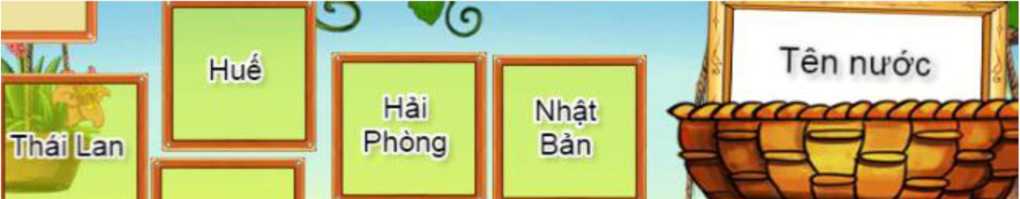 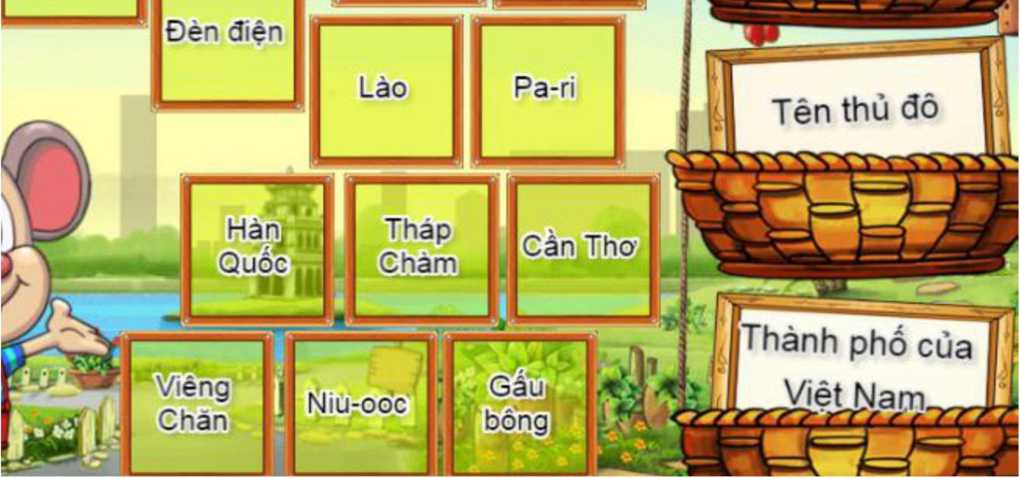 Bài 2. Chọn đáp án đúngCâu 1. Hình ảnh "sợi tơ" trong câu "Em yêu sợi tơ gầy mẹ phơi trước gió." là từ chỉ gì? a. đặc điểm b. tính chất c. hoạt động	d. sự vậtcâu 2. Câu: "Nhũng chị lúa phấp phơ bím tóc.", sử dụng biện pháp nghệ thuật gì?a. nhân hóa b. so sánh c. điệp từ	d. ẩn dụcâu 3. Người chuyên biểu diễn hát trên sân khấu được gọi là gì?a. lực sĩ	b. bác sĩ	c. nhạc sĩ	d. ca sĩcâu 4. Câu: "Cả lớp học môn Mĩ thuật.", thuộc mẫu câu nào?a. Cái gì thế nào?	b. Ai thế nào?	c. Ai là gì?	d. Ai làm gì?Câu 5. Bộ phận nào trong câu: "Mẹ bé Na là thầy thuốc giỏi" trả lời cho câu hỏi là gì? a. là thầy thuốc giỏi b. thầy giỏi c. thuốc giỏi d. thầy thuốc Câu 6. Trong các địa danh sau, đâu là nơi diễn ra Hội Lim và hát quan họ?a. Bắc Ninh	b. Bắc Giang c. Bắc Thái	d. Bắc HàCâu 7. Trong truyện "Cóc kiện trời", con cóc đi đâu khi trời hạn hán?a. đi uống nước	b. lên kiện trời	c. đi đánh trống	d. đi chơiCâu 8. Ở hội Lim diễn ra thi hát thể loại gì?a. ca trù	b. cải lương	c. quan họ	d. chèoCâu 9. Trong các từ sau, từ nào viết sai chính tả?a. mới lạ	b. lo lê	c. liên lạc d. lênh đênhCâu 10. Trong truyện Cóc kiện trời, con cóc có phẩm chất gì đáng khen?a. thật thà b. vui tính c. hiếu động d. mun trí, dũng cảmCâu 11. Từ nào không phải là từ chỉ hoạt động?a. bay nhảy b. nhảy nhót c. bóng đá d. hát hòCâu 12. Bộ phận nào trong câu: "Mẹ bé Na là bác sĩ chuyên khoa tim mạch." trả lời cho câu hởi "Là gì?"?a. Mẹ bé Na	b. Na là bác sĩc. là bác sĩ chuyên khoa tim mạch	d. khoa tim mạchCâu 13. Từ nào khác với các từ còn lại?a. trong sáng b. trong ngoài c. trong lành d. trong sạchCâu 14. Từ nào khác với các từ còn lại?a. đồng chí b. đồng bằng c. đồng đội d. đồng bàoCâu 15. Đoạn thơ sau sử dụng biện pháp nghệ thuật nào?"Một câu chào cởi mởHóa ra người cùng quêBước mỗi sang say mêNhư giữa trang cổ tích"(Đi hội chùa Hương - theo Chu Huy)a. nhân hóa	b. so sánh	c. lặp từ	d. cả ba đáp án trênCâu 16. Từ nào trái nghĩa với từ yếu đuối?a. non nớt	b. rắn chắc	c. mềm mỏng	d. mạnh mẽCâu 17. Thành ngữ "Cười người hôm trước, hôm sau người cười" khuyên chúng ta điều gì?a. cười không tốt	b. không cười với người lạc. không chế giễu người khác	d. cả 3 đáp ánCâu 18. "Yêu cái cầu treo lối sang bà ngoạiNhư võng trên sông ru người qua lại""Cái cầu treo" được so sánh với sự vật nào?a. võng	b. người	c. bà ngoại	d.	cả 3	đáp ánCâu 19. Câu "Ông nội tồi rất khỏe	mạnh"	thuộc kiểu câu	nào?a. Ai làm gì? b. Ai thế nào?	c. Ai là gì?	d.	Khi	nào?Câu 20. Nhũng từ: “Chim, gà rừng,	nấm,	suối” xuất hiện	trong bài thơ nào?a. suối	b. đi hội của Hương c. ngày hội rừng xanh d. cùng vui chơiCâu 21. Chỉ còn dòng suối lượn quanhThức	nhịp cối thậm thình suốt đêm?a. cùng	b. nâng	c. bên	d. hòaCâu 22. Trong câu: “Hồi còn nhỏ, cậu bé Trần Quốc Khái rất ham học” bộ phần nào trả lời cho câu hỏi “Như thế nào?”a. hồi còn nhỏ	b. cậu bé	c. rất ham học d. Trần Quốc KháiCâu 23. Trong các địa danh sau, đâu là nơi diễn ra Hội Lim và hát quan họ?a. Bắc Ninh b. Bắc Giang c. Bắc Kạn d. Bạc LiêuCâu 24. Ôi phải đâu lễ phậtNgười mới đi chùa HươngNgười đi thăm đất nướcNgười về	yêu thương?a. cùng	b. trọn	c. với	d. trongCâu 25. Chăn trâu ngoài bãi bé nhìnBiết là bếp lửa bà	chiều	chiều (TV3, tập 2, tr.75)a. khêu	b. đun	c. nhen	d. rangCâu 26. Em đi cùng suối, suối ơi 	non gặp thác,	đồi thấy sônga. xa-gần	b. trước - sau	c. ra - vào d. lên - xuốngCâu 27. Trong bài tập đọc “cuộc chạy đua trong rừng” Ngựa con đã rút ra bài học quý giá nào cho mình?a. giúp đỡ người khác	b. đừng bao giờ chủ quanc. tự tin vào bản than	d. ở hiền gặp lànhCâu 28. Nườm nượp người, xe đi Mùa xuân về trẩy hội Rừng mơ	áo mớiXúng xính hoa đón mời a. khoác	b. mặc	c. thaycâu 29. Từ nào trái nghĩa với từ “tiết kiệm” a. cởi mở	b. hoang phí c. nóng nảyCâu 30. Từ nào khác với từ còn lại?a. tranh đấu b. tranh vẽ c. tranh chấpd. trongd. nhanh nhẹnd. tranh giànhCâu 31. Bộ phận nào trong câu: “Mẹ bé Na là một bác sĩ nhi khoa” Trả lời cho câu hỏi “Là gì?”a. mẹ bé Na b. một bác sĩ c. là một bác sĩ nhi khoa d. là một bác sĩ Câu 32. Bộ phận nào trả lời cho câu hỏi “vì sao” trong câu “Ông Cản Ngũ chậm chạp thắng tên Quắm Đen khỏe mạnh vì mưu trí và kinh nghiệm”?a. mưu trí b. khỏe mạnh c. kinh nghiệm d. vì mưu trí và kinh nghiệm Câu 33. Từ nào chứa “bảo” có nghĩa là chỉ bảo cho biết điều hay lẽ phải?a. bảo mật	b. bảo ban	c.	bảo vệ	d.	bảo lưuCâu 35. Từ nào không phải là từ chỉ hoạt động?a. học hành	b. nghiên cứu	c.	hoạt bát	d.	bảo banCâu 36. Bộ phận nào trong câu:	“Tre trúc thổi nhạc	sáo” trả	lời cho câu hỏi “làm gì?”a. tre trúc	b. thổi	c.	thổi nhạc	sáo	d.	nhạc sáo.Câu 37. Thành ngữ: “Học một biết mười” khuyên chúng ta điều gì? a. học phải mở rộng, sáng tạo	b. học đúng lúcc. học phải chăm chỉ	d. học đi đôi với hànhCâu 38. Câu : “Những thiếu nữ thướt tha, duyên dáng trong tà áo dài” thuộc kiểu câu nào? a. Ai làm gì? b. Ai thế nào? c. Ai là gì? d. Khi nào?Câu 39. Biện pháp nghệ thuật nào được sử dụng trong câu thơ: “Động chùa Tiên, chùa HươngĐá còn vang tiếng nhạcĐộng chùa núi Hình BồngGió còn ngân khúc hát. (Đi hội chùa Hương - Chu Huy) a. nhân hóa b. so sánh c. nhân hóa và so sánhd. cả 3 đáp ánBài 3. ĐiềnCâu 1. Điền vào chỗ trống: "Theo truyền thuyết, loài cá nào nếu vượt Vũ Môn sẽ hóa rồng?"Trả lời: Cá	ép.Câu 2. Điền s hay X vào chỗ trống: "Cười người hôm trước, hôm	au người cười."Câu 3. Điền vào chỗ trống: "Nói	hay, làm việc tốt".Câu 4. Điền vào chỗ trống: "Người làm nghề đánh cá gọi là	ư dân."Câu 5. Điền vào chỗ trống: "Nhà thơ lớn được gọi là đại	hào."Câu 6. "Trăm .... không bằng một thấy"Câu 7. Điền vào chỗ trống:"Để nguyên thì để chứa đồThêm ngã tàn phá mọi người đều chê."Trả lời: Từ đế nguyên là	Câu 8. Điền vào chỗ trống: "Bàng	oàng nghĩa là sững sờ, không ngờ tới."Câu 9. Điền từ phù hợp vào chỗ trống:"Nuôi	cho được vuông trònMẹ thầy dầu dãi xương mòn gối long."Câu 10. Điền n hay 1 vào chỗ trống: "Khôn ... ường nghĩa là không thể đoán định trước."Câu 11. Dù ai đi ngược về	uôiNhớ ngày giỗ tổ mồng mười tháng baCâu 12. Điền từ thích hợp:Nghe thơm ngậy bát canh riêuVới nồi cơm ủ cạnh	tép đầy (TV3, tập 2, tr.75)Câu 13. Điền chữ phù hợp.Gió đừng làm đứt	ây tơCho em sống tròn tuổi thơ - cánh diều.Câu 14. Điền từ phù hợp.Trong nắng vàng tươi mátCùng chơi cho khỏe ngườiTiếng cười	tiếng hátChơi vui học càng vui (TV3, tập 2, tr.84)Câu 15. Điền từ phù hợpTừ lòng khe hẹp thung xaSuối dang	hát khúc ca hợp đồng (TV3, tập 2, tr.77)Câu 16. Điền từ phù hợp:Tôi là bèo lục bìnhBứt khỏi sình đi dạoDong mây trắng làm buồmMượn trăng	làm giáo. (TV3, tập 2, tr.85)Câu 17. Điền ch hay tr?Góc sân nho nhỏ mới xâyChiều chiều em đứng nơi này em	ồngCâu 18. Điền từ: Ngựa con rút	được bài học quý giá: đừng bao giờ chủ quan, chodù đó là việc nhỏ nhất.Câu 19. Điền từ phù hợpTớ là chiếc xe luNgười tớ	lù lùCon đường nào mới đắpTớ lăn bằng tăm tắp. (TV3. Tập 2, tr.85)Câu 20. Điền từ phù hợpNgày đẹp lắm bạn ơiNắng vàng trải khắp nơiChim	trong bóng láRa sân ta cùng chơi (TV3, tập 2, tr.83)Câu 21. Tìm tòi, suy nghĩ để giải quyết được gọi nghiên	ứuCâu 22. Đồng nghĩa với sai bảo là sai	hiếnCâu 23. Công cha, áo mẹ chữ thầyGắng công mà học có ngày thành d	Câu 24. Bạn bè là nghĩa trước sauTuổi thơ cho đến bạc đầu không	aiCâu 25. Lên non mới biết non caoNuôi con mới biết công 1	mẹ hiềnCâu 26. Trái nghĩa với chủ quan là	ách quan.Câu 27. Anh nhìn cho t	mắtTôi đá thật dẻo chânCâu 28. Người đi thăm đất nướcNgười về trong	ương yêu. (Đi hội chùa Hương - Chu Huy)Câu 29. Qua đình ngả nón trông đìnhĐình bao nhiêu	ói thương minh bấy nhiêu (ca dao)Câu 30. Đi dự hội gọi là	ẩy hội.VÒNG 17Bài 1. Trâu vàng uyên bác: Điền từ hoặc chữ vào chỗ chấm thích họp.Câu 1. Chia ngọt	bùi.Câu 2. Gió thổi là	trời.Câu 3. Ăn	mặc ấm.Câu 4. Chậm như	Câu 5. Àn trông nồi ngồi	hướng.Câu 6. Ngưu tầm	mã tầm mã.Câu 7. Năng nhặt	bị.Câu 8. Lừ đừ như	từ vào đền.Câu 9. Nhanh	cắt.Câu 10. Chung	đấu cật.Câu 11. Điền vào chỗ trống "Màu thanh thiên là màu xanh da ..."Câu 12. Cầu .... bảy sắcLà nắng gặp mưacong lưng trên caođẹp ơi là đẹp.Câu 13. Sưu ... là tìm kiếm, góp nhặt lạiCâu 14. Giải câu đố"Dáng hình không thấy, chỉ ngheChỉ nghe xào xạc vo ve trên cànhVừa ào ào giữa rùng xanhĐã về bên cửa rung mành leng keng"Đó là gì?Câu 15. Thông suốt, không bị ứ đọng là nghĩa của từ	ưu thôngCâu 16. "Uốn cây từ thuở còn ....Dạy con từ thuở con còn bi bô"Câu 17. "Hòn đá ..., Hòn đá nặngNhiều người nhắc, Nhắc lên đặng(Hồ Chí Minh)Câu 18. Một điều nhịn,.... điều lànhCâu 19. Tấc đất tấc ....Câu 20. Bãi rộng chuyên dùng để máy bay lên và xuống được gọi là	bayCâu 21. Có điều kín đáo, khó hiểu ở bên trong được gọi là	í ẩnCâu 22. Mùa hè cá sông, mùa đông cá....Câu 23. Trái đất đích thực là	ôi nhà của chúng ra (Bác SŨ Y-éc-xanh)Câu 24. Người không học như ngọc	ông màiCâu 25. Cầu	ồng là khối hình vòng cung nhiều màu, do ánh sáng chiếu qua hơi nước tạonên trên bầu trời.Câu 26. Mẹ còn là cả trời hoaCha còn là cả một tòa	im cương.Câu 27. ơn thầy soi	ối mở đườngCho con vững bước dặm trường tương laiCâu 28. Tốt danh hơn	ành áoCâu 29. Giấy rách phải giữ lấy	Câu 30. Liên hợp	uốc là một tổ chức tập hợp các nước trên thế giới nhằm bảo vệ hòabình, tăng cường hợp tác và phát triển.Bài 2. Phép thuật mèo con.Hãy ghép 2 ô trống chứa nội dung tương đồng hoặc bằng nhau thành cặp đôi.Bảng 1Bâng 2Bàng 3Báng 4Bài 3. Chọn đáp án đúngCâu 1. Trong các từ ngữ sau, từ ngữ nào viết sai chính tả?a. nắm nời	b. nồi đất c. nón mũ	d. nông thônCâu 2. Trong các từ sau, từ nào phù hợp điền vào chỗ trống trong câu thơ:"Em thương sợi nắng đông gầyRun run .... giữa vườn cây cải ngồng."?a. đổ	b. chiếu	c. ngã	d. rơiCâu 3. Trong câu sau “Ngoài bờ suối, voi con đang uống nước.” từ nào chỉ hoạt động của voi?a. voi	b. nước	c. suôi	d. uôngCâu 4. Trong bài thơ “Quê hương” của Đỗ Trung Quân, quê hương không được so sánh với hình ảnh nào?a. Chùm khế ngọt b. Sân đình	c. Con diều biếcCâu 5. Trong các từ ngữ sau, từ ngữ nào không chỉ hoạt động? a. Reo hò	b. Dạy học	c. Róc ráchCâu 6. Trái nghĩa với từ “rỗng” là từ nào? a. đầy	b.	vơi	c.	chặtCâu 7. Từ “rụng” không ghép được với từ nào sau đây? a. lá	b.	xe	c.	rơid. Con đò nhỏd. Gieo hạtd. thiếud. hoaCâu 8. Tự tin quá mức, không lường trước khó	khăn được gọi là gì?a. chủ quan	b.	tự tin	c.	tự lập	d.	chủ đíchCâu 9. Trong các từ sau, từ nào phù hợp điền vào chỗ trống trong câu thơ: "Nấm mang ô đi hội Tới suối, nhìn mê say : ơ kìa, anh cọn nước Đang chơi trò .... !" a. nu nống	b. kéo co	ICâu 10. “Số không” trong câu thơ: "Trong dãy số tự nhiên Số không vốn tinh nghịch Cậu ta tròn núc ních." được nhân hóa bằng từ ngữ nào? a. núc ních, tự nhiên c. tinh nghịch, số không	ICâu 11. từ nào là từ chỉ sự vật trong câu thơ? "Cuồn cuộn máy bay Ào ào gió lốc Quay vòng, quay vòng Bay lên cao tít"(Bé thành phi công - Vũ Duy Thông) a. cuộn, lốc b. máy bay c. máy bay, gió lốc d. cuồn cuộn, ào ào Câu 12. Từ nào chứa "tiến" mà không mang nghĩa "phát triển theo hướng đi lên" ? a. tiến hành b. tiến triển c. tiến bộ Câu 13. Có bao nhiêu từ chỉ hoạt động trong khổ thơ? "Hay chạy lon xon Là gà mới nở Vừa đi vừa nhảy Là em sáo xinh"(Vè chim) a. một	b. hai	c. baCâu 14. Người chuyên sáng tác các tác phẩm văn học được gọi là gì?a. nhạc sĩ	b. nhà thơ/văn	c. nhà báo	d. nhà giáoCâu 15. Biện pháp nghệ thuật nào được sử dụng trong câu thơ? "Nòi tre đâu chịu mọc cong Chưa lên đã thẳng như chông lạ thường"(Tre - Nguyễn Duy)c. nhảy dâyd. đu quayb. tinh nghịch, tròn núc ních d. cậu ta, núc níchd. tiến hóad. bốna. so sánh	b. nhân hóa c. nhân hóa và so sánh d. cả 3 đáp án đều saiCâu 16. Nhũng sự vật nào đuợc nhân hóa trong câu thơ?"Hạt mưa mải miết trốn tìmCây đào trước cửa lim dim mắt cười"(Đỗ Quang Huỳnh)a. hạt mưa, cây đào	b. hạt mưa, mát cườic. mải miết, trốn tìm	d. cây đào, cửaCâu 17. Bộ phận "ngày mai" trong câu: "Ngày mai, tôi được mẹ mua cho một chiếc cặp mới" trả lời cho câu hởi nào?a. Vì sao?	b.	Khi nào?	c.	Ở đâu?	d.	Như thế nào?Câu 18. Từ nào khác với các từ	còn	lại?a. ứng dụng	b.	vận dụng	c.	áp dụng	d.	cồng dụngCâu 19. Bộ phận	nào	trả lời cho	câu	hỏi	"Đe làm gì?" trong	câu "Chúng ta trồng rùng để bảovệ môi trường" ?a. trồng rừng	b. chúng tac. để bảo vệ môi trường	d. bảo vệ môi trườngCâu 20. Địa danh nào còn thiếu trong câu:	suối chảy rì rầmTa nghe như tiếng đàn cầm bên tai?a. Sầm Sơn	b. Côn Sơn c. Trường Sơn	d. Thăng LongCâu 21. Nhũng từ nào là từ chỉ hoạt động trong câu: “Đê-rốt-xi và Cô-rét-ti leo như hai con khỉ, Xtác-đi thì thở hồng hộc, mặt đỏ như chú gà tây, Ga-rô-nê leo dễ như bông”.a. hồng hộc, đỏ	b. thở, dễ	c. leo, thở	d. đỏ, leoCâu 22. Từ nào có nghĩa là “yêu chuộng võ nghệ, có ý chí mạnh mẽ và lòng hào hiệp?”a. trường quyền	b. võ thuật	c. võ đài	d. thượng võCâu 23. Từ nào là từ láy trong câu:Cuồn cuộn máy bayÀo ào gió lốcQuay vòng quay vòngBay lên cao títa. cuồn cuộn, quay vòng	b. cuồn cuộn, ào àoc. quay vòng, ào ào	d. bay lên, cao títCâu 24. SEA Games 22 đã chọn con vật nào làm biểu tượng cho ước mong ấm no, hạnh phúc, sức mạnh và tinh thần thượng võ?a. trâu vàng	b. trâu đỏ	c. trâu đen d. trâu trắngCâu 25. Cụm từ nào trong câu: “cả một vùng sông Hồng nô nức làm lễ, mở hội để tưởng nhớ ông” trả lời cho câu hởi “để làm gì?”a. làm lễ	b. tưởng nhớ ông c. mở hội d. nô nứcCâu 26. Trong các môn thể thao sau, đâu là môn thể thao dưới nước?a. bắn sung	b. cờ vua	c. bóng đá	d. bơi ếchcâu 27. Những từ: “quay, chen , vượt, run” xuất hiện trong bài thơ nào?a. cùng vui chơi b. suối c. Bé thành phi công	d. khói chiềucâu 28. Từ nào có nghĩa là “làm một việc mất rất nhiều công sức vì gặp nhiều khó khăn”?a. chật vật	b. chật chội c. chật hẹp d. chật níchCâu 29. Sự vật nào được so sánh trong câu: “Mặt cậu bé đỏ như lửa, mồ hôi ướt đẫm trán”? a. cậu bé	b. mồi hồi	c. mặt cậu bé	d. tránCâu 30. “Hạng A Cháng đẹp người thật. Mười tám tuổi, ngực nở vòng cung da đỏ như lim, bắp tay chân ran như			..” (TV3, tập 2, tr.83)Câu 35. Con đường biến mấyKhông run, không runMẹ vẫn dưới đấtĐang	đấy thôia. vui	b. xem	c. nhìn	d. cườiCâu 36. Quả cầu giấy xanh xanhQua chân tôi, chân anhBay lên rồi	xuốngĐi từng vòng quanh quanh a. bay	b. lộn	c. rơi	d. lạiCâu 37. Chọn từ trái nghĩa với từ “mạnh khỏe” đề điền vào chỗ trống trong câu: “Mỗi một người dân	tức là cả nước	mỗi một người dân mạnh khỏe là cả nước mạnhkhỏe (TV3, tập 2, tr.94)a. mạnh mẽ b. xanh xao c. yếu ớt	d. vạm vỡCâu 38. Biện pháp nghệ thuật nào được sử dụng trong câu thơ?Đất nước như vì saoCứ đi lên phía trước. (Mùa xuân nho nhở) a. nhân hóa b. so sánh c. so sánh và nhân hóa	d. cả ba đáp áncâu 39. Sự vật nào được nhân hóa trong câu thơ?Những con thuyền đói cáBuồn ưỡn ngực ra khơi. (Biển - Hoàng Hiếu Nhân) a. những con thuyền	b. cá	c. ngực	d. khơiCâu 40. Có bao nhiêu từ chỉ hoạt động trong khổ thơ?Bê mặc áo vàngChạy theo gót mẹĐôi chân lanh lẹVừa nhảy vừa đi. (Bê con) a. một	b. hai	c. ba	d. bốnCâu 41. Từ nào chứa tiếng “chật” không có nghĩa là nhỏ, hẹp?a. chật ních	b. chật vật	c. chật chội	d.	chật hẹpcâu 42. Vận động viên thể thao chơi môn bóng đá được gọi	là gì?a. đối thủ	b. xạ thủ	c.	cầu thủ	d.	cao thủCâu 43. Từ nào khác với từ còn lại?a. bóng rổ	b. bóng đá	c. bóng bàn	d.	bóng mâycâu 44. Từ nào là từ chỉ sự vật trong câu thơ?Vàng cơn nắng, trắng cơn mưaCon sông chảy có rặng dừa nghiêng soi. (Lâm Thị Mỹ Dạ)a. sông, trắng	b. mưa, dừac. cơn nắng, con sông, rặng dừa	d. nắngcâu 45. Từ nào khác với từ còn lại?a. trang nghiêm	b. trang trọng	c. trang hoàng d. trang trạicâu 46. Bộ phận nào trả lời cho câu hởi “bằng gì?” trong câu: “Cha mẹ thương nhau bằng gừng cay muối mặn” (Đất Nước - Nguyễn Khoa Điềm)a. cha mẹ	b. bằng gừng cay c. bằng gừng cay muối mặn d. tóc mẹCâu 47. Bộ phận nào trả lời cho câu hỏi “Để làm gì?” trong câu: “Chúng ta tập thể dục để có sức khỏe tốt”?a. tập thể dục b. chúng ta c. để có sức khỏe tốt	d. sức khỏe tốtCâu 48. Từ nào không chỉ môn thế thao?a. bóng đá b. bóng bay c. bóng chuyền	d. bóng rổVÒNG 18Bài 1. Phép thuật mèo con.Hãy ghép 2 ô trống chứa nội dung tương đồng hoặc bằng nhau thành đôi.Bảng 1Bảng 2Bàng 3Bảng 4Bài 2. Điền tù’ hoặc chữ vào chỗ chấmCâu 1. Chân yếu	mềm.Câu 2. Chân lấm	bùn.Câu 3. Đàn gảy	trâu.Câu 4. Chân cứng	mềm.Cau 5. Ăn ốc	mò.Câu 6. Tức	vỡ bờ.Câu 7	cư lạc nghiệp.Câu 8. Há miệng chờ	Câu 9. Ôn cố	tân.Câu 10. Cha mẹ sinh	trời sinh tính.Câu 11. Điền vào chỗ trống: "Ngưỡng .... ộ nghĩa là tôn kính và mến phục"Câu 12. Điền vào chỗ trống: "Vũ .... là khoảng không gian vô tận chứa trái đất và các vì sao"Câu 13. Điền vào chỗ trống: "Ăn .... nhớ kẻ trồng cây"Câu 14. Giải câu đố"Mang tên một giống trái chuaThêm huyền là món mọi nhà chấm xôi"Từ để nguyên là từ gì?Câu 15. Điền vào chỗ trống: "Chế độ xã hội đảm bảo quyền làm chủ của người dân được gọi là.... chủ"Câu 16. Điền vào chỗ trống"Cá không ăn muối cá ươnCon cãi cha mẹ ....ăm đường con hư"Câu 17. Điền vào chỗ trốngTừ lòng khe hẹp thung xaSuối dang ... hát khúc ca hợp đồngCâu 18. Điền chữ thích hợp: “Mẹ già đầu bạc như tơ.Lưng đau con đỡ, mắt	ờ con nuôi” (ca dao)Câu 19. Điền chữ thích hợp: Tiếng “thần” trong “thần thông” nghĩa là phi 	ường, đặcbiệt.Câu 20. Điền r, d hay gi?Bố	ắt con rong chơiBăng qua những cánh đồiBàn chân không mệt mỏiYêu bố nhiều bố ơi. (Bố tuyệt vời)Câu 21. Điền chữ thích hợp: “Hổ	ụ sinh hổ tử”Câu 22. Điền từ thích hợp:Đã có ai dậy sớmNhìn lên rừng cọ tươiLá xòe từng	NắngGiống hệt như mặt trời. (Mặt trời xanh của tôi)Câu 23. Điền ch hay tr? : “Cá	uối đắm đuối vì con”.Câu 24. Điền chữ thích hợp: “Tuyệt	ủng là kết thúc sự tồn tại của các loài động vật,thực vật”.Câu 25. Điền chữ thích hợp: “Độ rộng của bề mặt sự vật được gọi là	iện ích”.Câu 26. Điền n hay 1?Sinh con ai nỡ sinh	òngSinh con ai chẳng vun trồng cho con.Câu 27. Điền chữ thích hợp: “Nhìn xa trông	ộng” . có ý khen những người thấytrước được những việc sẽ xảy ra và cần phải làm gì?Bài 3. Chọn đáp án đúngCâu 1. Câu "Cả đàn ong là một khối đoàn kết." thuộc kiếu câu gì?a. Ai làm gì?	b. Ai là gì? c. Ai thế nào?	d. Cái gì là gì?Câu 2. Trong câu “Bác cầm cuốc, cuốc mạnh rễ cây bật lên.”, có những từ nào chỉ hoạt động?a. bật lên, cầm, bác	b. cầm, cuốc, mạnhc. cầm, bật lên, cây	d. cầm, cuốc, bật lênCâu 3. Câu văn nào dưới đây được cấu tạo theo mẫu “Ai thế nào?”?a. Hoa Hồng rực rỡ dưới nắng mai.	b. Hoa hồng là nữ hoàng các loài hoa.c. Hoa Hồng nói chuyện với chị gió.	d. Hoa hồng là loài hoa đẹp.Câu 4. Trong các từ ngữ sau, từ ngữ nào viết sai chính tả?a. sân đình b. sâu sắc c. xuân sang d. cá xấuCâu 5. Tác giả nào đã viết những câu thơ sau:"Yêu cái cầu treo lối sang bà ngoạiNhư võng trên sông ru lại người quaDưới cầu , thuyền chở đá, chở vôiThuyền buồm đi ngược, thuyền thoi đi xuôi"a. Phạm Tiến Duật	b. Lâm Thị Mỹ Dạc. Trần Đăng Khoa	d. Võ Văn TrựcCâu 6. Trong các từ sau, từ nào là từ chỉ tính chất?a. sạch sẽ	b.	chim sâu	c. sườn đồi	d.	lọ hoaCâu 7. Hát đơn ca một câu, một đoạn trong dàn đồng ca được gọi là gì?a. Lĩnh xướng	b.	Lĩnh hội	c. Hợp xướng	d.	Đồng caCâu 8. Từ nào sau đây không ghép được với từ "chia" để	thành từ có nghĩa?a. buồn	b.	vui	c.	sẻ	d.	nhớCâu 9. Trong các từ sau, từ nào phù hợp để điền vào chỗ trống trong đoạn thơ:"Con sáo sang sông bắc cầu ....Con kiến qua ngòi bắc cầu lá tre"a. Tơ nhỏ	b. Ngọn gió	c. Tre nhở	d. Đãi đỗCâu 10. Thành ngữ "Cười người hôm trước, hôm sau người cười.” khuyên chúng ta điều gì?a. tự mãn	b. cởi mở	c. khiêm tốn	d. vui vẻCâu 11. Việc làm nào không nhằm bảo vệ thiên nhiên?a. Trồng cây gây rừng	b. Đắp đê ngăn lũc. Phủ xanh đồi trọc	d. Hái lộc ngày xuânCâu 12. Từ nào chỉ môn thể thao trí tuệ?a. bơi lội	b. điền kinh c. cờ vua	d. đấu vậtCâu 13. Câu "Cả đàn ong là một khối đoàn kết" thuộc kiểu câu gì?a. Ai làm gì?	b. Ai là gì?	c. Ai thế nào?	d. Cả ba đáp ánCâu 14. Từ nào cùng nghĩa với từ "bình tĩnh"?a. vội vàng	b. cuống quýt	c. thong thả	d. nhẹ nhàngCâu 15. Bộ phận nào trong câu "Chiếc khăn của mẹ được làm bằng vải lụa Hà Đông, nhìn rất đẹp!" trả lời cho câu hỏi "bằng gì"?a. bằng vải lụa Hà Đông	b. làm bằng vải lụac. vải lụa Hà Đông, nhìn rất đẹp	d. chiếc khanCâu 16. Bộ phận nào trong câu "Sóc thuộc rất nhiều bài thơ vì cậu ấy thông minh" trả lời cho câu hỏi "Vì sao?"a. thuộc rất nhiều bài thơ	b. bài thơc. vì cậu ấy thông minh	d. cả 3 đáp án saiCâu 17. Sự vật nào được nhân hóa trong khổ thơ"Con cua áo dởCắt cỏ trên bờCon cá múa cờĐẹp ơi là đẹp"(Mè hoa lượn sóng - Thạch Quỳ)a. con cua, cắt cỏ	b. con cua, con các. con cá, múa cờ	d. cả 3 đáp án saiCâu 18. Có bao nhiêu từ chỉ đặc điếm trong câu"Mái nhà của emNghiêng giàn gấc đỏMái nhà của bạnHoa giấy lợp hồng"(Một mái nhà chung - Định Hải)a. một	b. hai	c. ba	d. bốnCâu 19. Từ nào khác với từ còn lại?a. tâm giao b. tâm tư	c. tâm tưởng	d. tâm tìnhCâu 20. Nhũng từ nào là từ chỉ hoạt động trong câu "Bác cầm cuốc, cuốc mạnh rễ cây bật lên"?a. cầm, cuốc, bật lên	b. cầm, bật lênc. rễ cây, cuốc, cầm	d. cuốc, bật lênCâu 21. Bộ phận nào trong câu trả lời cho câu hỏi “bằng gì?”Mẹ tô môi bằng son đỏBà tô môi bằng trầu xanh (bà và mẹ)a. bằng son đỏ b. trầu xanh c. bằng son đỏ, bằng trầu xanh d. tô môi câu 22. Câu “Đoàn kiến là một khối đoàn kết” thuộc kiểu câu gì?a. ai làm gì? b. ai là gì? c. ai thế nào?	d. cả ba đáp ánCâu 23. Từ nào chỉ hoạt động trong câu:Hoa treo đèn dởLà thắp nến xanhCây gạo mở hộiMùa xuân trên cành, (thắp đèn hoa gạo - Nguyễn Ngọc Hưng)a. hoa, lá	b. treo, thắp, mở	c. lá, nến	d. cây gạo, mùa xuânCâu 24. Từ nào là từ chỉ hoạt động?a. rộng rãi	b. nhộn nhịp	c. hăng hái	d. đàn hátCâu 25. Bộ phận nào trả lời cho câu hỏi “Vì sao?”Cháu chiến đấu hôm nayVì lòng yêu tổ quốc . (Tiếng gà trưa)a. hôm nay	b. chiến đấu c. vì lòng yêu Tổ Quốc d. vì Tổ QuốcCâu 26. Từ nào là từ chỉ đặc điếm trong đoạn thơ sau:Gió sắc tựa gươm mài đá núiRét như đùi nhọn chích cành câyChùa ca chuông giục người nhanh bướcTrẻ dắt trâu về tiếng sáo bay. (thơ Hồ Chí Minh)a. sắc	b. rét, nhọn	c. xa, nhanh d. cả 3 đáp ánCâu 27. Sự vật nào được nhân hóa trong khổ thơ:Giấy đỏ buồn không thắmMực đọng trong nghiên sầu. (Vũ Đình Liên)a. giấy, mực đọng b. giấy đỏ, mực	c. thám, sầu d. buồn, sầuCâu 28. Đoạn thơ khuyên chúng ta điều gì?Không có việc gì khóChỉ sợ lòng không bềnĐào núi và lấp biểnQuyết chí ắt làm nên. (Hồ Chí Minh)a. đoàn kết	b. chăm chỉc. kiên trì để thành công	d. may mắn để thành côngCâu 29. Biện phép nghệ thuật nào được sử dụng trong khổ thơ:Gì sâu bằng nhũng trưa thương nhớHiu quạnh bên trong một tiếng hò!Đâu gió cồn thơm đất nhả mùiĐâu ruồng che mát thở yên vuiĐâu từng ồ mạ xanh mơn mởnĐâu những nương khoai ngọt sắn bùi? (Tố Hữu)a. so sánh b. nhân hóa c. so sánh, nhân hóa câu 30. Từ nào khác với từ còn lại?d. lặp từa. giải thích b. giải đáp c. giảng giải	d. giải thưởngCâu 31. Chọn từ phù hợp:Uốn cây từ thuở còn nonDạy con từ thuở con còn	a. ngây thơ b. bi bô	c. tập đi	d. non tơCâu 32. Mè hỏa mè hoaÙa ra giỡn nướcChị bơi đi trướcEm	theo saua. bơi	b. quẫy	c. lượn	d. lộiCâu 33. Giọt gì từ biển, từ sôngBay lên lơ lừng mênh mông	trờia. giữa	b. lưng	c. đất	d. ngangcâu 34. Con cò bay	, rồi nhẹ nhàng đặt chân lên mặt đất, dễ dãi, tự nhiên như mọihoạt động của tạo hóa.a. là là	b. la đà	c. tà tàCâu 35. Chọn cặp từ trái nghĩa để điền vào chỗ chấm:a. cũ - mới	b. cổ - tân	c. cố - thờiCâu 36. Kính già, già để	cho.a. tên	b. lộc	c. phúcCâu 36. Đồng làng vương chút	Mầm cây tỉnh giấc, vườn đầy tiếng chima. bình minh b. heo may c. nắng vàngCâu 37. Xen vào giữa những đám đá tai mèo, những nương đỗ, nương ngô xanh um trôngd. chầm chậmÔn	tri....d. xa - gầnd. tuốid. gió đôngnhư nhũng	a. ô ăn quan b. chiếc ô c. ô bàn cờCâu 38. Mây mang đầy	nướcGió thổi thành hạt mưaRồi chia đều cho đấtd. ô vuông cửa sổCho cỏ cây, sông hồ.a. bầu	b. trời	c. mình	d. ngườiCâu 39. Vỗ tay cần nhiều ngón Bàn	cần nhiều người.a. việc	b. bạc	c. kĩ	d. chuyệncâu 40.con vật nào được nhắc đến trong bài “Một mái nhà chung”?a. sóc	b. gà	c. dím	d. voiCâu 41. Tác giả bài thơ “Chú ở bên Bác Hồ” là ai?a. Thy Ngọc b. Đỗ Xuân Thanh c. Dương Huy d. Nguyễn Trọng HoànCâu 42. Câu:câu 45. Hình ảnh “tiếng hát” trong câu “Tiếng hát bay lượn trên mặt suối, tràn qua lớp lớp cây rừng, bùng lên như ngọn lửa rực rỡ giữa đêm rừng lạnh tối, làm cho lòng người chỉ huy ấm hẳn lên” được so sánh với hình ảnh nào?lạnh tối b. cây rừng c. mặt suối	d. ngọn lửaCâu 46. Hiệu trưởng đầu tiên của trường Đại học Y khoa Hà Nội là ai? (TV3, tập 2, tr. 107) a. Y-éc-xanh b. Đặng Văn Ngữ c. Tôn Thất Tùng d. Anh-xtanh Câu 47. Tác giả bài thơ “Hạt mưa” là ai?a. Thạch Quỳ	b. Định Hải	c. Nguyễn Hoàng	d. Nguyễn Khắc HàoCâu 48. Dải đất nhô ra hat nổi lên ở ven sông, hồ, biển được gọi là gì?a. cồn cát	b. đảo cát	c. mũi đất	d. doi đấtVÕNG 19Bài 1. Phép thuật mèo con.Hãy ghép 2 ô trống chứa nội dung tương đồng hoặc bằng nhau thành cặp đôi.Bảng 1Bảng 2Bàng 3Bài 2. Chọn đáp án đúngCâu 1. Điền vào chỗ trống : Đường ...òn Hồ Chí Minhtr	b. m	c. h	d. gicâu 2. Trong các từ sau, từ nào là tính từ?cây sung	b. bơi chải	c. cao lớn d. ui vẻCâu 3. Điền vào chỗ trống : ...êm sừng cho ngựath	b. V	c. k	d. nCâu 4. Trong bài thơ Quê hương của Đỗ Trung Quân, quê hương không được ví với hình ảnh nàochùm khế ngọt	b.	cánh diều biếc	c.	con bò vàng	d. con đò nhỏCâu 5. Trong các từ sau, từ nào không phải là từ chỉ hoạt động?vàng ươm	b.	gói ghém	c.	đá	cầu	d.	chèo	thuyềnCâu 6. Trong các từ sau đây, từ nào không phải là từ	ngữ về nghệ thuật?sáng tác	b.	điện ảnh	c.	học	bài	d. nhạc	kịchCâu 7. Điền vào chỗ trống : ... gì mà đổikhôn	b. tốt	c. giỏi	d. dạiCâu 8. trong các từ sau, từ nào không phải là động từ?a. no	b. bông hoa	c. cười	d. lo lắngCâu 9. Trong các từ sau đây, từ nào viết đúng chính tả?a. Ê đi xơn	b. Ê đi- xơn	c. Ê-đi xơn	d. Ê-đi-xơnCâu 10. Trong các từ sau , từ nào sai chính tả?a. Kính coong b. cẽo kẹt	c. kẽo kẹt d. kin kítcâu 11. Để nói về tình thế nguy hiểm của một ai đó, em có thể sử dụng câu thành ngữ, tục ngữ nào sau đây?a. xuồi chèo mát mái	b. xôi hỏng bỏng khôngc. ngàn cân treo sợi tóc	d. tâm đầu ý hợpCâu 12. Mồng một lưỡi traiMồng hai lá lúaMồng ba câu liêmMồng bốn lưỡi liềmĐoạn thơ trên miêu tả sự vật nào?a. mặt trời b. mặt trăng c. cái liềm d. con sôngCâu 13. Buổi trưa lim dim 	con mắt cáBóng cũng nằm imTrong vườn êm ảNghìn	b. Trăm	c. Vạn	d. Ngàncâu 14. Đã ai lên rừng cọ giữa một buổi trưa hè gối đầu lên thảm cở nhìn trời xanh, lá	me	b. tre	c. che	d. secâu 15. Điền vào chỗ chấm: Tre già	măng mọcCâu 16. Mặt trời	hồngBạn đi chơi hết Sao Mai còn ngồi Làm bài mải miếtrực	b. sáng	c. ủng	d. dởcâu 17. Chọn cặp từ trái nghĩa phù hợp.Tuổi thơ tôi có tháng baĐầu làng cây gạo đơm hoa đỏ trờiTháng ba giọt	giọt	Mưa trong mắt mẹ, mưa ngoài sân phơi.sáng - chiều	b. nhỏ - to c. béo - gầy d. ngắn - dàiCâu 18. Điền vào chỗ chấm: “Một điều nhịn, chín điều	Câu 19. Điền vào chỗ chấm: “Thuốc đắng giã	, sự thật mất lòng”.Câu 20. Từ nào không phải tên gọi của một nước?Ư-crai-na b. Pa-ri	c. Thái Lan d. Nhật Bản câu 21. Các câu thơ sau sử dụng biện pháp nghệ thuật nào?Gió thì thầm với láLá thì thầm cùng câyVà hoa và ong bướmThì thầm điều chi đây.so sánh b. so sánh, nhân hóa	c. ẩn dụ	d. nhân hóaCâu 22. Trong bài “ Lời ru” tháng nào có “Cây gạo đơm hoa đỏ rực”?tháng sáu b. tháng chín c. tháng ba d. tháng riêng câu 23. Ai là nhà bác học cổ Hi Lạp?a. Đác - Ưyn	b. Ê-đi-xơn c. Ác-si-mét d. Niu-tơnCâu 24. Trong các từ sau, từ nào chứa tiếng “kháng” có nghĩa là “chống lại bản án đã xử và yêu cầu tòa án xử lại?”a. kháng cự	b. kháng án c. kháng cáo d. kháng sinhcâu 25. Nhóm từ nào sau đây không có trong bài “Bé thành phi công” a. quay vòng, chạy ngược	b. ngôi nhà, con vịtc. không chen, biến mất	d. sân bay, nhàCâu 26. Trong các tên riêng sau, tên riêng nào viết sai chính tả?a. In-đô-nê-xia	b. Bru-nây c. Đông-ti-mo d. căm-pu-chiacâu 27. Dòng nào sau đây các tiếng có thể ghép với tiếng “xâu”?a. chuỗi, xâu, cay b. kim, xé, chuỗi c. hoắm, kim, lắng d. bọ, độc, xé Câu 28. Từ nào viết sai chính tả?a. địa bộ	b. đểnh đoảngCâu 29. Tác giả nào đã viết nhũng câu thơ sau:Gà gáy canh tưMẹ em xay lúaLúa vàng như sauSao nhòm ngoài cửaa. Cao Xuân Sơn b. Nguyễn Ngọc Phúc. giãy giầuc. Hồ Minh Hàd. ẩn dậtd. Ý NhiBài 3. Điền chũ’ hoặc tù’ thích hợp vào chỗ chấmCâu 1. Trong bài thơ Vàm cỏ đông, tác giả đã ví con sông quê hương với dòng	ữa mẹCâu 2. Trong câu chuyện hũ bạc của người cha , hũ bạc tiêu không bao giờ hết chính là đôi 	àn tayCâu 3. Trắng phau cày thửa ruộng đen , bao nhiêu cây trắng mọc lên thành hàng là viên 	ấnCâu 4. Người liên lạc nhở trong tác phẩm của Tô Hoài là anh	im ĐồngCâu 5. Câu : Trẻ em như búp trên cành sử dụng hình ảnh so s	Câu 6. Vạc là loài chim gần giống	òCâu 7. Trong các từ sau, từ đồng nghĩa với từ đất nước là giang	ơn.Câu 8. Câu " Gian đầu nhà rông là nơi thờ thần làng " thuộc kiếu câu Cái gì	gì?Câu 9. Điền vào chỗ trống : Tốt	hơn tốt nước sơn.Câu 10. Điền vào chỗ trống : "Đồng Đăng có phố K	Lừa"CÁC BÀI TẬP TỤ LUYỆNBÀI TẬP LựA CHỌN ĐÁP ÁN(Khoanh tròn vào đáp ủn đúng)Câu 1. Bộ phận nào điền được vào chỗ chấm trong câu Cánh đồng lúa trỏng như	?một tấm thảm khổng lồ	b. một bức tranh nhiều màu sắcc. cả a và b đều đúngCâu 2. Bộ phận nào điền được vào chỗ chấm trong câu Mặt biên xanh phăng lặng như	?một tấm thảm xanh	b. một chiếc gương lớnc. cả a và b đều đúngCâu 3. Bộ phận nào điền được vào chỗ chấm trong câu Mây trắng bồng bềnh như	?một chiếc chăn bông khổng lồ	b. một mảng bông trángc. cả a và bCâu 4. Bộ phận nào điền được vào chỗ chấm trong câu Mặt trời buổi hoàng hôn như	?một khối lửa khổng lồ đổ xuống	b. một quả bóng tròn đỏ từ từ đổ xuốngc. c. cả a và b đều đúngCâu 5. Câu Cây tre ỉa hình anh cua làng quê Việt Nam . Có câu hỏi là:Cái gì là hình ảnh thân thuộc của làng quê Việt Nam?Cây tre là gì?cả a và b đều đúngCâu 6. Câu Thiếu nhi là chu nhân tương lai cua đất nước, có câu hỏi là;Ai là chủ nhân tương lai của đất nước?	b. Thiếu nhi là ai?c. cả a và b đều đúngCâu 7. Câu Đội là nơi rèn luyện các đội viên thiếu niên, có câu hỏi là;Ai rèn luyện các đội viên thiếu niên?	b. Đội thiếu niên là gì?c. cả a và b đều đúngCâu 8. Câu Con hiền cháu thao. Nói về tình cảm của ai đối với ai?Của cha mẹ đối với con cái	b. Của con cháu đối với ông bà, cha mẹc. cả a và b đều đúngCâu 9. Câu: Con có mẹ như mãng ấp bẹ. Nói về tình cảm của ai đối với ai?Của cha mẹ đối với con cái	b. Của con cháu đối với ông bà, cha mẹc. cả a và b đều saiCâu 10. Câu: Anh em như thê chân tay. Nói về tình cảm của ai đối với ai?của anh chị em đối với nhau	b. Của con cháu đối với ông bà, cha mẹc. cả a và b đều đúngCâu 11. Câu: Chị ngã em nâng. Nói về tình cảm của ai đối với ai?cha mẹ đối với con cái	b. anh chị em đối với nhauc. cả a và b đều đúngCâu 12. Đôi mắt của Mi-lu còn sáng	cả ánh đèn pin.a. hơn	b. bằng	c. cả a và b đều saiCâu 13. Chữ của bạn ấy đẹp	gì chữ vi tính.a. chẳng khác	b. chẳng hơn	c. chẳng bằngCâu 14. Bạn ấy tính bằng máy nhưng cũng chẳng	chúng em đặt tính.a. nhanh hơn	b. nhanh bằng	c. Cả A và BCâu 15. Câu: Một chữ cũng là thầy, nưa chữ cũng là thầy, ý nói gì?Khuyên ta phải tôn trọng những người đã dạy ta nên người.Nhũng người dạy ta dù ít, dù nhiều cũng luôn là thầy giáo của ta.Cả A và B đều đúng.Câu 16. Câu: Đì một ngày đàng học một sùng khôn. Ý nói gì?Đi đến đâu ta cần học những điều hay lẽ phải ở đó.Những người đi nhiều sẽ hiểu biết rộng.đâu đâu cũng có thế là lớp học.Câu 17. Câu: Học thầy không tùy học bạn. ý nói gì?Ai giúp ta biết điều hay lẽ phải đều có thể là thầy của taBạn bè giúp được ta nhiều hơn cả thầy giáo vì gần gũi ta hơn.Cả A và B đều saiCâu 18. Câu: Muốn biết phai hoi, muốn gỉ oi phai học, ý nói gì?Khuyên ta phải biết học hởi để có những hiểu biết.Ca ngợi những người có ý thức tự giác trong học tập.Chỉ những người luôn có ý thức học tập và lao động.Câu 19. Hình ảnh so sánh trong hai câu thơ:Trẻ em như búp trên cànhBiết ăn ngủ, biết học hành là ngoana. trẻ em	b. búp trên cành	c. việc ăn ngủ, học hànhcâu 20. Hình ảnh so sánh trong hai câu thơ:Ngôi nhà như trẻ nhỏLớn lên với trời xanha. trẻ nhỏ	b. trời xanh	c, ngôi nhàCâu 21. Hình ảnh so sánh trong hai câu thơ:Cây pơ-mu đầu dốcIm người như lính canha. cây pơ-mu	b. người lính canh	c. cả a và b đều saiCâu 22. Hình ảnh so sánh trong hai câu thơ:Bà như quả ngọt chín rồiCàng thêm tuổi tác, càng tươi lòng vànga. quả ngọt	b. tuổi tác	c. lòng vàngcâu 23. Chung lưng đấu cật. có nghĩa nào dưới đây?chỉ sự đoàn kết làm công việc của mọi ngườichỉ hai người thi đấu vật với nhauCả a và b đều đúngCâu 24. Câu: An ở như bát nước đầy. có nghĩa nào dưới đây?Chỉ cách ăn ở có trước có sau của một người đối với người khácca ngợi những người biết cách ăn ở với người xung quanh.Cả a và b đều đúng.Câu 25. Câu: Bủn anh em xa mua láng giềng gần. Có nghĩa nào dưới đây?Chỉ việc đối xử với hàng xóm tốt hơn đối với anh em.Nêu lên tầm quan trọng của những người hàng xóm quanh taCả a và b đều đúngCâu 26. Âm thanh được so sánh trong 2 câu thơ:Côn Sơn suối chảy rì rầmTa nghe như tiếng đàn cầm bên taiTiếng suối chảy và tiếng đàn cầmRừng Côn Sơn và tiếng suối chảyRừng Côn Sơn và tiếng đàn cầmCâu 27. Âm thanh được so sánh trong câu thơ: Tiếng suối trong như tiếng hát xaTiếng suối chảy và tiếng hát xaTiếng suối chảy và tiếng hót của chim từ xaCả a và b đều đúng.Câu 28. Ông tồi ghép với bộ phận nào dưới đây được câu kiểu Ai ỉ à nì gì?rất quan tâm đến tôiđưa tôi đi mua sắm đồ dùng học tậplà một người mà tôi rất yêu quý.Câu 29. Chúng tôi ghép với bộ phận nào dưới đây dược kiểu câu Ai làm gì?a. học ở lớp 3A	b. là học sinh lớp 3Ac. chăm sóc cây ở bồn hoa trươc cửa lớp 3ACâu 30. Câu : Anh Kim Đồng rất nhanh trí và dũng cảm. Có:Bộ phận in đậm trả lời câu hỏi: Ai rất nhanh trí và dũng cảm?Bộ phận in đậm trả lời câu hỏi: Anh Kim Đồng là người thế nào?Cả a và b đều đúng.Câu 31. Câu: Những hạt sưong long lanh như những bóng đèn pha lê. Có:Bộ phận in đậm trả lời câu hỏi: Cái gì long lanh như pha lê?Bộ phận in đậm trả lời câu hỏi: Những hạt sương như thế nào?Cả a và b đều đúng.Câu 32. Câu: Chợ hoa ngày tết đông nghịt người. có:Bộ phận in đậm trả lời câu hỏi: Cái gì đông nghịt người?Bộ phận in đậm trả lời câu hỏi: Chợ hoa ngày tết như thế nào?Cả a và b đều đúngCâu 33. Câu: Tiếng suối trong như tiếng hát xa . Có:Bộ phận in đậm trả lời câu hỏi: Cái gì trong như tiếng hát xa?Bộ phận in đậm trả lời câu hỏi: Chợ hoa ngày tết như thế nào?Cả a và b đều đúng.Câu 34. Công lao của cha mẹ được ví như:a. Núi Thái Sơn b. trời cao, biển rộng	c. cả a và bCâu 35. Câu: Môi tàu dừa là một chiếc lược không lồ, là câu kiêu?a. Ai là gì?	b. Ai làm gì?	c. Ai thế nào?Câu 36. Câu: Những qua dừa như đàn lọn con nam trên cao.a. thuộc kiểu câu Ai thế nào?	b. Có một hình ảnh so sánhc. Cả a và b đều đúngCâu 37. Câu: vầng tráng tròn từ từ nhô lên khoi ngọn tre đầu làngCó câu hởi là: vầng trăng tròn nhu thế nào?Có câu hỏi là: Cái gì tròn từ từ nhô lên khỏi ngọn tre đầu làng.Cả a và b đều đúngCâu 38. Câu: Mặt trãng đêm rằm tròn như một chiếc mâm conCó hình ảnh so sánh là mặt trăngCó từ dùng để so sánh là nhưCả a và b đều saiCâu 39. Câu: Chúng tôi bát đầu vào học từ lúc 7 giờ. Trả lời cho câu hỏi:Khi nào thì các bạn vào học?Chúng tôi bắt đầu vào học từ khi nào?Cả a và b đều đúngCâu 40. Câu: Tôi được đi thủm lãng Bác vào chu nhật tới. Trả lời cho câu hỏi:Khi nào thì các bạn được đi thăm lăng Bác?Bao giờ các bạn được đi thăm lăng Bác?Cả a và b đều đúngCâu 41. Câu hỏi: Vì sao người đi xem hội rất đông? Có câu trả lời là:Người đi xem hội rất đông vì rất đông người.Vì ai cũng muốn xem mọi người trong hội vật thi đấu thế nào.Cả a và b đều saiCâu 42. Vĩ sao lúc đầu kẹo vật xem chừng chán ngắt? Có câu trả lời:Vì ông Cản Ngũ lớ ngớ chậm chạp chỉ chống đỡ.Vì Quắm Đen làm chủ trận đấu.Cả a và b đều đúngCâu 43. Vì sao ông Cản Ngũ mất đà chúi xuống? Có câu trả lời là:Vì ông bị Quắm Đen tấn côngVi ông muốn lừa Quắm Đen vào thế vật của ôngCả a và b đều saiCâu 44. Vì sao Qụắm Đen bị thua ông Cản Ngũ? Có câu trả lời là:Vì anh ta nông nổi thiếu kinh nghiệm nhưng lại hiếu thắngVì anh ta bị mác lừa ông Cản ngũ.Cả a và b đều saiCâu 45. Hoạt động của những nguôi hoạt động tri thức là:giảng dạy, nghiên cứu, khám chữa bệnh,...đóng phim, chụp ảnh, ca hát,...Cả a và b đều đúngCâu 46. Hoạt động của những nguôi làm nghệ thuật là:Giảng dạy, đạo diễn, hướng dẫn,	Đóng kịch, làm ảo thuật, ca hát,...Cả a và b đều đúngCâu 47. Hoạt động của những nguôi làm công tác khoa học là:Nghiên cứu, giảng dạy, làm thí nghiệm,....Thiết kế, chế tạo, phát minh,....Cả a và b đều đúngCâu 48. Hoạt động nào duới đây có trong các lễ hội?chào cờ, báo cáo, liên hoan b. dâng hương, tưởng niệm, chơi trò chơi,..c. Cả a và b đều đúngCâu 49. Môn thể thao nào dưới đây có các vị trí: thủ môn, hậu vệ, tiền đạo... ?bóng chuyền	b. bóng đá	c. bóng bànCâu 50. Môn thể thao nào gọi các vận động viên thi đấu là các xạ thủ?đua xe đạp	b. bơi lội	c. cả a và b đều saiCâu 51. Môn thể thao nào dưới đây khi thi đấu cần phải có lưới và vợt?a. cầu lông	b. bóng bàn	c. Cả a và b đều đúngCâu 52. Trong môn Cờ vua thường nhăc đến các từ ngữ nào dưới đây?a. chiếu tướng	b. sang phải	c. tấn côngCâu 53. Các từ: xanh ngắt, xám xịt, trong vắt, đỏ ửng,...a. Chỉ màu sắc của bầu trời	b. Chỉ màu sắc của mặt trăngc. Cả a và b đều đúngCâu 54. Các từ: đỏ rực, đỏ ối, đỏ ủng, chói lọi,....a. Chỉ màu sắc của ánh trăng b. Chỉ màu sắc của mặt trờic. Cả a và b đều saiCâu 55. Các từ: Trong vắt, bàng bạc, bát ngát, mờ ảo,...a. Chỉ đặc điểm của ánh trăng b. Chỉ đặc điểm của mặt biểnc. Chỉ đặc điểm của cánh đồngCâu 56. Các từ: Mênh mông, bát ngát, bao la, xanh thẫm, rì rào,	a. Chỉ đặc điểm của cánh đồng b. Chỉ đặc điểm của dòng sôngc. Chỉ đặc điểm của mặt biểnCâu 57. Tiếng no có thể ghép được với tiếng nào dưới đây để được từ đúng?a. ấm	b. náng	c. nghĩCâu 58. Tiếng la có thể ghép được với tiếng nào dưới đây để được từ đúng?a. cà	b. hét	c.	cả a và bCâu 59. Tiếng tràn có thế ghép được với tiếng nào dưới đây để được từ đúng?a. pháo	b. trề	c.	hoaCâu 60. Tiếng chànvb thể ghép được với tiếng nào dưới đây để được từ đúng?a. chề	b. ngập	c.	cả a và b đều saiCâu 61. Tiếng xắc có thể ghép được với tiếng	nào dưới đây để	được tù’ đúng?a. sâu	b. xuất	c.	xúcCâu 62. Trong bảng chữ cái, chữ cái nào đứng liền sau chữ cái m?a. n	b. 1	c. cả a và b đều saiCâu 63. Trong bảng chữ cái, chữ cái nào đứng liền trước chữ cái h?a. g	b. 1	c. cả a và b đều saiCâu 64. Trong bảng chữ cái, chữ cái nào đứng liền trước chữ cái nì?n	b. p	c. cả a và b đều đúngCâu 65. Trong bảng chữ cái, chữ cái thứ 20 là chữ cái nào?t	b. r	c. sCâu 66. Từ trái nghĩa với từ đóng là:mở	b. mỡ	c. khépCâu 67. Từ cùng nghĩa với từ vỡ là:a. đổ	b. mẻ	c. cả a và b đều đúngCâu 68. Từ chỉ bộ	phận ở trên	mặt dùng để thở và để ngửi	là:a. mũi	b. mủi	c. cả a và b đều saiCâu 69. Từ chỉ bộ phận trên cơ thể người nổi giữa đầu và thân là;a. cỗ	b. cổ	c. đỡCâu 70. Vần nào dưới đây có	thể	ghép với chữ tr để được	tiếng có nghĩa?a. ôm	b. ơm	c. cả a và b đều saiCâu 71. Tiếng Tĩnh có thể ghép với tiếng nào sau đây để được từ đúng?a. bình	b. yên	c. cả a và b đều saiCâu 72. Tiếng nào dưới đây điền thêm dấu hỏi để được tiếng có nghĩa?a. vai	b. vay	c. cả a và bCâu 73. Từ nào dưới đây có nghĩa giống với từ xây dựng?a. xây đắp	b. kiến thiết	c. cả a và bCâu 74. Giảng dạy là công việc chính của ai?a. Giáo viên	b.	Bác sĩ	c.	Công anCâu 75. Các trò chơi	dân gian thường tổ chức tại đâu?a. lớp học	b.	lễ hội	c.	sân khấuCâu 76. Cây đa, bến nước là những cảnh vật quen thuộc ở đâu?a. thành phố	b.	nông thôn	c. cả a và bII. BÀI TẬP ĐIỀN VÀO CHÕ CHẤM (Điền tù thích hợp)Câu 77. Từ chỉ hoạt động, trạng thái trong câu sau là:	Bác Hồ rất thương yêu các cháu nhi đồng.Câu 78. Từ chỉ hoạt động, trạng thái trong câu sau là:	Các bạn ấy rất lê phép.Câu 79. Từ chỉ hoạt động, trạng thái trong câu sau là:	Các thầy cỏ giáo rất yêu quỷ chủng em.Câu 80. Từ chỉ hoạt động, trạng thái trong câu sau là:	Chúng em được no đùa trong giờ ra chơi.Câu 81. Sự vật được so sánh trong câu sau là: 	Trường tôi như một lâu đai nguy ngaCâu 82. Sự vật được so sánh trong câu sau là: 	Những ngón tay như những búp măng treCâu 83. Sự vật được so sánh trong câu sau là:	Những cánh hoa xòe ra như những ngón tayCâu 84. Sự vật được so sánh trong câu sau là: 	Lâu đài nguy nga như cung điện cua nhà vua.Câu 85. Từ chỉ sự so sánh trong câu sau là:	Mặt nó chăng khúc gỉ mặt hềCâu 86. Từ chỉ sự so sánh trong câu sau là:	Mắt đẹp như mắt bồ câuCâu 87. Từ chỉ sự so sánh trong câu sau là:	Mắt đen giống mắt bồ câuCâu 88. Từ chỉ sự so sánh trong câu sau là:	Mắt hiền sáng tựa vì saoCâu 89. Hình ảnh so sánh trong câu sau là:	Qua dừa, đàn lợn con nam trên caoCâu 90. Hình ảnh so sánh trong câu sau là:	Tửu dừa. chiếc lược chai vào mây xanhCâu 91. Hình ảnh so sánh trong câu sau là:	Mẹ là ngọn gió cua con suốt đờiCâu 92. Hình ảnh so sánh trong câu sau là:	Cháu là ngày rạng sángCâu 93. Từ chỉ trạng thái trong câu sau là:	May bạn học trò bỡ ngỡ đứng nép bên người thânCâu 94. Từ chỉ trạng thái trong câu sau là:	Mẹ tôi âu yếm nam tay tôi dân đi trên con đường làngCâu 95. Từ chỉ hoạt động trong câu sau là: 	Ông ngoại tôi dẫn tôi đi mua vở, chọn bútCâu 96. Từ chỉ đặc điểm, tính chất trong câu sau là:	Môi bông hoa như một củi tháp xin xắnCâu 97. Từ chỉ đặc điểm, tính chất trong câu sau là:	Những bông hoa nhàu thơm ngút ngoai vườnCâu 98. Từ chỉ đặc điểm, tính chất trong câu sau là: 	Hai bủn tay cua bẻ lúc nào cũng sạch sẽ.Câu 99. Từ chỉ đặc điểm, tính chất trong câu sau là:	Đó là một công trình đồ sộCâu 100. Từ dùng để nhân hóa trong câu sau là: 	Con gấu hông lủ hạn thân nhất cua tỏiCâu 101. Từ dùng để nhân hóa trong câu sau là:	Tôi nghe rõ tiếng chiếc hùn thỉ thầm...Câu 102. Từ dùng để nhân hóa trong câu sau là:	Những đám mây nhơn nhơ hay trên hầu trời xanh thầmCâu 103. Từ chỉ địa điểm trong câu sau là:	Học sinh đang nô đùa ngoài sânCâu 104. Từ chỉ địa điểm trong câu sau là:	Trên cành cây, những con chim đang hótCâu 105. Từ chỉ địa điểm trong câu sau là:	Trong lớp học, học sinh đang ôn hàiCâu 106. Điền từ thích hợp: Truyện Hũ hạc cua người cha là của dân tộc	Câu 107. Điền từ thích hợp: Ván hỏa cồng chiêng và văn hỏa phi vật thế của	Câu 108. Điền từ thích hợp: Điệu múa đặc sắc cua đồng bào Tây Nguyên là: 	Câu 109. Điền từ thích hợp: Anh Kim Đồng là người dân tộc	Câu 110. Điền từ thích hợp: Hà Nội là	của nước Việt Nam.Câu 111. Điền từ thích hợp: Thành Phố Hồ Chí Minh là thành phố trực thuộc	Câu 112. Điền từ thích hợp: Thành phố Nam Định là thành phố trực thuộc	Câu 113. Điền từ thích hợp: cấp quận tương đương với cấp	Câu 114. Điền từ thích hợp: cấp xã tương đương với cấp	III. BÀI TẬP GHÉP ĐÔI - NỔI CỘT (nối cột A với cột B cho hựp lí) Câu 115.Câu 119,	A: Nguôi tri thức1 ■ Bác sĩ	Kĩ sưThây giáo	Nhà vănB: hoạt độngdạy học	sáng tác 	thiêt kê, chê tạo.Khám chữa bệnhCâu 120,		A: Môn nghệ thuật 1 ■ Điện ảnh	vân học	kiến trúc	hội họa	Câu 121.		, A	Các môn thể thao:người thi dâu:	hoạt dộng thể thao:	nơi thi đấu:	B: hoạt động nghệ thuật	đóng phim, quay phim, lồng tiếng,...thiết kế, trang trí,.,, ■	sáng tác, biên kịch, soạn lời,....vẽ, nặn, đục, đẽo,....	B 	sân vận động, nhà thi đấu, đường đua,...trấn giữ, sút, tân công, chăn, be,....bóng dá, cầu lông, diền kinh, cờ vua,...vận dộng viên, cầu thủ, tay vợt,...IV. MỘT SÓ BÃI ĐỌC HIỂUCâu 122.	VIỆT NAM THÂN YÊU (trích)Việt Nam đất nước ta ơi!Mênh mông biển lúa đâu trời đẹp hơn Cánh cò bay lả rập rờn!Mây mờ che đỉnh Trường Sơn sớm chiều.Có mấy hình ảnh so sánh trong bài thơ trên?A. 1	B. 2	c. không có hình ảnh nàoTrong bài thơ trên có mấy từ chỉ hoạt động, trạng thái?A. 1	B. 2	c. 3Nguyễn Đình ThiCâu Cánh cò bay lả rập rờn, có bộ phận in đậm trả lời câu hỏi nào?A. Ai?B. Là gì?c. Làm gi?d. Theo em, nội dung của đoạn thơ là gì?Tả cảnh đất nước Việt Nam giàu và đẹpNói lên sự giàu đẹp của đất nước Việt Nam c. Cả A và B đều đúngCâu 123.	NGÔI NHÀEm yêu nhà em Hàng xoan trước ngõ Hoa xao xuyến nở Như mây từng chùmEm yêu tiếng chimĐầu hồi lảnh lótMái vàng thơm phức Rạ đầy sân phơiEm yêu ngôi nhàGỖ tre mộc mạc Như yêu đất nước Bốn mùa chim caĐoạn thơ trên có mấy hình ảnh so sánh?A. 2	B.	3	c. 4Ngôi nhà của bé có mấy sự vật để bé yêu?A. 3	_	B.	4	C.5Hình ảnh gỗ tre mộc mạc trong bài nói lên điều gì?Vẻ đẹp đơn sơ và giản dị của ngôi nhàTình yêu tha thiết của bé với ngôi nhàTình cảm ngây thơ của bé về ngôi nhà.Em hiểu khổ thơ cuối như thế nào?Nói lên tình cảm của bé đối với quê hương đất nước.Nó lên tình cảm của bé với ngôi nhà của mình.c. Tình cảm của bé với ngôi nhà gắn với tình yêu đất nước.ỒNG EMChuyện vui như tết Chuyện đẹp như mơ Em ngồi nghe chuyện Mê mải say sưaCâu 124.Ồng em tóc bạc Trắng muốt như tơ Ông em kể chuyện Ngày xửa ngày xưaTập đọc 1 - 2000Trong bài có mấy hình ảnh so sánh?1 hình ảnh	b. 2 hình ảnh	c. 3 hình ảnhCâu Ông em kể chuyện có kể chuyện là phận phận trả lời cho câu hỏi:Cái gì?	b. Là gì?	c. Làm gì?Em hiểu chuyện vui như tết có nghĩa như thế nào?Câu chuyện ông kể liên quan đến tết.Câu chuyện ông kể rất vui như là mỗi khi tết đến.Ông thường kể chuyện vào những dịp tết.Em yêu quý ông là vì:Mái tóc bạc trắng của ôngNhững câu chuyện ông kể rất vui và hay như trong mơ.Cả hai điều trên.Câu 125.	DẬY SỚMTinh mơ em thức dậy Rửa mặt rồi đến trườngEm bước vội trên đường Núi giăng hàng trước mặt Sướng trắng viền quanh núi Như một chiếc khăn bông- ô núi ngủ lười không!Giờ mới đang rửa mặt.Thanh HàoĐoạn thơ trên có mấy hình ảnh so sánh?a. 1 hình ảnh	b. 2 hình ảnh	c. 3 hình ảnhCâu: Núi giăng hàng trước mặt thuộc kiểu câu nào?a. Ai là gì?	b. Ai làm gì?	c. Ai thế nào?3 Hai câu thơ: Sương trắng viền trên núiNhư một chiếc khán bông ý nói gì?Buổi sáng ở gần các suờn núi có rất nhiều sương.Sương sớm được ví trắng như những sợi bông của chiếc khăn.Sương sớm được ví như một chiếc khăn bông khoác trên sườn núi.4. Em hiểu hai câu thơ cuối như thế nào?Nói lên tình cảm gần gũi của em bé đối với vùng núi quê mình.Sự liên tưởng một cách ngây thơ của em bé về núi.Cả a và b đều đúng.Câu 126.Buổi sáng bé chào mẹ Chạy tới ôm cổ cô Buổi chiều bé chào cô Rồi sà vào lòng mẹMẸ VÀ CÔMặt trời mọc rồi lặn Trên đôi chân lon ton Hai chân trời của conLà mẹ và cô giáo.1. Trong khổ thơ đầu, câu thơ nào nói lên tình yêu của bé với mẹ và cô? a. Chạy tới ôm cố cô	b. Rồi sà và lòng mẹc. Cả hai câuTrần Quốc ToànCâu Mặt tròi mọc rồi lặn, thuộc kiểu câu nào?a. Ai là gì?	b. Ai làm gì?	c. Ai thế nào?Trong khổ thơ cuối có mấy hình ảnh so sánh?a. 1 hình ảnh	b. 2 hình ảnh	c. 3 hình ảnh4. Em hiểu khổ thơ cuối diễn tả điều gì?a. Mẹ và cô là hai người quan trọng nhất đối với bé.Trên đôi chân của bé khi thì có mẹ lúc lại có cô giáo.Cả a và b đều đúng.Câu 127.ơi chích chòe ơi!Chim đừng hót nữaBà em ốm rồiQUẠT CHO BÀ NGỦCăn nhà đã vắng Cốc chén nằm im Đôi mắt lim dimLặng cho bà ngủ Bàn tay bé nhỏ vẫy quạt thật đều Ngấn nắng thiu thiu Đậu trên tường trắngNgủ ngon bà nhéHoa cam, hoa khế Chín lặng trong vườn Bà mơ tay cháu Quạt đầy hương thơm.Thạch QuỳNhững sự vật được nhân hóa trong bài thơ là?Chim chích chòe, nắng, cốc chén, hoa cam, hoa khếtiếng chim, ngấn nắng, căn nhà, cốc chén, hoa cam, hoa khế.tiếng chim, ngấn nắng, cốc chén, đôi mắt, hoa cam, hoa khế.Những từ ngữ dùng để nhân hóa các sự vật có trong bài thơ là;hót, ốm, lặng, quạt, thiu thiu, đậu, vắng, nằm im, lim dim.chích chòe ơi, thiu thiu, đậu, nằm im, chín lặng.đừng hót nữa, thiu thiu, đậu, nằm im, ngủ ngonNhững câu thơ nói lên không gian yên tĩnh trong bài thơ là:Ngấn nắng thiu thiu. Cốc chén nằm im. Chín lặng trong vườn.Lặng cho bà ngủ. Đậu trên tường tráng. Đôi mắt lim dimLặng cho bà ngủ. Ngấn nắng thiu thiu. Chín lặng trong vườnEm hiểu khổ thơ cuối bài ý nói gì?Cảnh vật trong vườn cũng buồn bời vì bà bị ốmBà mơ nhũng điều tốt đẹp về đứa cháu yêu.cả a và bCâu 128.	NGÀY HỘI RỪNG XANH(Trích)Chim gõ kiến nổi mõ Gà rừng gọi vòng quanh Sáng rồi, đùng ngủ nữa Nào, đi hội rừng xanh Tre, trúc thổi nhạc sáo Khe suối gảy nhạc đànCây rủ nhau thay áo Khoác bao màu tươi non.Vương Trọng1. Nhũng sự vật dược nhân hóa trong bài thơ trên là?a. chim gõ kiến, gà rùng,....	B. tre, trúc, khe suối, cây cối,...c. Tất cả các sự vật có trong A và B.Những từ ngữ dùng để nhân hóa các sự vật có trong bài thơ:nổi mõ, gọi vòng, thổi nhạc sáo, gảy nhạc đàn, thay áo mới.mõ, gọi, đủ, đi hội, nhạc sáo, nhạc đàn, thay áo mới.nổi mõ, gọi, đi hội, thổi sáo, gảy đàn, rủ nhau, thay áo, khoác.Ai gọi các bạn trờ dậy để đi hội:a. Chim gõ kiến b. Gà rừng c. Cả a và b đều đúngEm hiểu hai câu thơ cuối như thế nào?Cây cối mặc nhũng chiếc áo mới nhất để tham gia ngày hội.Sự phát triển của cây cối trong khu rùng.Những ngày hội là thời kì thay lá của cây cối trong khu rùng.câu 129.Bố gửi nghìn cái nhớ Gửi cả nghìn cái thương Bố gửi nghìn lời chúc Gửi cả nghìn cái hônQÙA CỦA BÓBố em là bộ độiỞ tận vùng đảo xaChưa lần nào về phépMà luôn luôn có quàBố cho quà nhiều thếVì em biết em rất ngoan Vì em luôn giúp bốTay súng thêm vững vàng.1. Bố của bạn nhỏ gửi cho bạn nhỏ nhũng món quà gì?sách vở và đồ dùng học tập.các thứ đồ chơi bố làm từ ngoài đảo xatình cảm yêu thương của bố đối với bạn nhỏ.Phạm Đình ÂnBố của bạn nhỏ gửi quà cho bạn nhỏ bằng cách nào?Viết thư động viên con bằng những lời yêu thương nhấtgọi điện chúc mừng con hàng ngàynhờ các chú bộ đội khác có dịp vào đất liền.Bố của bạn nhỏ đã gửi bao nhiêu món quà?a. 1000 món quà b. 4000 món quà c. nhiều khồng kể hếtVi sao bố của bạn nhỏ lại gửi cho bạn nhỏ nhiều quà như thế?Vì bạn nhỏ học rất giỏi luồn đạt điểm rất caoVì bạn nhỏ luôn nghe lời bố dặn, ở nhà giúp mẹ công việc nhà.cả hai lí do trênCâu 130.ĐÀN GÀ CONCon mẹ đẹp sao Những hòn tơ nhỏ Chạy như lăn tròn Trên sân, trên cỏvườn trưa gió mát Bườm bay dập dờn Quanh đôi chân mẹ Một rừng chân con.Câu Bướm bay dập dờn. Thuộc kiểu câu:a. Ai làm gì?	b. Ai thế nào?Có mấy hình ảnh so sánh trong đoạn thơ trên?a. 1	b. 2Hình ảnh Chạy như lăn tròn ý nói gì?Những chú gà con tròn như nhũng hòn tơ nhỏNhững chú gà con chạy rất nhanhCả a và b đều dunghai câu thơ cuối diễn tả điều gì?Tình cảm của gà mẹ dành cho các conTình cảm của gà con đối với gà mẹTình yêu thương đoàn kết của mẹ con đàn gàc. Ai là gì?c. 3Phạm HổCâu 131.	CÂY DỪATiếng dừa làm dịu nắng trưa Gọi đàn gió đến cùng dừa múa reo.Trời trong đầy tiếng rì rào Đàn cò đánh nhịp bay vào bay ra Đứng canh trời đất bao laMà dừa đủng đỉnh như là đứng chơiTrần Đăng KhoaCó mấy hình ảnh so sánh trong bài thơ trên?a. 1	b. 2	c. không có hình ảnh nàoTiếng dừa ở đây là tiếng gì?a. Tiếng gió	b. tiếng đàn cò	c. cả a và b đều đúngcâu : Đàn cò đánh nhịp bay vào bay ra. Có bộ phận in đậm trả lời cho câu hỏi nào?a. Ai?	b. Là gì?	c. Làm gì?theo em, nội dung của đoạn thơ là gì?Tả cây dừa một loài cây rất đẹp ở Việt NamNói lên sự gắn bó của cây dừa với thiên nhiên.cả a và b đều đúngCâu 132.	HẠT MƯAHạt mưa tinh nghịch lắmThi cùng với ông sấmGõ thùng như trẻ conÀo ào trên mái tônRào rào một lúc thôiKhi trời đã tạnh hẳnSấm chớp chuồn đâu mấtAo đỏ ngầu màu đấtNhư là khóc thương ai Chị mây đi gánh nước Đứt quang ngã sóng soàiLê Hồng ThiệnBài thơ có mấy sự vật được nhân hóa?a. 3	b. 4	c. 5Tác dụng của biện pháp nghệ thuật trong bài thơ là:Làm cho bức tranh thiên nhiên trong bài gần gũi, sinh động hơnLàm cho hạt mưa càng trở nên tinh nghịch hơnLàm cho người đọc khám phá được sự kì diệu của thiên nhiên.câu thơ thể hiện sự tinh nghịch của hạt mưa đó là:a. thi với ông sấm b. gõ thùng	c.ào ào trên mái tônEm hiếu 2 câu: Ao đo ngầu màu đất. Như là khóc thương ai: thế nào?Mưa cuốn theo đất đỏ trên bờ xuống ao làm cho nước đỏ ngầu lên.Những hạt mưa chính là nước mắt của aoAo khóc nhiều đỏ cả nước.Câu 133.	MÀM NON (trích)Dưới vở một cành bàngCòn một vài lá đỏMột mầm non nho nhỏCòn nằm nép lặng imMầm non mắt lim dim Cố nhìn qua kẽ lá Thấy mây bay hối hả Thấy lất phất mưa phùnRào rào trận lá tuônRải vàng đầy mặt đấtRừng cây trông thưa thớtThấy chỉ cội với cành...Võ Quảngbài tho có mấy sự vật được nhân hóa?a. 1	b. 2	c. 3Các từ ngữ dùng đế nhân hóa các sự vật trong bài thơ là:nằm ép, lặng im, lim dim, cố nhìn, hối hảmột vài, nằm ép, mắt, nhìn, hối hả, rào ràolặng im, cố nhìn, lim dim, hối hả, lất phất, rào rào, thưa thớtCâu Một mầm non nho nhỏ. Thuộc kiểu câu nào?a. Ai làm gì?	b. Ai là gì?	c. Ai thế nào?Em hiểu hình ảnh mầm non mát /im dim như thế nào?Mắt của cây bàng chưa mở vì còn quá non.miêu tả chồi non của cây bàng đang chuẩn bị nảy lộcmắt của chiếc mầm non đang mơ màng khi mùa xuân đang đến.Câu 134.XE CỨU HỎAMình đỏ như lửaBụng chứa nước đầyTôi chạy như bay Hét vang đường phốNhà nào bốc lửaTôi dập liền tayAi gọi chữa cháy“Có... ngay! Có... ngay!”Phạm HổBài thơ đã sử dụng biện pháp nghệ thuật nào?a. so sánh	b. nhân hóa	c. cả so sánh và nhân hóaCác từ ngữ được dùng để so sánh và nhân hóa có trong bài làmình, đỏ, lửa, bụng, chứa, tôi, chạy, bay, hét, dập, gọi.như, tôi, chạy, hét, liền, dập, có ngaymình, lửa, bụng, nước, tôi, chạy, bay, hét vang, liền dập ngay.Việc sử dụng nhân hóa hay so sánh trong bài có tác dụng gì?Làm cho sự vật cũng biết nói như ngườiLàm cho sự vật giống như người bạn gần gũi với con người hơnLàm cho sự vật trở thành người, làm nhũng công việc của người.Hai câu thơ cuối bài ý nói gì?Nhiệm vụ của xe cứu hỏa là chữa cháy.xe cứu hỏa chữa cháy rất nhanh.Ở đâu cần chữa cháy là xe cứu hỏa có mặt ngay lập tức.MỎ RỘNG KIẾN THỨCCÂU HỎI, ĐÁP ÁN TÌM HIỂU VÈ ĐỘI THIẾU NIÊN TIỀN PHONG HỔ CHÍMINHCâu ỉ. Chủ đề công tác Đội và phong trào thiếu nhi năm học 20ỉ 7-2018?Đ/A. Thiếu Nhi Đak Pơ Thi Đua làm theo 5 điều Bác Hồ dạyCâu 2. Nhiệm vụ, giải pháp thực hiện Chương trình công tác Đội và phong trào thiếu nhi năm học 2017-2018?Đ/A. 1. Triển khai phong trào “Thiếu Nhi Đak Pơ Thi Đua làm theo 5 điều Bác Hồ dạy”Xây dựng Đội TNTP Hồ Chí Minh vũng mạnh.Câu 3. Nguyên tắc tổ chức và hoạt động của Đội TNTP HCM?Đ/A. Nguyên tắc tự nguyện và nguyện tắc tự quản có sự hướng dẫn của phụ trách Đội.Câu 4. Hệ thống tổ chức của Hội Đồng Đôi gồm mấy cấp? Hãy kế tên?Đ/A. 4 CấpCấp xã, phường, thị	trấn.Cấp huyện.Cấp tỉnhCấp Trung Ư ơng.Câu 5. Một số căn cữ để lựa chọn	Ban chỉ huy?Đ/A.Học lực khá, giỏi.Đạo đức tốtBiết tổ chức điều hành các hoạt động Đội- Hiểu biết về đội TNTP HCMCởi mở, nhanh nhẹn, chủ động, sáng tạo trong hoạt độngTự chủ, công bằng và yêu mến Đội TNTP HCM.Câu 6. Nội dung bồi dưỡng Ban chỉ huy?Đ/A.Bồi dưỡng phương pháp công tác của ban chỉ huy: Ghi chép, viết sổ tổ chức họp, xd kế hoạch...Bồi dưỡng kĩ năng tổ chức điều hành của Ban chỉ huy: thủ tục, nghi lễ, tập hợp điều khiển Sh...BD tác phong chỉ huy: theo nhiệm vụ phân công, mẫu mực, có kĩ năng nghiệp vụ có uy tínBồi dưỡng kĩ năng, nghiệp vụ Đội: nghi thức, trò chơi, múa, hát...Câu 7. Hình thức bồi dưỡng ban chỉ huy?Đ/A.Bồi dưỡng định kì (đầu năm, giữ năm, cuối năm)Bồi dưỡng thường xuyên (tuần, tháng, học kì)Bồi dưỡng theo chuyên đề (nhiệm vụ từng cấp ở các khối lớp)Bồi dưỡng thông qua tổ chức các hoạt động lớn (thi chỉ huy đội giỏi, vẻ đẹp đội viên, hội trại...)Mở lớp tập trung (trong năm học, trong học kì)Bồi dưỡng qua các cuộc họp Ban chỉ huy (họp định kì, họp giao ban cấp liên đội)Bồi dưỡng qua công tác thực tếCâu 8: Chương trình dự bị đội viên TNTP HCM gồm có tất cả bao nhiêu yêu cầu và mấy nội dung?Đ/A: Có tất cả 26 YC và 7 ND như sau:Kính yêu Bác Hồ.Con ngoan.Chăm học.Vệ sinh sạch sẽ.Yêu sao nhi đồng và Đội TNTP HCM.Cần biết khi ra đường.Noi gương người tốt, làm việc tốt và là người bạn tốt.Câu 9: Chương trình RLĐV gồm có tất cả mấy chương trình,? Hãy kế tên?Đ/A: 3 chuông trìnhChương trình “Măng non ”:Chương trình “ sẵn sàng”3 Chương trình “ Trưởng thành”Câu 10: Đội TNTP HCMphát triển qua mấy thòi kì? Hãy kể tên?Đ/A: 5 thời kìThời kì 1941 đến CMT 8/1945.Thời kì từ 1945-19543	Thời kì từ 1954-19754.	Thời kì 1975- nay.Câu 11: Đội TNTP Hồ Chí Minh được thành lập vào ngày tháng năm nào? Tại đâu?Đ/A: 15/5/1941 tại thôn Nà Mạ, xã Trường Hà, huyện Hà Quảng, tỉnh Cao Bằng.Câu 12: Đội TNTP HCM trải qua mấy lần đồi tên? Hãy kể tên:Đ/A: 4 lầnLần 1: Đội thiếu nhi cứu quốc (đội nhi đồng cứu quốc) (5/1941)Lần 2: Đội thiếu nhi tháng tám (3/1951)Lần 3: Đội TNTP Việt Nam (11/1956)Lần 4: Đội TNTP Hồ Chí Minh (30/1/1970)Câu 13: Ai là người đội trưởng đầu tiên của Đội TNTP HCM?Đ/A: Anh Kim Đồng tên thật là Nông Văn Dền.Câu 14. Kể tên 5 đội viên đầu tiên của đội TNTP HCM?Đ/A:Nông Văn Dền- bí danh Kim ĐồngNông văn Thàn- bí danh Cao SơnLý Văn Tịnh bí -danh Thanh MinhLí thi Xậu -bí danh Thanh ThuỷLí Thị Nì-bí danh Thuỷ TiênCâu 15: Công tác Trần Quốc Toản ra đòi vào tháng, năm nào, do ai đề xưởng?Đ/A: CT TQT ra đời vào tháng 2/1948 do Bác Hồ đề xướng.Câu 16: Bác viết thư khen: “ Ai yêu nhi đồng bang Bác Hồ chỉ MinhTỉnh các cháu ngoan ngoãn, mặt các cháu xinh xinh Mong các cháu cố gang, thi đua học và hành Tuôi nhò làm viẹc nhỏ, tuỳ theo sức cua mìnhĐe tham gia khủng chiến, đê giữ gìn hoà bìnhCác cháu hãy xứng đủng cháu Bác Hồ Chí Minh.Những dòng thơ trên được Bác viết gửi cho nhi đồng Nhân dịp nào và vào năm nào?Đ/A: Trung thu năm 1952Câu 17: Phong trào “Kế hoạch nhô” được ra đời vào năm nào?Đ/A: Năm 1958 do thiếu nhi Hải Phòng và Sơn Tây khởi xướng.Câu 18: Khẩu hiệu đầu tiên của Đội TNTP HCM là câu nào? Do ai trao tặng?Đ/A:Khẩu hiệu “ Vì sự nghiệp XHCN và thống nhất Tổ quốc- hãy sẵn sàng!” Do bác Tôn Đức Thắng trao tặng.Câu 19: Phong trào “Nghìn việc tốt”ra đời vào năm bao nhiêu và xuất phát từ đâu?Đ/A: Phong trào “Nghìn việc tốt”ra đời vào năm 1961 xuất phát từ Liên đội Tam Sơn tỉnh Bắc Ninh.Câu 20: Bác Hồ Gửi thư căn dặn các cháu thiếu nhì 5 Điểu Bác Hồ dạy vào thoi gian nào?Đ/A: Ngày 15/5/1961.Nhân kỉ niệm 20 năm ngày thành lập Đội TNTP.Câu 21: Đội được vinh dự mang tên Bác Hồ kỉnh yêu vào thòi gian nào?Đ/A: Ngàỵ 30/1/1970 Đội được vinh dự mang tên Đội TNTP HCM.Câu 22: Câu khấu hiệu “Vì Tố quốc XHCN, vì lí tưởng của Bác Hồ vĩ đại: sẵn sàng!” được Ban Chấp Hành Trung Ương Đảng trao cho Đội TNTP HCM vào thời gian nào?Đ/A: Ngày 23/6/1976.Câu 23: Lễ khánh thành bàn giao đoàn tàu thiếu niên Tiền phong cho ngành đường sắt tại Hà Nội vào thời gian nào?Đ/Ấ: Ngày 1/1/1979.Câu 24: Nhân dịp kỉ niệm 40 năm thành lập Đội, Đáng và Nhà nước đã trao tặng cho Đội TNTP HCM huân chương cao quỷ gì?Đ/A: Huân chương Hồ Chí Minh.Câu 25. Đại hội cháu ngoan Bác Hồ toàn quốc lần đầu tiên diễn ra vào ngày tháng năm nào? Tại đâu?Đ/A: Từ ngày 20 đến ngày 28/8/1981 tại Hà Nội.Câu 26. Tính đến năm 2011 đại hội cháu ngoan Bác Hồ toàn quốc đã diễn ra mấy lần?Hãy kế các năm diễn ra?Đ/A: 7 lần (năml981, 1985, 1990, 1995, 2000, 2005, 2010).Câu 27. Khu di tích Kim Đồng được khánh thành tại quê hương anh Kim đồng vào thời gian nào?Đ/A: Ngày 15/5/1986.Câu 28. Nhân dịp kỉ niệm 55 năm ngày thành lập Đội TNTP HCM Trung ương đoàn đã trao tặng cho tố chức Đội lá cò' mang dòng chữ nào?Đ/A: Dòng chữ “Thiếu niên VN hãy làm tốt 5 điều Bác Hồ dạy”.Câu 29. Hội trại chỉ huy đội giỏi toàn quốc lần thứ 1 được tố chức vào thời gian nào? Tại đâu?Đ/A: Từ ngày 18-22/7/1998 tại thủ đô Hà Nội và tỉnh Quảng Ninh.Câu 30. Nhân kỉ niệm 60 năm ngày thành lập, Đội TNTP Hồ Chỉ Minh được Đảng và Nhà nưởc trao tặng huân chương cao quỷ nào?Đ/A: Huân chương sao vàng.Câu 31. Đội viên phải thực hiện mấy lòi hứa? Hãy kế tên?Đ/A: 3 lời hứaThực hiện tốt 5 điều Bác Hồ dạy thiếu niên nhi đồngTuân theo điều lệ Đội TNTP HCMGiữ gìn danh dự Đội TNTP Hồ Chí MinhCâu 32. Nêu khẩu hiệu hành động của Đội viên?Đ/A “Vì tổ quốc XHCN, vì lí tưởng của Bác Hồ vĩ đại:sẵn sàng!”Câu 33. Bài hát Quốc ca có tên gọi là gì? Do ai sáng tác?Đ/A. Bài Tiến Quân ca. Do nhạc sĩ Văn Cao sáng tác.Câu 34.Bài hát truyền thống của Đội TNTP HCM là bài nào? Nó có tên gọi là gì? Do ai sáng tác?Đ/A. Bài hát truyền thống của Đội TNTP HCM là bài Đội ca. Nó có tên gọi là Cùng nhau ta đi lên. Do nhạc sĩ Phong Nhã sáng tác.Câu 35: Nêu lời hứa của nhỉ đồng?Đ/A “ Vâng ỉời Bác Hồ dạyEm xin hứa săn sàngLà con ngoan trò gioiCháu Bác Hồ kính yêu ”Câu 36. Bài hát chính thức của nhi đồng là bài nào? Do ai sáng tác?Đ/A. Bài “Nhanh bước nhanh nhi đồng. Do nhạc sĩ Phong Nhã sáng tác.Câu 37. Cách tổ chức sao nhi đồng như thế nào?Đ/A. Nhi đồng sinh hoạt theo Sao, mỗi sao nhi đồng có số lượng tối thiểu là 5 em, trong đó có 1 trưởng sao. Sao nhi đồng do liên đội thành lập.Câu 44 Kể tên các công trình của Đội TNTP HCM trong những năm qua?Đ/A.Nhà máy nhựa TNTP, đoàn tàu lửa TNTP chạy thống nhất Bắc Nam, khách sạn Khăn quàng đỏ, khu di tích Kim Đồng, tượng đài Võ Thị Sáu...Câu 38 Kể tên các huy chương, giải thưởng, danh hiệu của Đoàn TNCS HCM và Đội TNTP HCM tặng cho phụ trách, đội viên, thiếu niên, nhi đồng?Đ/A.Huy chương vì thế hệ trẻHuy chương danh dựHuy chương tuổi trẻ dũng cảmHuy chương Phụ trách giỏiGiải thưởng Kim ĐồngGiải thường Vừ A DínhDanh hiệu cháu ngoan Bác HồDanh hiệu chi đội mạnh- Liên đội mạnh.13 chuyên hiệu của chương trình rèn luyện đội viênMột số loại quỹ, học bổng dành cho cán bộ phụ trách đội và đội viên.Câu 39. Kể tên các Tổ chức thế giới về trẻ em?Đ/A. Tổ chức ƯNICEF; Quỹ nhi đồng Thuỵ Điển, Quỹ nhi đồng Anh Câu 40. Kể tên các biểu trưng của Đội TNTP HCM?Đ/A. l.CỜ đỏ, 2.Huy hiệu Đội, 3.Khăn quàng, 4.Bài Đội ca,5. Khẩu hiệu độiCâu 41. Chi đội được thành lập khi có từ' mấy Đội viên trở lên?Đ/A. 3 đội viênCâu 42. Liên đội được thành lập khỉ có mấy chỉ đội trở lên?Đ/A. Từ 02 chi đội trở lênCâu 43. Việc thành lập các Chi đội, Liên đội trong nhà trường hoặc ở địa bàn dân cư do cấp nào quyết định?Đ/A. Do cấp bộ Đoàn hoặc Hội đồng đội xã quyết định.Câu 44. Nhiệm kì Đại hội chi đội, Liên đội là mấy năm?Đ/A. 01 năm.Câu 45. Nhi đồng là độ tuổi nào?Đ/A. Từ 6 đến 8 tuổiCâu 46. Quỹ Đội dược xây dụng từ' kết quả nào?Đ/A. Từ kết quả lao động, tiết kiệm, đóng góp của tập thể và đội viên, do đoàn TNCS HCM, các cơ quan, đoàn thể xã hội, các tổ chức trong nước, quốc tế và cá nhân ủng hộ. Câu 47. Độ tuổi nào thì được kết nạp vào Đội TNTP HCM ?Đ/A. 9 đến 15 tuổiCâu 48. Thiếu niên Việt Nam từ 9 đến 15 tuổi có những điều kiện nào thì được kết nạp vào Đội TNTP HCM?Đ/A. 1. Thừa nhận Điều lệ Đội TNTP HCMTự nguyện xin vào Đội TNTP HCMĐược quá nửa số đội viên trong chi đội đồng ý.Câu 49. Bản Điều lệ Đội TNTP HCM sửa đổi gồm có “những vấn đề cơ bản về Đội TNTP HCM”gồm có mấy chương và bao nhiêu điều?Đ/A. 7 chương và 19 điều.Chương 1: Đội viênChương 2: Nguyên tắc tổ chức và hoạt động của đội TNTP HCMChương 3: Đội TNTP HCM phụ trách nhi đồngChương 4: Tài chính của ĐộiChương 5: Công tác kiểm tra của ĐộiChương 6: Khen thưởng và kỉ luậtChương 7: Sửa đổi Điều lệ ĐộiCâu 50. Mục tiêu cua Đội TNTP HCM là gì?Đ/A. Lấy 5 điều Bác Hồ dạy thiếu niên, nhi đống làm mục tiêu phấn đấu, rèn luyện của đội viên.Câu 51. Đội viên và phụ trách quàng khăn đỏ vào lúc nào?Đ/A. Quàng khăn đỏ khi đến trường và tham gia các hoạt động của ĐộiCâu 52. Nêu ỷ nghĩa của huy hiệu Đội TNTP HCM?Đ/A.Đeo huy hiệu nhắc nhở đội viên học tập, rèn luyện, để sẵn sàng kế tục sự nghiệp cách mạng vinh quang của Đảng, của Bác Hồ và của Dân tộc.Câu 53.Nêu ý nghĩa của khăn quàng đỏ?Đ/A:Khăn quàng đỏ là một phần cờ tổ quốc, màu đỏ tượng trương cho lí tưởng cách mạng, đeo khăn quàng đỏ đội viên tự hào về Tổ quốc, về Đảng cộng sản Việt Nam, về Bác Hồ vĩ đại và nguyện vọng phấn đấu đế trở thành đoàn viên TNCS HCM.Câu 54. Đội viên đội TNTP HCM có nhũng quyền nào?Đ/AĐược Đội TNTP HCM và Đoàn TNCS HCM giúp đỡ để phát huy năng lực trong học tập, hoạt động vui chơi, công tác xã hội.Được bảo vệ quyền lợi hợp pháp của mình theo chủ trương của Đảng, chính sách, pháp luật nhà nước và Điều lệ Đoàn TNCS HCM, Điều lệ Đội TNTP HCM.Được sinh hoạt Đội TNTP HCM, bàn bạc và quyết định các công việc của Đội. được úng cử, đề cử, bầu cử vào ban chỉ huy liên đội, chi đội.Câu 55.Đôi viên đội TNTP HCMphải thực hiện mấy nhiệm vụ? Hãy kế tên?Đ/A: 3 nhiệm vụ.Thực hiện Điều lệ, nghi thức đội TNTP HCM và chương trinh rèn luyện đội viên.Thực hiện 5 điều Bác Hồ dạy để trở thành con ngoan, trò giỏi, cháu ngoan Bác Hồ, đoàn viên Đoàn TNCS HCM.Làm gương tốt cho thiếu niên, nhi đồng, giúp đỡ thiếu niên và nhi đồng trở thành đội viên Đội TNTP HCM, Tích cực tham gia công tác nhi đồng.Câu 56. Phân biệt các cấp chỉ huy Đội bằng số lượng sao và vạch được quy định như thế nào?Đ/A.Liên đội trưởng: 2 sao 3 vạchLiên đội phó: 1 sao 3 vạchƯỷ viên Ban chỉ huy liên đội: 3 vạchChi đội trưởng: 2 sao 2 vạch.Chi đội phó: 1 sao 2 vạchUỷ viên BCH Chi đội: 2 vạchPhân đội trưởng: 2 sao 1 vạchPhân đội phó: 1 sao 1 vạch.Câu 57. Nêu đồng phục quy định của đội viên?Đ/A. Đội viên nam (áo sơmi màu trắng, quần sẫm màu), Đội viên nữ (Áo sơmi màu trắng, quần âu hoặc áo sẫm màu), đi giày hoặc dép có quai hậu cho cả đội viên nam nữ. Câu 58. Nêu đồng phục của đội nghi lễ?Đ/A. Áo màu trắng, viền đỏ; Quần âu (hoặc váy)màu trắng, viền đỏ; Mũ calô màu trắng, viền dở; Giày ba ta trắng; Băng danh dự dành cho hộ cờ (đeo vách qua vai trái). Câu 59. Theo nghi thức Đội TNTP HCM quy định có mấy bài trống?Đ/ÁBa bài trống ( chào cờ: đánh 3 hồi trong lễ chào cờ theo nghi thức Đội, hành tiến: Đánh khi đội ngũ hành tiến, chào mừng: đánh trong lễ đón đại biểu, lễ chào mừng). Câu 60.Nêu cách đeo trống?Đ/A. Dây trống vách qua vai trái, mặt trống cái để chếch với mặt đất góc 75-85 độ, mặt trống con để chếch với mặt đất góc 15-30 độ.Câu 61. Ỷ nghĩa của chào kiểu đội viên?Đ/A. Tay giơ lên đầu biếu hiện đội viên luôn đặt lợi ích của Tổ quốc và tập thể đội lên trên, năm ngón tay khép kín tượng tnmg cho ý thức đoàn kết của đôịo viên để xây dựng Đội vũng mạnh.Câu 62. Đội viên chào kiểu Đội viên trong những trường hợp nào?Đ/A Chào khi dự lễ chào cờ, đón đại biểu, báo cáo cấp trên... chỉ chào khi đeo khăn quàng đỏ hoặc đeo huy hiệu Đội.Câu 63. Giương cờ được thực hiện khi nào?Đ/A. Khi chào cờ, lễ duyệt đội, diễu hành và đón đại biểu.Câu 64. Vác cờ được thực hiện khi nào?Đ/A. Khi diễu hành, khi đua cờ vào làm lễ chào cờ, lễ duyệt Đội, lễ đón đại biểu...Câu 65. Động tác kẻo cờ được sử dụng khỉ nào?Đ/A Khi chào cờCâu 66. Sổ sách của Đội TNTP HCMgồm những loại sổ và sách nào?Đ/A . Số' ( l.sổ nhi đồng, 2.sổ chi đội, 3.sổ liên đội,4. sổ truyền thống, 5.sổ tổng phụ trách)Sách ( 1 .Điều lệ và huớng dẫn thực hiện Điều lệ Đội TNTP HCM,2.Sách nghi thức và hướng dẫn thực hiện nghi thức Đội TNTP HCM, 3.Sách cẩm nang thực hiện chương trình rèn luyện phụ trách đội,Sách hướng dẫn thực hiện chương trình rèn luyện đội viên,Sách búp măng xinhCác loại báo tạp chí của Đoàn, ĐộiCâu 67. Có tất cả mẩy yêu cầu đối với đội viên? Hãy kể tên?Đ/A. 7 yêu cầuThuộc hát đúng Quốc ca, đội ca và một số bài hát truyền thống, sinh hoạt tập thể của Đội.Thắt khăn, tháo khăn quàng đỏ.Chào kiểu đội viên TNTP.Thực hiện các động tác cầm cờ, giương cờ, vác cờ, kéo cờ.Hô đáp khẩu hiệu Đội.Thực hiện các động tác cá nhân tại chỗ và di động, các động tác trong đội hình, đội ngũ và nghi lễ của Đội.Biết 3 bài trống của Đội.Câu 68. Trong nghi thức đội TNTP HCM quy định có mấy loại đội hình?Đ/A. 4 đội hình ( Hàng dọc, hàng ngang, vòng tròn, chữ u)Câu 69. Nghi lễ của Đội TNTP HCM được tiến hành trong những trường họp nào? Đ/A. Chào cờ, diễu hành, duyệt Đội, kết nạp đội viên, công nhận chi đội, trưởng thành, đại hội Đội, đại hội cháu ngoan Bác Hồ.Câu 70. Bài Đội ca được hát trong những lúc nào?Đ/A. Đội ca hát trong buổi lễ chào cờ đầu tuần của Liên đội hoặc các nghi lễ theo nghi thức Đội, do toàn thể đội viên hát, có thể đệm theo nhạc (không dùng băng nhạc, đĩa hát thay)Câu 71 Động tác nghỉ hai bàn chân tạo thành hình chữ Vmột góc bao nhiêu độ?Đ/Ấ. Một góc 60độCâu 72. Động tác “Quay bên phải”, “ quay bên trái”quay người sang trái, sang phải một góc bao nhiêu độ?Đ/A. Một'góc 90 độ.Câu 73. Động tác “Quay đằng sau” quay theo hưởng tay phải về sau một góc bao nhiêu độ?Đ/A. Một góc 180 độ.Câu 74. Nêu yêu cầu đối vởi người chỉ huy Đội?Đ/A.Trang phục: mặc đồng phục đội viên, đeo cấp hiệu chỉ huy đội.Tư thế: Nhanh nhẹn, nghiêm túc, chuẩn xác, dứt khoát.Khẩu lênh: Hô phải rõ dự lệnh và động lệnh, hô to, rỗ để cả đơn vị đều nghe thấy.Câu 75. Nêu động tác, tư thế chỉ huy khi tập hợp?Đ/AChọn địa hình: cần chọn vị trí rộng để tập hợp đội hình và phù hợp với những hoạt động đã dự định, tránh nơi có vật trở ngại hoặc lầy lội.Xác định phương hướng: tránh nắng chiếu vào mặt, tránh hướng gió, tránh ô nhiễm môi trường, tránh nơi có nhiều hoạt động ồn ào.Động tác chỉ định đội hình: chỉ huy dùng tay trái chỉ định đội hình tập hợp.Câu 76. Khẩu lệnh chỉnh đốn các loại đội hình?Đ/ACự ly rộng (hẹp), nhìn chuẩn thẳng! (Đối với đội hình hàng dọc, ngang, chữ u).Cự li rộng(hẹp), chỉnh đốn đội ngũ! (Đối với đội hình vòng tròn).Câu 77. Nêu cách điểm số trong phân đội, chi đội, liên đội?Đ/A.Điếm so phân đội: phân đội trưởng tiến 1 bước, quay đàng sau hô “Nghiêm!Phân đội điểm số!” và phân đội trưởng hô số 1, các đội viên đánh mặt sang trái hô số tiếp theo, lần lượt cho đến người cuối cùng hô “Hết”.Điếm sấ toàn chi đội: sau khi nghe lệnh “ Nghiêm! Các chi đội điểm số, báo cáo!Nghỉ” Các chi đội trưởng đứng lên vị trí chỉ huy chi đội minh, hô“ Nghiêm! Chi đội điểm số” phân đội 1 hồ trước sau đó đến các phân đội còn lại.Câu 78. Nêu cách báo cáo sĩ sổ?Đ/A.ơ chi đội, phân đội Iđiểm số xong, phân đội trưởng cho phân đội nghỉ, quay đàng sau lên báo cáo cho chi đội trưởng, các phân đội còn lại làm tương tự như vậy cho đến phân đội cuối cùng.Ở Liên đội: các chi đội trưởng lần lượt từ chi ddooij cho đến chi đội cuối báo cáo với chỉ huy Liên độiỞ cuộc họp lớp Liên đội trưởng lên báo cáo tổng chỉ huy.Câu 79. Người anh hùng nhỏ tuổi nào được mệnh danh là “ngọn đuốc sống"?Đ/A LêVănTámCâu 8O.Chương trình rèn luyện đội viên gồm có tất cả bao nhiêu chuyên hiệu? hãy kế tên?Đ/A: 13 chuyên hiệuChuyên hiệu Nghi thức đội viênChuyên hiệu Thông tin liên lạcChuyên hiệu Nghệ sĩ nhỏ tuổiChuyên hiệu Thầy thuốc nhở tuổiChuyên hiệu An toàn giao thôngChuyên hiệu Khéo tay hay làmChuyên hiệu Vận động viên nhỏ tuổiChuyên hiệu Chăm họcChuyên hiệu Nhà sinh học nhỏ tuổiChuyên hiệu Nhà sử học nhỏ tuổiChuyên hiệu Hữu nghị Quốc tếChuyên hiệu Kĩ năng trạiChuyên hiệu Thiếu nhi bảo vệ an toàn đường sắtCâu 81. Một chuyên hiệu trong chương trình rèn luyện đội viên gồm có mấy hàng? Hãy kể tên?Đ/A. 3 Hạng ( hạng nhất, nhì ba)Câu 82. Có tất cả bao nhiêu động tác cá nhân tại chỗ? Hãy kế tên?Đ/A. 7 động tác (Nghỉ, nghiêm, quay phải, quay trải, quay đàng sau, dậm chân tại chỗ, chạy tại chỗ).Câu 83,- Có tất cả bao nhiêu động tác cá nhân di động?Hãy kế tên?Đ/A. 6 động tác . Đáp án: c (Tiến, lùi, sang trái, sang phải, đi đều, chạy đều). Câu 84: Đảng cộng sản Việt Nam giao nhiệm vụ cho tố chức nào trực tiếp lãnh đạo Đội TNTP Hồ Chí Minh ?Đ/A: Đoàn thanh niên cộng sản Hồ Chí Minh.Câu 85: Tò' báo đầu tiên của tố chức Đội TNTP Hồ Chí Minh ra đời có tên gọi là gì?Đ/A. Tiền phong thiếu niên tiền thân của báo TNTP ngày nay.Câu 86. Ngày truyền thống học sinh, sinh viên là ngày nào?Đ/A Ngay 9/1/1950 •Câu 87. Đáng cộng sản Việt Nam được thành lập vào ngày, tháng năm nào?Đ/A. Ngày 3/2/1930*a. Huy Cậnb. Trần Đăng Khoab. Trần Đăng Khoac. Thạch Quỳc. Thạch Quỳd. Đặng HiềnCâu 21. Bí danh của Anh Nông Văn Dên là gì? a. Kim Đồng	b. Cao SơnCâu 21. Bí danh của Anh Nông Văn Dên là gì? a. Kim Đồng	b. Cao SơnCâu 21. Bí danh của Anh Nông Văn Dên là gì? a. Kim Đồng	b. Cao Sơnc. Thanh Minhc. Thanh Minhd. Thanh Thủa. dấu á	b. trờiCâu 15. Từ nào viết đúng chính tả?a. dấu á	b. trờiCâu 15. Từ nào viết đúng chính tả?c. cánh diềuc. cánh diềud. aid. aid. aia. bang công	b. đàng háta. bang công	b. đàng hátc. hoa lanc. hoa land. chói chand. chói chand. chói chanCâu 16. Tên thật của chú bé liên lạc Kim Đông là gì?Câu 16. Tên thật của chú bé liên lạc Kim Đông là gì?Câu 16. Tên thật của chú bé liên lạc Kim Đông là gì?Câu 16. Tên thật của chú bé liên lạc Kim Đông là gì?a. Nông Văn Dền	b. Cao Sơna. Nông Văn Dền	b. Cao Sơnc. La Văn cầuc. La Văn cầud. Nguyễn Thái Họcd. Nguyễn Thái Họcd. Nguyễn Thái Họca. can đảm	b. nhanh nhẹnc. ngôi nhàd. vui vẻCâu 18. Từ nào không phải là từ chỉ sự vật? a. cô chú	b. hoa nhàic. em béd. đi họcCâu 19. Từ nào viết sai chính tả?a. xinh đẹp	b. chữ xấuc. sâu sắcd. xo xánhThong thảCùng một quêTrẻ chăn trâuầm ĩquangOm sòmCùng một lòngTặng thưởng lớnCùng một đội ngũThủ lĩnhGiang sơnĐồng hươngTrọng thưởngMục đồngKhoan thaiĐồng tâmĐồng độiTổ quốcNgười đímg đầuSạch hết, vướng víuCùng một lòngSạch hết, vướng víuTăng thưởng lớnĐồng độiĐồng tâmOm sòmTrẻ chăn trâuChăm chỉTrọng thưởngQuangMục đồngCùng một đội ngũĐiều lệQuy địnhThủ lĩnhĐồng hươngSiêng năngNgười đứng đầuCùng một quêầm ĩXinhAnh traiEm traiBố emBà nộiEm gáiMạnhĐẹpChị gáiGiòNướngChăm chỉKhoeMẹ emSiêng năngÔng nộiÔng ngoạiBà ngoạiChảNấuNgắn ngủnBối rốiChúi xuốngPhấn khởiMướnLúng túngNứa nhỏChị HằngNứa tépChỉ mặt trăngQuả quyếtthuêChúc xuốngNúng nínhCăng trònNao nứcRất ngắnBỡ ngỡNgơ ngác,Dút khoátIbuu cụcIngười trong quân ngŨỊỈThêm vàou sầuNgơ ngácPhấn khởiBỡ ngỡĐánh giặcRất ngắnBuồn bãKiệt sứcNao nứcViết rất nhanhQuang đãngBồiHết sứcChịu khóĐánh thùNgắn ngủiSáng sủaViết lia lịaChăm chỉÁi mộA hoànLáng giềngNgười trong quân ngũĐầy tớ gáiBộ độiTrạm bưu điệnNghỉ ngơiKính mếnChăm chỉBị cáoChịu khóAn dưỡngHàng xómBa máBố mẹảm đạmBưu cụcNgười bị kiệnTối tămNgười chơi bóngTối tămViết lia lịaThêm vàoMơn manNgắn ngủiBuồn bãHết sứcChịu khóBuồn bãRất ngắnNhẹ nhàngảm đạmKiệt sứcBồiChăm chỉBùi ngùiViết rất nhanhCầu thủƯ sầuThơmHậuBốnTrướcMáTứTíaSauDứaBốMẹHoaBôngMồmMiệngSắnmiTiềntuitôiMáMùiQuảMiệngĐá bóngTráiMồmĐầuThủVì saoLợnMẹTíaBốĐá banhTiềnTrướcCớ răngdêheoIm như người lính canh Ngựa tuần tra biên giớiIm như người lính canh Ngựa tuần tra biên giớiIm như người lính canh Ngựa tuần tra biên giớiDừng đỉnh đèo hí vang. (Nguyên Thái Vận)Dừng đỉnh đèo hí vang. (Nguyên Thái Vận)a. cây pơ - mu, đầu dốc c. người lính canh, đèo Câu 19. Từ nào chỉ sự vật?b. cây pơ - mu, d. dốc, đèongười lính canha. hát hò	b. mặt trăngCâu 20. Từ nào chỉ hoạt động?c. đá bóngd. nhảy dâya. hình bóng	b. bóng đáCâu 21. Từ nào chỉ hoạt động?c. bong bóngd. đá bónga. cao	b. đẹpCâu 22. Giải câu đố:c. nóid. giỏia. chuônb. ruộngc.chuôngd. muôngCâu 28. Bộ phận nào trong câu: ‘ “Làm gì”?Câu 28. Bộ phận nào trong câu: ‘ “Làm gì”?‘Sau một cuộc dạo chơi, đám trẻ ra vê”‘Sau một cuộc dạo chơi, đám trẻ ra vê”‘Sau một cuộc dạo chơi, đám trẻ ra vê”a. dạo chơi	b. đám trẻCâu 29. Từ nào viết sai chính tả:a. dạo chơi	b. đám trẻCâu 29. Từ nào viết sai chính tả:c.ra vềd. cả 3 đáp ána. giặt giũ	b. dản dịCâu 30. Từ nào chỉ trạng thái?a. giặt giũ	b. dản dịCâu 30. Từ nào chỉ trạng thái?c.rung rinhd. da diếta. quyển sáchb. cây đac.nhớ nhung/	rd. làng quêMẹThành phốTuổi khỉBầmLạc quanTuổi týHuyệnTuổi chuộtTinhNamNữTuổi thanQuậnPhườngVui vẻxãPhi cơMáy bayCon traiCon gáiĐất nướcNhân loạiMáy bayQuốc giaKhoai miYên bìnhBạch mãVui vẻPhi cơNgựa trắngLạc quanĐen như thânNgư ôngLoài ngườiĐen như munQuậnThanh bìnhHuyệnCủ sắnÔng lão đánh cáLương yĐất nướcThành phốNhân hậuNông nghiệpKhái quátVừa lòngNghề nôngNhân từCổ độngCổ vũQuốc giaxãThanh bìnhYên bìnhTỉnhBao quátPhườngBằng lòngThầy thuốca. mẹ, đẹp, nhanhb. chậm, to, caoc. xinh, trăng, cườid. oai vệ, là, gan dạCâu 18. Từ nào trái nghĩa với từ “ồn ào”?Câu 18. Từ nào trái nghĩa với từ “ồn ào”?a. yên lặngb. thỏ thẻc. sôi độngd. náo nhiệtCâu 19. Từ nào viêt sai chính tả?Câu 19. Từ nào viêt sai chính tả?a. trơn trub. che chởc. chiến thắngd. chòn voa. ấn dụb. nhân hóac. so sánha. hoán dụCâu 12.Từ nào chỉ hoạt động?a. sồngb, thuyềnc. thổid. nướcCâu 13.Chọn dấu câu phù hợp:“Lan đang làm gì đấy”a. .b. ,c. !d. ?Câu 14.Trái nghĩa với từ “sáng“ là:a. trưab. chiềuc. tốid. đụcDữ dằnNhân từNghĩ ngợiLạnh lẽoBất hòaHi vọngKiểu mẫuCổ độngấm cúngNgạc nhiênấm ápKhuôn mẫuSuy nghĩMong chờMâu thuẫnRét mướtKinh ngạcCổ vũHiền hậuĐộc ácLý BíĐinh Tiên HoàngNguyễn Ái QuốcĐinh Bộ LĩnhÔng tổ nghề thêuBác HồHai Bà TrưngTrần Hưng ĐạoTrần Quốc KhaiQuang TrungLê Thái TổNguyễn HuệLý Nam ĐếTriệu Thị TrinhLê LợiBà TriệuLê Đại HànhLê HoànTrưng Trắc & Trưng NhịTrần Quốc ToảnĐền bùBồi thườngQuê nộiThành thịSao băngLàng quêNgười dânGieo mạThành phốQuê ngoạiQuốc giaSao saQuê mẹĐất nướcNông thônQuê bốBắc mạCông dânLoài ngườiNhân loạiLoài ngườiCông nhânQuê bốĐền bùThành thịBồi thườngSao băngChuyên cầnSao saNgười dânChăm chỉNông thônBắc mạGieo mạNhân loạiQuốc giaQuê nộiLàng quêĐất nướcThành phốSay đắmHi vọngBất hòaLục đụcLạnh lẽoQuét tướcRét mướtChú tâmTổn thấtMong chờChú trọngLuật lệNăng lựcKhả năngQuy tắcNghi ngờMất mátSay mêNgờ vựcQuét dọnGấp gápVì saoUm tùmNghiên cứuKhảng kháiHi vọngThiếu sótCũ kĩTìm tòiKiểu mẫuKhuôn mẫuAm tườngSai sótCấp tốcRậm rạpMong chờTại saoCứng cỏiCũ ríchHiểu biếtGiảng bàiBảo vệUng dungDành dụmKhảng kháiPhân vânTiết kiệmCắt nghĩaThống thiếtKhôn khéoNghiên cứuKhoan thaiCúng cỏiGấp gápBảo tồnCảm độngChần chừKhéo léoCấp tốcTìm tòiAm tườngNgạo mạnKhoan thaiTrái đấtKết quảHiểu biếtPhân vânNhà thơNhà nướcThành quáPhi cơQuốc giaDòng tộcKiêu căngMáy bayĐịa cầuƯng dungDòng họThi sĩChần chừGấp gápTiết kiệmNgạo mạnCắt nghĩaKiêu căngDành dụmChậm trễMuộn màngPhân vânCấp tốcChần chừGiảng giảiHiền hậuTinh nhanhAm tườngKhôn khéoNhân từKhoan thaiƯng dungHiểu biếtBát ngátCừ khôiCông ơnVang lừngHoạt độngTài giỏiBao quátKhái quátHành độngThư tháiThành côngBao laChau chuốtCông laoVang dộiThành quảCổ vũChải chuốtƯng dungKhích lệVầng dươngTuổi khỉTuổi thânQuân nhânBài hát của cả nướcTuổi hợiTuổi mèoTuổi hổMặt trờiTuổi ngựaTuổi rồngBộ độiTuổi thinTuổi dầnTuổi ngọTrí thứcTuổi mãoNgười lao động trí ócTuổi lợnQuốc caMức độTrẻ thơTrẻ emHạn độCông nhậnThổ lộThừa nhậnChăm sócChấp hànhChăm loGiãi bàyThi hànhBiểu diễnYên tĩnhCan đảmCốt yếuChủ yếuTrình diễnVắng lặngGan dạthinhùmKhông phậngõLịch sựĐồiThi hàoChủ quanNhà thơHổBài hát của cả nướcTự tin quá mứcNgười đánh cáQuốc caRồngNgư dânThanh lịchNgười lái máy bayPhi côngVùng trờiThảng thốtNăm họcMặc cảmCa tụngTo lớnThay mặtNiên khóaNgắm cảnhHốt hoảngLâu nămYêu cầuĐòi hỏiNước ngoàiĐại diệnThâm niênKhen ngợiNgoại quốcDu ngoạnTự tiVĩ đạiMọi ngườiBổn phậnMan-gátBùn lầyBốn phươngThiên hạTinh cờXe của vuaRất tàiKhông định trướcTứ xứNgười điểu khiển voiĐại tàiThi hàoXa giáThông suốtNhà thơViệc phải làmLưu thôngsìnhBất hòaTrình độĐộng viênNgư phủĐặc biệtKhen ngợiBiển cảCông dânNgư dânTức giậnMâu thuẫnNhân dânPhi thườngĐại dươngGiống nhưPhẫn uấtNăng lựcTương tựCổ vũTuyên dươngNgười lái máy bayTrẻ chăn trâusơnPhi côngNhân loạiCó từ lâu đờiLưu thôngChần chừChật hẹpHài lòngViệc phải làmnúiMãn nguyệnBổn phậnMục đồngTruyền thốngKhông bị ứ đọngChật chộiLưỡng lựLoài ngườiBất hòaXanh xaoHoài bãoKhát vọngTầm vócVững chaiTrình độThể dụcHài hướcDáng vócTranh luậnDi chuyểnChắc chắnMâu thuẫnHóm hỉnhốm yếuChuyển độngTranh cãiNăng lựcThể thaoa. đinhb. thépc. trăc gụd. cột đìnhCâu 31a. Sầm. Mình đi mình có nhớ mình...., Hồng Thái, mái đình cây đa. Sơn	b. Tân Tràoc. Côn Sơnd. Thăng LongCâu 32 a. kèm. Học đi	với	hànhb. songc. đôid. cạnhcâu 33.a. cơThể dục thể	b. côngc. thând. thaocâu 34. Trẻ em như búp trên cành biết	, biết học hành là ngoana. vui chơi	b. ca hátcâu 34. Trẻ em như búp trên cành biết	, biết học hành là ngoana. vui chơi	b. ca hátc. chào hởid. ăn ngủXe lửaMục đồngQuảTrẻ chăn trâuConXe hỏaBiểnĐất nướcTửGiangĐại dươngTônGiang sơnCháuTráisôngnhàQuê hươnggiaLàng xómKhác lạNhà thơvácBất thườngĐôn hậuPhấn khíchQuảsồnggiangtráiHào hứngnhàNhớ kĩNhập tâmQuốc giagiaThi giaNhà nướcHiền từmangHạn hánTrong sạchTúng thếloàiđôiHung tợnhèKhô cạnChủngĐồng nộiKhắt kheĐối chọiNghiêm ngặthaiĐịch thủBế tácHùng hổThanh khiếtHạLàng quêCộtHào hứngPhấn khíchtamLụcNhập tâmĐẹp lộng lẫyTửUm tùmBuộcNáo nhiệtsáuQuốc giaconNhà nướcHoa lệbaSôi độngRậm rạpNhớ kĩTôi là bèo lục binhTôi là bèo lục binhTôi là bèo lục binhTôi là bèo lục binhBút khỏi sình đi dạoDong mây trắng làm buồmMượn trăng non làm giáoCó sử dụng biện pháp nghệ thuật nào?a. so sánh	b. nhân hóac.ẩn dụd. so sánh, nhân hóaCâu 43. Em hiểu “đìa” là gì?a. con đỉa	b. ruộng nươngc.bờ ruộngd. ao nhỏCâu 44. Hạt mưa trong bài “Hạt mưa” a. vui	b. mátcó đặc diêm gì? c. nghịchcó đặc diêm gì? c. nghịchd. nhẹĐại dươngĐất nướcTàu hỏaĐềnVắng lặngQuê hươngBiểnCon chóNgười línhXe lửaGiang sơnRayBộ độiÔng chachùaCon cúnnươngNơi chôn rau cắt rốnTổ tiênim lìmĐịaKiêu căngGấp gápTrờiCấp tốccát nghĩaKhoan thaiNỏBụngChắcCungNgạo mạnVạiChumUng dungDạBềnGiảng bàiĐấtthiênThi giaNhà thơcungCắt nghĩaTrờinúiƯng dungKiêu căngDạNgạo mạnBụngthiênchumKhoan thaiGiảng bàisơnVạiCấp tốcNỏGấp gápAB1. Mặt trăng tròn to giống nhưa. hạt ngọc2. Cánh đồng trông xa như mộtb.quả bóng3. Nhũng giọt sương long lanh nhưc. tiếng sáo4. Tiếng diều bay cao vi vu nhưd. tấm thảm xanhCâu 116.AB1. Mảnh trăng non lơ lửnga. tựa nhũng hạt ngọc2. Tiếng gió rùng vi vub.như một cánh diều3. Sương sớm long lanhc. chẳng khác gì ánh hào quang4. Mặt sông sáng lấp lánhd. như tiếng sáoCâu 117.ABB1. Cảnh thành phố:a. vất vả, chịu khó, giản dị, mộc mạca. vất vả, chịu khó, giản dị, mộc mạc2. Cảnh nông thôn:b. năng động, hoạt bát, hiểu biếtb. năng động, hoạt bát, hiểu biết3. Người thành phố:c. sầm uất, khang trang, ngột ngạtc. sầm uất, khang trang, ngột ngạt4. Người nông thôn:	Câu 118.d. yên tĩnh, thoáng đãng, mát mẻd. yên tĩnh, thoáng đãng, mát mẻABBl.Hồ Chí Minh,a. một vị vua áo vải tài baa. một vị vua áo vải tài ba2. Ngô Quyềnb.một lãnh tụ thiên tài của dân tộcb.một lãnh tụ thiên tài của dân tộc3. Nguyễn Huệ,c. đánh tan giặc trên sông Bạch Đằngc. đánh tan giặc trên sông Bạch Đằng4. Hai Bà trung, các nữd. anh hùng đầu tiên trong lịch sửd. anh hùng đầu tiên trong lịch sử